ДОКЛАДЗАИЗПЪЛНЕНИЕТО НАПРОГРАМНИЯ БЮДЖЕТ НАДЪРЖАВЕН ФОНД „ЗЕМЕДЕЛИЕ”КЪМ 30.06.2023 г.УВОД	1I.	ОТЧЕТ НА ОСНОВНИТЕ ПАРАМЕТРИ ПО БЮДЖЕТА И СМЕТКАТА ЗА СРЕДСТВАТА ОТ ЕВРОПЕЙСКИЯ СЪЮЗ	1II.	ПРЕГЛЕД НА НАСТЪПИЛИТЕ ПРЕЗ ОТЧЕТНИЯ ПЕРИОД ПРОМЕНИ В ОРГАНИЗАЦИОННАТА СТРУКТУРА	5III.	ПРЕГЛЕД НА НАСТЪПИЛИТЕ ПРЕЗ ОТЧЕТНИЯ ПЕРИОД ПРОМЕНИ НА ПОКАЗАТЕЛИТЕ ПО БЮДЖЕТА	5IV.	ПРЕГЛЕД НА ИЗПЪЛНЕНИЕТО НА ПОЛИТИКАТА В ОБЛАСТТА НА ЗЕМЕДЕЛИЕТО И СЕЛСКИТЕ РАЙОНИ	81.	ИЗПЪЛНЕНИЕ НА СТРАТЕГИЧЕСКИТЕ И ОПЕРАТИВНИ ЦЕЛИ	82.	ИЗПЪЛНЕНИЕ НА КЛЮЧОВИТЕ ИНДИКАТОРИ	103.	СТЕПЕН НА ДОСТИГАНЕ НА ОЧАКВАНИТЕ ПОЛЗИ/ЕФЕКТ ЗА ОБЩЕСТВОТО	114.	ОТГОВОРНОСТ ЗА ИЗПЪЛНЕНИЕТО НА ЦЕЛИТЕ	135.	ПРЕГЛЕД НА ИЗПЪЛНЕНИЕТО НА БЮДЖЕТНА ПРОГРАМА „РАЗВИТИЕ НА СЕЛСКИТЕ РАЙОНИ”	14Степен на изпълнение на заложените в програмата цели	14Предоставени услуги, изпълнени дейности и постигнати резултати	15Отчет на показателите за изпълнение на програмата	24Отчет на ведомствените и администрирани разходи по програмата	32Отговорност за изпълнението на програмата	326.	ПРЕГЛЕД НА ИЗПЪЛНЕНИЕТО НА БЮДЖЕТНА ПРОГРАМА „СЕЛСКОСТОПАНСКИ ПАЗАРНИ МЕХАНИЗМИ”	34Степен на изпълнение на заложените в програмата цели	34Предоставени услуги, изпълнени дейности и постигнати резултати	34Отчет на показателите за изпълнение на програмата	41Отчет на ведомствените и администрирани разходи по програмата	35Отговорност за изпълнението на програмата	417.	ПРЕГЛЕД НА ИЗПЪЛНЕНИЕТО НА БЮДЖЕТНА ПРОГРАМА „ДИРЕКТНИ ПЛАЩАНИЯ И МЕРКИ ЗА СПЕЦИФИЧНО ПОДПОМАГАНЕ”	43Степен на изпълнение на заложените в програмата цели	43Предоставени услуги, изпълнени дейности и постигнати резултати	43Отчет на показателите за изпълнение на програмата	43Отчет на ведомствените и администрирани разходи по програмата	44Отговорност за изпълнението на програмата	448.	ПРЕГЛЕД НА ИЗПЪЛНЕНИЕТО НА БЮДЖЕТНА ПРОГРАМА „ДЪРЖАВНИ ПОМОЩИ, НАЦИОНАЛНИ ДОПЛАЩАНИЯ И САПАРД”	46Степен на изпълнение на заложените в програмата цели	46Предоставени услуги, изпълнени дейности и постигнати резултати	46Отчет на показателите за изпълнение на програмата	46Отчет на ведомствените и администрирани разходи по програмата	64Отговорност за изпълнението на програмата	65V.	ПРЕГЛЕД НА ИЗПЪЛНЕНИЕТО НА ПОЛИТИКАТА В ОБЛАСТТА НА РИБАРСТВОТО И АКВАКУЛТУРИТЕ	661.	ИЗПЪЛНЕНИЕ НА СТРАТЕГИЧЕСКИТЕ И ОПЕРАТИВНИ ЦЕЛИ	662.	ИЗПЪЛНЕНИЕ НА КЛЮЧОВИТЕ ИНДИКАТОРИ	663.	СТЕПЕН НА ДОСТИГАНЕ НА ОЧАКВАНИТЕ ПОЛЗИ/ЕФЕКТ ЗА ОБЩЕСТВОТО	674.	ОТГОВОРНОСТ ЗА ИЗПЪЛНЕНИЕТО НА ЦЕЛИТЕ	675.	ПРЕГЛЕД НА ИЗПЪЛНЕНИЕТО НА БЮДЖЕТНА ПРОГРАМА „РИБАРСТВО И АКВАКУЛТУРИ”	68Степен на изпълнение на заложените в програмата цели	68Предоставени услуги, изпълнени дейности и постигнати резултати	68Отчет на показателите за изпълнение на програмата	72Отчет на ведомствените и администрирани разходи по програмата	68Отговорност за изпълнението на програмата	72VI.	ПРЕГЛЕД НА ИЗПЪЛНЕНИЕТО НА БЮДЖЕТНА ПРОГРАМА „АДМИНИСТРАЦИЯ”	74Степен на изпълнение на заложените в програмата цели	74Предоставени услуги, изпълнени дейности и постигнати резултати	74Отчет на ведомствените и администрирани разходи по програмата	74Отговорност за изпълнението на програмата	77VII. ОБЩ ОТЧЕТ НА РАЗХОДИТЕ ПО БЮДЖЕТНИ ПРОГРАМИ	78УВОДНастоящият отчет обхваща изпълнението на програмния бюджет на Държавен фонд „Земеделие” (ДФЗ), включително на сметката за средствата от Европейския съюз (ССЕС), по области на политики и бюджетни програми към 30.06.2023 г. и е разработен съгласно указание на министъра на финансите БЮ № 3/20.07.2023 г., в изпълнение на разпоредбите на чл. 133, ал. 3 от Закона за публичните финанси.В отчета е представено изпълнението на програмния бюджет на Държавен фонд „Земеделие”, утвърден с чл. 46, ал. 2 от Закона за държавния бюджет на Република България за 2023 г. и Приложение № 1 към чл. 1 от Постановление № 108/2023 г. за изпълнението на държавния бюджет на Република България за 2023 г., както и на сметката за средствата от Европейския съюз на ДФЗ. Разгледано е изпълнението на бюджетните програми, утвърдени с Решение № 850 на Министерския съвет от 2022 г. за утвърждаване на класификация на областите на политики/функционалните области и бюджетните програми от компетентността и отговорността на съответния първостепенен разпоредител с бюджет, чийто бюджет се включва в държавния бюджет, с изключение на първостепенните разпоредители с бюджет по бюджетите на Народното събрание и на съдебната власт, за периода 2022-2025 г.ОТЧЕТ НА ОСНОВНИТЕ ПАРАМЕТРИ ПО БЮДЖЕТА И СМЕТКАТА ЗА СРЕДСТВАТА ОТ ЕВРОПЕЙСКИЯ СЪЮЗПриложение № 1 – Отчет на приходите по бюджета/ССЕСПриходите в ДФ „Земеделие“ се набират съгласно чл. 14 от Закона за подпомагане на земеделските производители. Утвърдените приходи по уточнен план по бюджета на ДФ „Земеделие“ към 30.06.2023 г. са в размер на 3 000 000 лв., а отчетените 245 444 лв. По бюджета на ДФ „Земеделие“ отчетените към 30.06.2023 г. приходи и доходи от собственост са в размер на 43 248 лв. и представляват дължимите от бенефициерите лихви по предоставени инвестиционни и краткосрочни заеми и от наеми на имущество. Събраните глоби, санкции и наказателни лихви към 30.06.2023 г. са 478 610 лв. Другите събрани приходи по бюджета на ДФ „Земеделие“ са в размер на   – 264 335 лв. със знак минус, в т.ч. коректив за касови постъпления със знак минус, представляващ събрани суми от НАП в полза на ДФЗ, приходи от застрахователни обезщетения, 4% премии от застрахователни дружества и 0.5% приходи от финансови услуги и комисионни, както и средствата за ДДС по справка – декларация и за данък върху приходите от стопанска дейност -12 079 лв. отчетени със знак минус.Изпълнението на приходната част на бюджета на ДФ „Земеделие“ към 30.06.2023 г. е до размера на планираните средства. Налице е трайна тенденция към намаление/неизпълнение на събраните приходи и това се дължи основно на планирани в по-голям обем приходи от собственост, в т. ч. от лихви по предоставени инвестиционни и краткосрочни кредити спрямо действително отпуснатите, разсрочване на сроковете за издължаване и други, както и на планирани в повече други приходи спрямо събраните. Намалението на отпусканите средства за кредитиране, респ. възстановените средства по главници и лихви, е в резултат на понижения интерес от страна на земеделските стопани към кредитирането, въпреки ниската лихва, както и липсата на утвърдени схеми за кредитиране със средства на ДФ „Земеделие”.По сметката за СЕС са постъпили 311 611 лв. от глоби, санкции и лихви. Отчетен е и коректив за постъпления, представляващи събрани суми от Националната агенция за приходите (НАП) в полза на ДФЗ, както и други неданъчни приходи, общо в размер на минус 4 188 550 лв.Постъпилите помощи и дарения от чужбина по сметката за СЕС са 177 972 809 лв. или 34% от първоначално планираните 523 200 400 лв. Сумата представлява възстановени разходи от Европейския фонд за гарантиране на земеделието (ЕФГЗ), Европейския земеделски фонд за развитие на селските райони (ЕЗФРСР) и Европейския фонд за морско дело и рибарство (ЕФМДР), както и получен аванс от ЕЗФРСР по Стратегически план за развитие на земеделието и селските райони на Република България за периода 2023–2027 г. Разликата с плана се дължи на по-слабо от прогнозното изпълнение на разходите, извършени през последното тримесечие на 2022 г. и възстановени от европейските фондове през календарната 2023 г., както и на разходите през първото полугодие на 2023 г.Приложение № 2а – Отчет на разходите по области на политики и бюджетни програми (по бюджета на ПРБ)Приложение № 2б – Отчет на консолидираните разходи по бюджетните програмиПриложение № 3 – Източници на финансиране на консолидираните разходи Таблица № 1 - Справка за разходите по области на политики и бюджетни програми, утвърдени със Закона за държавния бюджет на Република България за 2023 г. към 30.06.2023 г. по бюджета на ДФ "Земеделие" ПРЕГЛЕД НА НАСТЪПИЛИТЕ ПРЕЗ ОТЧЕТНИЯ ПЕРИОД ПРОМЕНИ В ОРГАНИЗАЦИОННАТА СТРУКТУРАСтруктурата на ДФЗ е изложена в следната органиграма: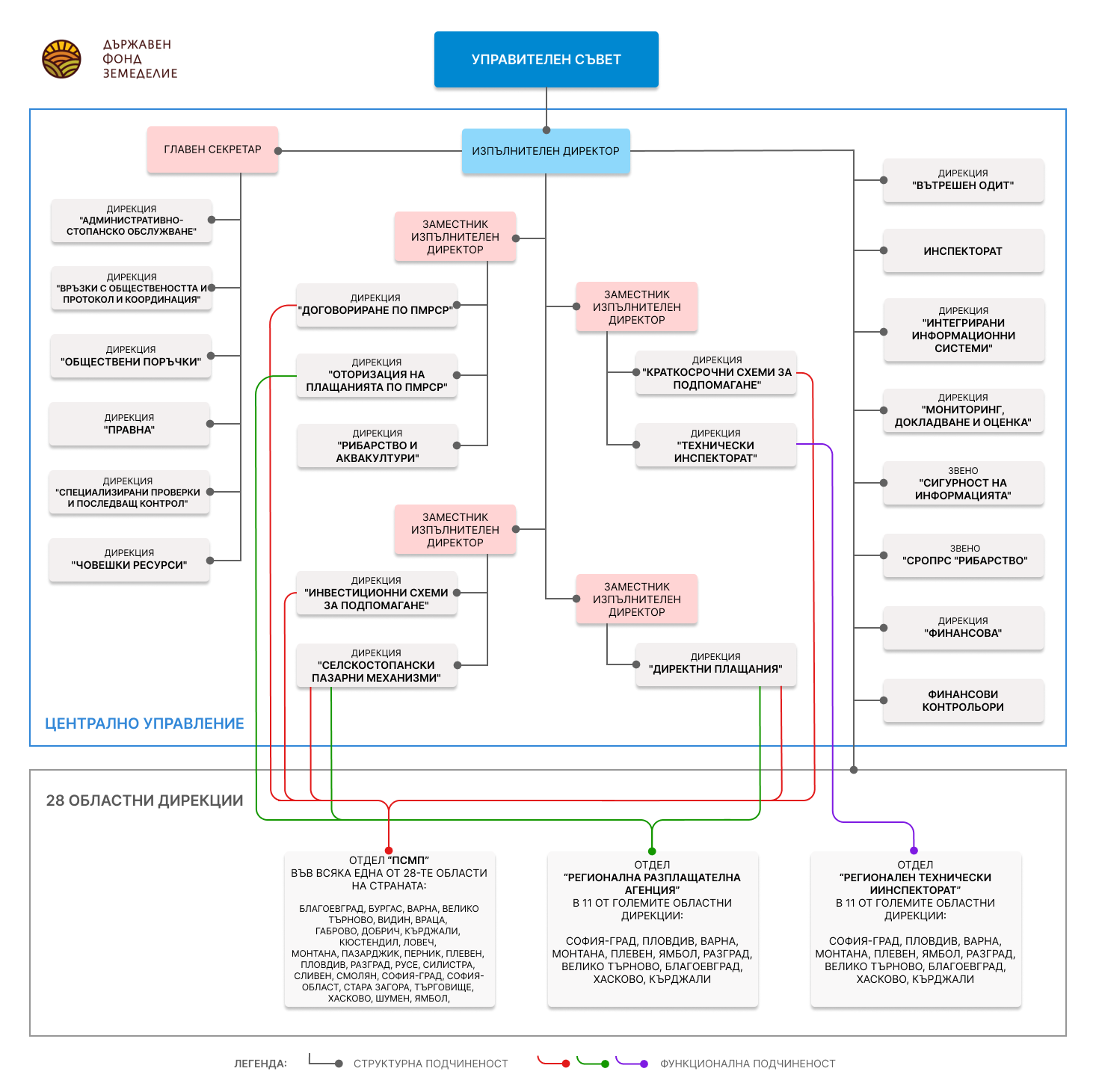 Организацията на фонда е регламентирана с Устройствения правилник на ДФЗ. Органи на управление на фонда са Управителният съвет (УС) и изпълнителният директор.Заместник-изпълнителните директори подпомагат изпълнителния директор при изпълнение на неговите функции и отговарят пряко за съответните организационни структури и дейности съгласно ресорното си разпределение, определено с решение на Управителния съвет. Заместник-изпълнителните директори, съгласно определените им ресори, отговарят и за съответните дейности на териториалните структури на фонда.Административното ръководство на администрацията на фонда се осъществява от главен секретар. Фондът е структуриран в Централно управление и в 28 областни дирекции. Администрацията на Централното управление на фонда е организирана в 7 дирекции обща администрация, 10 дирекции специализирана администрация, финансови контрольори, служител по сигурността на информацията, дирекция "Вътрешен одит", "Инспекторат" и звено "Сертификация на разходите по Оперативната програма за развитие на сектор "Рибарство".С Постановление на Министерския съвет № 418 от 14.12.2022 г. за изменение и допълнение на Устройствения правилник на Държавен фонд „Земеделие“ (ДФЗ), приет с Постановление № 151 на Министерския съвет от 2012 г. (обн., ДВ, бр. 55 от 2012 г.; изм. и доп., бр. 60 от 2014 г., бр. 30 от 2015 г., бр. 34 от 2016 г., бр. 2 от 2018 г. и бр. 20 от 2020 г.) е увеличена числеността на персонала на ДФЗ със 130 щатни бройки и общата численост на персонала става 1 693 броя.Изменението на Устройствения правилник на ДФЗ е с цел оптимизация на организационната структура, както и ефективно управление на процесите, за които Държавен фонд „Земеделие“ отговаря съгласно европейското и националното законодателство, включително изпълнение на изискванията на новия програмен период от Общата селскостопанска политика.В тази връзка се създадоха две нови дирекции – „Мониторинг, докладване и оценка“ и „Специализирани проверки и последващ контрол“. Също така се трансформира звено „Интегрирана система за администриране и контрол“ в дирекция „Интегрирани информационни системи“, която да управлява и функциите в областта на информационните технологии. През настоящия програмен период Европейската комисия (ЕК) отделя значително внимание на административния капацитет и именно поради това наличието на експертен потенциал е едно от ключовите изисквания за одобрението на новите програми. Това налага допълнителни разходи за персонал, в т.ч. за заплати, осигурителни вноски и други възнаграждения и плащания за персонал, включително за обезщетения. Загубата на вече изграден експертен потенциал ще затрудни обслужването на продуктите/услугите предоставяни по новите програми. Една от мерките за запазване и развитие на административния капацитет е увеличение на заплатите на служителите.През 2023 г. продължава подготовката на новия програмен период след 2023 г., което предполага увеличаване на отговорностите и административната тежест върху ДФЗ.Ниското ниво на възнаграждение на служителите затруднява ефикасната дейност на администрацията предвид нарастващите отговорности и задачи пред институцията във връзка с прилагането на настоящия програмен период. Липсата на еквивалентност в размера на заплащането съобразно ангажираността на служителите води до текучество на подготвени кадри в областта, което възпрепятства ефективната организация на работния процес и оптималното разпределение на функционалните задължения на служителите.ПРЕГЛЕД НА НАСТЪПИЛИТЕ ПРЕЗ ОТЧЕТНИЯ ПЕРИОД ПРОМЕНИ НА ПОКАЗАТЕЛИТЕ ПО БЮДЖЕТАКъм 30.06.2023 г. няма извършени промени по бюджета на Държавен фонд „Земеделие“ за 2023 г. ПРЕГЛЕД НА ИЗПЪЛНЕНИЕТО НА ПОЛИТИКАТА В ОБЛАСТТА НА ЗЕМЕДЕЛИЕТО И СЕЛСКИТЕ РАЙОНИДържавен фонд „Земеделие” участва в прилагането на политиката на Министерството на земеделието и храните (МЗХ) в областта на земеделието и селските райони като:изпълнява функциите на Разплащателна агенция от датата на издаване на акта за акредитация;предоставя целеви кредити в областта на земеделието и прилага държавни помощи в областта на земеделието и рибарството със средства от държавния бюджет;изпълнява функциите на агенция „САПАРД“ съгласно Многогодишното финансово споразумение;изпълнява функциите съгласно Регламент (ЕС) № 1306/2013 на Европейския парламент и на Съвета относно финансирането, управлението и мониторинга на общата селскостопанска политика и за отмяна на регламенти (ЕИО) № 352/78, (ЕО) № 165/94, № 2799/98, № 814/2000, № 1290/2005 и № 485/2008 на Съвета (Регламент (ЕС) № 1306/2013) (OB, L 347, 20.12.2013 г.).Дейността на фонда е основана на Закона за подпомагане на земеделските производители, чието изпълнение е възложено на министъра на земеделието и храните.Фондът споделя дългосрочната визия на Република България, обвързана с изграждане на конкурентно, ефективно, икономически и екологично устойчиво българско селско стопанство, защита на пазара на земеделски продукти от сътресения и подобряване качеството на живот в селските райони.ИЗПЪЛНЕНИЕ НА СТРАТЕГИЧЕСКИТЕ И ОПЕРАТИВНИ ЦЕЛИФондът допринася за постигане на стратегическите и оперативни цели, заложени в политиката на Министерството на земеделието и храните, в рамките на Общата селскостопанска политика (ОСП) на Европейския съюз (ЕС).В този смисъл дейността на фонда е подчинена на следните стратегически цели: ефективно, конкурентоспособно и пазарно-ориентирано земеделие; устойчиво развитие на отрасъла;подобряване качеството на живот и разнообразяване на икономиката в селските райони.Оперативните цели включват:ефективно усвояване на средства от Европейския фонд за гарантиране на земеделието (ЕФГЗ) и Европейския земеделски фонд за развитие на селските райони (ЕЗФРСР) чрез добро административно и финансово управление и контрол;насърчаване устойчивото използване на поземлените ресурси и опазването на природните ресурси в селските райони чрез прилагане на агроекологични мерки;подпомагане развитието на ефективно растениевъдство и животновъдство чрез изплащане на субсидии и прилагане на програми за развитие на селските райони;стабилизиране на пазарите на земеделски продукти чрез оказване на пазарна финансова подкрепа;повишаване на доходите на производителите чрез директни плащания на площ и държавни помощи;разширяване структурата на икономиката и подобряването на инфраструктурата и услугите в селските райони чрез прилагане на Програмата за развитие на селските райони;договаряне и разплащане на финансовите средства по Програмата за развитие на селските райони съгласно изготвените индикативни годишни програми при спазване на сроковете, предвидени в тях и намаляване на сроковете за обработка на документи от администрацията и опростяване на процедурите за кандидатстване.В изпълнение на политиката в областта на земеделието и селските райони Държавен фонд „Земеделие” прилага следните бюджетни програми:8400.01.01	Бюджетна програма „Развитие на селските райони” 8400.01.02	Бюджетна програма „Селскостопански пазарни механизми” 8400.01.03	Бюджетна програма „Директни плащания и мерки за специфично подпомагане” 8400.01.04	Бюджетна програма „Държавни помощи, национални доплащания и САПАРД”.През 2023 г. продължава успешното изпълнение на програмите, схемите и мерките, подпомагащи ефективното, конкурентоспособно и  устойчиво земеделие.Запазва се тенденцията на нарастване на изплатените субсидии, насочени към подобряване качеството на живот и разнообразяване на икономиката в селските райони. Постигнато е добро усвояване на средствата от ЕФГЗ.Условно прилаганите схеми и мерки могат да бъдат разделени на две групи:Мерки с фиксирани ставки на кампаниен принцип и мерки, свързани с извършването на текущи разходи или капиталови трансфери за бързооборотни проекти. Такива са всички мерки по бюджетна програма „Директни плащания и мерки за специфично подпомагане”, директните плащания от ПРСР, училищните схеми и други. Поради специфичния им характер, по тези мерки се наблюдава почти пълно изпълнение на планирания бюджет и се запазва стабилният и предвидим темп на подпомагане на бенефициерите.Инвестиционни мерки, свързани с капиталови трансфери за частни лица или капиталови разходи на публични бенефициери, например мерки за подобряване на инфраструктурата, както и мерки, насочени към местни инициативни групи, организации на производителите и други, при които се изисква по-голяма активност от страна на бенефициерите. Изпълнението на такива схеми и мерки все още не е достигнало оптимални нива, за което влияние оказват следните фактори:Промени в нормативната уредба, засягащи прилаганите програми;Готовността и активността на бенефициерите;Трудният достъп до финансови ресурси, предоставяни от страна на банкови и други институции, необходими за реализацията на проектите;По-дългото време, необходимо за планиране и изпълнение на инфраструктурни и други по-мащабни проекти.ИЗПЪЛНЕНИЕ НА КЛЮЧОВИТЕ ИНДИКАТОРИКлючовите индикатори са финансово изражение на изпълнението на конкретните мерки, прилагани от Държавен фонд „Земеделие“ в рамките на различните програми и схеми за подпомагане на селскостопанския отрасъл.Изпълнение на бюджета по ЕЗФРСР: Съгласно европейското законодателство бюджетът на Програмата за развитие на селските райони е разделен по години от 2014 до 2020 г., като средствата за всяка година могат да бъдат разплатени единствено в рамките на следващите три години. Съгласно Регламент (ЕС) 2020/2220 на Европейския парламент и на Съвета от 23 декември 2020 година България следва да ползва в текущия програмен период бюджета за 2021 г. и 2022 г. от следващия период. Следователно целевите стойности на индикатора са съобразени с плана на програмата за целия период 2014-2025 г., като е заложен оптимален ритъм на плащанията за осигуряване на пълно усвояване на бюджета.По отношение на Стратегическия план, съгласно новата европейска нормативна уредба неизпълнението на одобрените междинни финансови цели или отклонението от планираната стойност на крайния продукт може да доведе до финансови корекции или отмяна на ангажименти за финансиране от страна на Европейската комисия.Индикаторът е разработен в съответствие с така утвърдените годишни финансови рамки с цел оптимално изпълнение на бюджета от ЕЗФРСР и минимизиране на риска от загубата на средства.Изпълнение на мерките за подкрепа на пазара и на организациите на производителите: Отнася се за следните мерки: оперативни програми и схеми за групи производители в сектора на плодовете и зеленчуците, преструктуриране и конверсия на винени лозя, промоции в трети страни и популяризиране на пазарите на трети държави от Националната програма за подпомагане на лозаро-винарския сектор, промоционални програми, национални програми по пчеларство, училищен плод и училищно мляко.Индикаторът Изпълнение на директните плащания към земеделските производители включва както отделените от производството плащания, така и обвързаната подкрепа.Изпълнението на индикатора държавни помощи се осъществява чрез предоставяне на безвъзмездна финансова помощ на земеделските стопани със средства от националния бюджет. Прилаганите към момента схеми за държавни помощи в селското стопанство са нотифицирани от Министерството на земеделието и храните и са одобрени от Европейската комисия на база на действащото законодателство на ЕС в областта на държавните помощи.Схеми за преходна национална помощ - целта им е да приближи нивото на подкрепа на българските производители с останалите държави-членки и да повиши конкурентоспособността им. Схемите се определят от Министерство на земеделието и храните съобразно водената политика, след одобрена нотификация от Европейската комисия. Финансирането им е изцяло от националния бюджет.Изпълнението на директните плащания е 51%, а на преходната национална помощ 56% от целевата стойност на индикаторите. С извършените извънредни плащания изпълнението на държавните помощи е 148%. По отношение на пазарните мерки изпълнението на индикатора e 32% (35,5 млн. лв. от 111,1 млн. лв.) Изпълнение на бюджета по ПРСР 2014 - 2020 по правилото N+3 е 28% или 192,97 млн. лв. платени при целева стойност 700 млн. лв.Подробна информация е налична в прегледа на съответните бюджетни програми.Таблица № 2 -  Справка за степента на изпълнение на ключовите индикатори за изпълнение и техните целеви стойности към 30.06.2023 г., включени в АСБП за периода 2023-2025 г. СТЕПЕН НА ДОСТИГАНЕ НА ОЧАКВАНИТЕ ПОЛЗИ/ЕФЕКТ ЗА ОБЩЕСТВОТОПолитиката в областта на земеделието и селските райони е насочена към постигане на следните ползи за обществото:възраждане на българското селско стопанство;повишаване на доходите и подобряване качеството на живот на бенефициерите на фонда;опазване на селските райони, с техните културни особености, традиции и бит;спиране обезлюдяването на селските райони;техническа и технологична модернизация на сектора и изграждане на стабилен пазар на земеделски продукти;увеличаване дела на биологичното производство;развитие на ефективен животновъден и растениевъден сектор;устойчиво развитие на земеделието на базата на високоефективно земеделско производство, опазващо околната среда.Предвид спецификите на дейността си, Държавен фонд „Земеделие” използва за отчитане на своя принос към гореизброените ползи изцяло финансови показатели, представени в приложение № 5.Приложение № 5.1 – Отчет на показателите за полза/ефект Други институции, допринесли за постигането на ползата/ефектаМинистерство на земеделието и храните;Министерство на финансите;Институциите на Европейския съюз;Разплащателните агенции на други страни-членки на ЕС;Национална агенция по приходите;Българска Народна Банка;Търговски банки;Българската агенция по безопасност на храните.Източници на информация за данните по показателите за полза/ефектВсички данни са налични в информационните системи на Държавен фонд „Земеделие”. Качеството на данните е гарантирано от Системата за управление на качеството и информационната сигурност (СУКИС), внедрени съгласно стандарти ISO 27001:2013 и ISO 9001:2015, както и от Интегрираната система за администриране и контрол (ИСАК) и Информационната система за управление и наблюдение (ИСУН 2020).ОТГОВОРНОСТ ЗА ИЗПЪЛНЕНИЕТО НА ЦЕЛИТЕИнституциите, пряко отговорни за изпълнението на целите на политиката в областта на земеделието и селските райони са:Министерство на земеделието и храните;Държавен фонд „Земеделие”.ПРЕГЛЕД НА ИЗПЪЛНЕНИЕТО НА БЮДЖЕТНА ПРОГРАМА „РАЗВИТИЕ НА СЕЛСКИТЕ РАЙОНИ”Степен на изпълнение на заложените в програмата целиПрограмата допринася към политиката на Министерството на земеделието и храните в областта на земеделието и селските райони, подпомагайки развитието на селските райони чрез прилагане на набор от мерки. Основните цели в тази насока са:Повишаване на конкурентоспособността на селското стопанство и жизнеспособността на стопанствата за повишаване на доходите на производителите и осигуряване на доставката на качествени хранителни продукти; Опазване на екосистемите и устойчиво управление за използване на природните ресурсите в земеделието, горското стопанство и хранителната промишленост;Социално-икономическо развитие на селските райони, осигуряващо нови работни места, намаляване на бедността, социално включване и по-добро качество на живот;Насърчаване на иновациите в производството, пазарната организация и управлението;Предотвратяване и приспособяване към климатичните промени;Опазване и възстановяване на околната среда.За изпълнение на горепосочените цели в Програмата за развитие на селските райони 2014 - 2020 г. са заложени редица приоритети (фокус области), чието изпълнение продължава успешно и през 2023 г. Държавен фонд „Земеделие”, в качеството си на разплащателна агенция, може да представи следните финансови данни за изпълнението на програмните цели:Таблица № 3 - Плащания по приоритети от ПРСР 2014-2020 г. за периода 01.01-30.06.2023 г. (хил. лв.)Предоставени услуги, изпълнени дейности и постигнати резултатиОсновната услуга в рамките на бюджетната програма е предоставяне на финансова помощ на бенефициери от бюджета на ПРСР 2014 - 2020 г. В края на 2023 г. се планира и стартирането на услугата „Предоставяне на финансова помощ на бенефициери от бюджета на Стратегическия план 2023-2027 г.“. Услугите са неразделна част от цялостната работа на Държавен фонд „Земеделие“ като акредитирана разплащателна агенция.Програмата се изпълнява чрез дейности като:Обработка на заявления/проектни предложения и сключване на договори за безвъзмездна финансова помощ по мерките и интервенциите на селските райони (договориране);Обработка на заявления по мерките, където няма договориране (директни плащания, консултантски услуги и други);Извършване на административни проверки, проверки на място, оторизиране и извършване на плащанията по всички прилагани мерки;Счетоводство, финансова отчетност, контрол и всички други свързани дейности.През 2023 г. се прилагат следните мерки и подмерки от ПРСР 2014 - 2020 г.:Мерки и подмерки с договориране:мярка 4 „Инвестиции в материални активи”подмярка 4.1 „Инвестиции в земеделски стопанства”;подмярка 4.1.2. „Инвестиции в земеделски стопанства по Тематична подпрограма за развитие на малки стопанства”;подмярка 4.2 „Инвестиции в преработка/маркетинг на селскостопански продукти”;подмярка 4.2.2 „Инвестиции в преработка/маркетинг на селскостопански продукти по Тематична подпрограма за развитие на малки стопанства“.мярка 5 „Възстановяване на селскостопански производствен потенциал, претърпял щети в резултат на природни бедствия, и въвеждане на подходящи превантивни мерки“подмярка 5.1 „Подкрепа за инвестиции в превантивни мерки, насочени към ограничаване на последствията от вероятни природни бедствия, неблагоприятни климатични явления и катастрофични събития“; подмярка 5.2 „Инвестиции за възстановяване на потенциала на земеделските земи и на селскостопанския производствен потенциал, нарушени от природни бедствия, неблагоприятни климатични явления и катастрофични събития“.мярка 6 „Развитие на стопанства и предприятия”подмярка 6.1 „Стартова помощ за млади земеделски стопани”;подмярка 6.3 „Стартова помощ за развитието на малки стопанства”;подмярка 6.4.1 „Инвестиции в подкрепа на неземеделски дейности“.мярка 7 „Основни услуги и обновяване на селата в селските райони”подмярка 7.2 „Инвестиции в създаването, подобряването или разширяването на всички видове малка по мащаби инфраструктура";подмярка 7.3.  „Широколентова инфраструктура, включително нейното създаване, подобрение и разширяване, пасивна широколентова инфраструктура и мерки за достъп до решения чрез широколентова инфраструктура и електронно правителство“;подмярка 7.6 „Проучвания и инвестиции, свързани с поддържане, възстановяване и подобряване на културното и природно наследство на селата".мярка 8 „Инвестиции в развитие на горските райони и подобряване на жизнеспособността на горите“подмярка 8.1 „Залесяване и поддръжка“;подмярка 8.3 „Предотвратяване на щети по горите от горски пожари, природни бедствия и катастрофични събития“;подмярка 8.4 „Възстановяване на щети по горите от горски пожари, природни бедствия и катастрофични събития“;подмярка 8.6 „Инвестиции в технологии за лесовъдство и в преработката, мобилизирането и търговията на горски продукти“ . мярка 9 „Учредяване на групи и организации на производители”мярка 19 „Водено от общностите местно развитие“подмярка 19.1 „Помощ за подготвителни дейности“ в частта на малките пилотни проекти;подмярка 19.2 „Прилагане на операции в рамките на стратегии за Водено от общностите местно развитие“;мярка 20 „Техническа помощ“;подмярка 21.3 „Извънредно временно подпомагане за малки и средни предприятия и признати групи и организации на производители COVID 19”;подмярка 22.2 „Извънредно временно подпомагане за малки и средни предприятия, засегнати от последиците от руското нашествие в Украйна“.Мерки без договориране:подмярка 2.1.1 „Консултантски услуги за земеделски и горски стопани” и 2.1.2 „Консултантски услуги за малки земеделски стопанства”;мярка 10 „Агроекология и климат“ и мярка 11 „Биологично земеделие“;мярка 12 „Плащания по „Натура-2000” и Рамковата директива  за водите“;мярка 13 „Плащания за райони, изправени пред природни или други специфични ограничения“;мярка 14 „Хуманно отношение към животните“;мярка 21 „Извънредно временно подпомагане за земеделските стопани и малки и средни предприятия, които са особено засегнати от кризата, предизвикана от COVID-19“;мярка 22.1 „Извънредно временно подпомагане за земеделските стопани, които са особено засегнати от последиците от Руското нашествие в Украйна“.Съгласно Регламент (ЕС) 2020/2220 на Европейския парламент и на Съвета от 23 декември 2020 година България следва да ползва в текущия програмен период част от бюджета за следващият програмен период.В съответствие с Регламент (ЕС) 2020/2094 на Съвета  за създаване на Инструмент на Европейския съюз за възстановяване (ЕИВ) с цел подкрепа на възстановяването след кризата с COVID-19, за периода 2021-2025 г. се предоставят и допълнителни средства със 100% финансиране от ЕЗФРСР. В резултат срокът за плащане по ПРСР 2014 - 2020 г. беше удължен до края на 2025 г., а бюджетът увеличен до 7 418,58 млн. лв. публични разходи.От тях публичните средства за директни плащания по ПРСР са 2 338,86 млн. лв., разпределени равномерно по кампании. Бюджетът за развитие на селските райони е 5 079,72 млн. лв., от който към 30.06.2023 г. са договорени средства в размер на 3 829,67 млн. лв.Към 30.06.2023 г. усвояването на база разходи за деклариране пред ЕК след извършени оторизации и плащания е 4 728,02 млн. лв. (64% от бюджета), от които 3 818,64 млн. лв. от ЕЗФРСР. В това число през календарната 2023 г. са изплатени 234,06 млн. лв. (192,97 млн. лв. от ЕЗФРСР).Таблица № 4 - Изпълнение на ПРСР 2014 - 2020 г. към 30.06.2023 г. (публични средства, хил. лв.)* Индикативно съгласно Петнадесето изменение на ПРСР** Сумата на приемите е възможно да надвишава индикативния бюджет по подмярката.*** В т.ч. договори на РА, стари ангажименти и договори на МЗХ и Местните ИГФигура № 1 - Плащания по ПРСР 2014 - 2020 г. към 30.06.2023 г. (млн. лв.)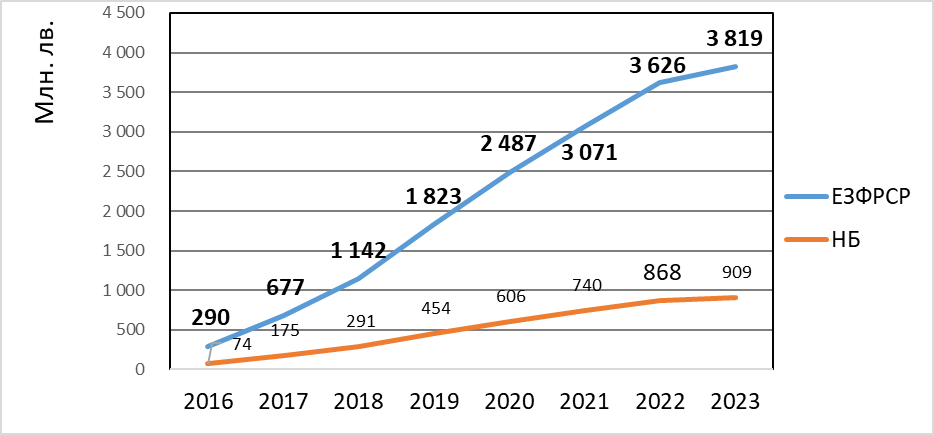 Фигура № 2 – Процентно изпълнение на основните мерки с договориране към 30.06.2023 г. спрямо индикативния бюджет на мярката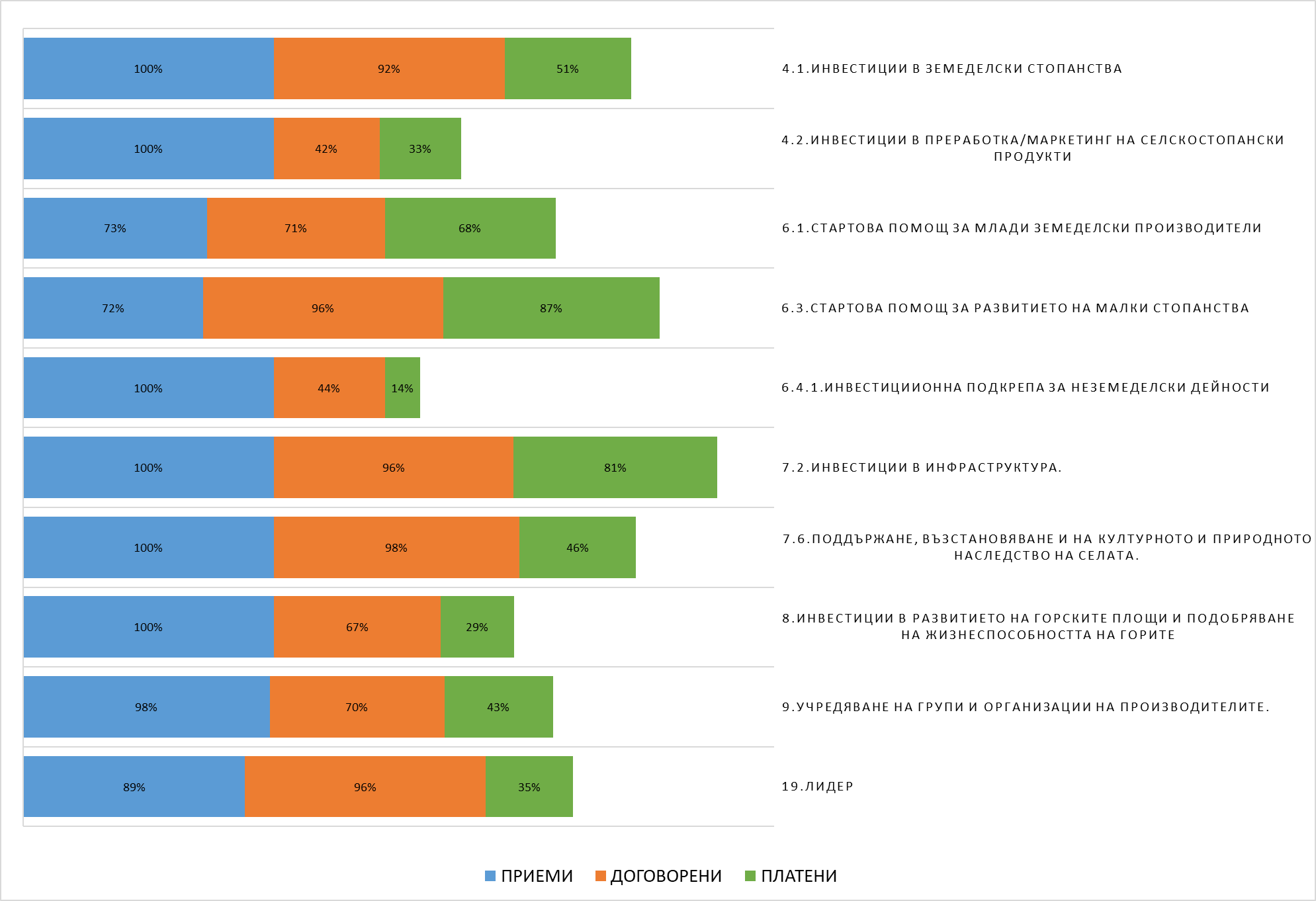 Следващата таблица представя разбивка на плащанията през първото полугодие на 2023 г. по мерки, съответстващи на приоритетите от таблица № 3, чието изпълнение е пряко свързано с постигане на целите на самата бюджетната програма.Таблица № 5 - Плащания по ПРСР 2014 - 2020 г. към 30.06.2023 г. (мерки, хил. лв.)Подробна информация за сключените договори от ДФЗ - Разплащателна агенцияДо 30.06.2023 г. ДФЗ е сключил 13 162 договора за 3 406 453 508 лв. Сумата не включва договорите, сключени от МЗХ, както и прехвърлените договори от старата ПРСР 2007-2013 г.Таблица № 6 – Договори, сключени от ДФЗ-РА по ПРСР 2014 - 2020 г. към 30.06.2023 г. (лв.)*Справката е по данни в ИСАК към 30.06.2023 г. и включва действащите договориПодмярка 4.1 „Инвестиции в земеделски стопанства” – прием през ИСУНЦелта на подмярката е повишаване конкурентоспособността на земеделието в Република България чрез преструктуриране и развитие на наличните материални мощности в стопанствата, насърчаване въвеждането на нови технологии в производството и модернизация на физическия капитал, опазване на компонентите на околната среда и др.Прилагането на подмярката стартира през 2015 г. Вторият прием на заявления за подпомагане е проведен през 2016 г. През 2020 г. е обявен прием по Процедура чрез подбор № BG06RDNP001-4.008 „Целеви прием за земеделски стопани в сектор Животновъдство“ по подмярка 4.1 „Инвестиции в земеделски стопанства“ от мярка 4 „Инвестиции в материални активи“ на Програма за развитие на селските райони за периода 2014 - 2020 г. В рамките на цитирания прием са подадени общо 647 проектни предложения. Поради големия интерес бюджетът по процедурата е увеличен на левовата равностойност на 62 000 000 евро (121 259 600 лв.). 	Проектните предложения са обработени и оценката е приключена с оценителен доклад, като към 30.06.2023 г. са сключени 485 договора с одобрени кандидати, с одобрена финансова помощ в размер на 102 392 032 лв.	През 2021 г. е стартиран прием на проектни предложения по процедура чрез подбор № BG06RDNP001-4.012 по подмярка 4.1 „Инвестиции в земеделски стопанства“. Общо по приема бюджетът е увеличаван два пъти като крайният му размер е 476 007 757 лв. от които 130 490 976 лв. са средства от инструмента на Европейския съюз за възстановяване (European Union Recovery Instrument – EURI). До средата на 2023 г. са сключени 904 договора с одобрена субсидия в размер на 404 785 724 лв.Подмярка 4.1.2 „Инвестиции в земеделски стопанства по Тематична подпрограма за развитие на малки стопанства“Подкрепата по подмярката е насочена към подобряване на икономическата устойчивост и резултатите на малките стопанства чрез преструктуриране и развитие на наличните материални мощности, насърчаване въвеждането на нови процеси и технологии за повишаване качеството на произвежданата продукция, опазване на компонентите на околната среда, спазване на стандартите на Европейския съюз и подобряване на условията в земеделските стопанства.В рамките на първия прием, проведен през 2018 г., са сключени 96 договора с обща стойност на безвъзмездната финансова помощ 2 655 286 лв. През 2020 г. е проведена втора процедура за подбор на проекти с постъпили 286 заявления за подпомагане. От тях за разглеждане са разпределени 258 проектни предложения, а останалите 28 са оттеглени от кандидатите. През 2022 г. обработката на подадените в рамките на приема заявленията е приключила.  Към 30.06.2023 г. са сключени 130 административни договори със стойност на одобрената безвъзмездна финансова помощ в размер на 3 287 793 лв.Подмярка 4.2 „Инвестиции в преработка/маркетинг на селскостопански продукти”Първите два приема по подмярката са проведени през 2015 г. и 2018 г. В периода септември 2021 г. - март 2022 г. е осъществен трети прием на проектни предложения, в рамките на който са постъпили 523 заявления за подпомагане на обща стойност 653 656 994 лв.	През 2021 г. е обявена процедура за прием BG06RDNP001-4.015. Крайната дата за подаване на проектни предложения бе удължена до 31.03.2022 г. Разполагаемият бюджет по приема е в размер на 426 280 029 лв., от които 219 178 294 лв. са средства от Европейския земеделски фонд за развитие на селските райони (ЕЗФРСР), 161 582 057 лв. са средства от Инструмент на Европейския съюз за възстановяване (European Union Recovery Instrument – EURI) и 45 519 678 лв. са национално съфинансиране. До края на приема са подадени 523 проектни предложения. Към 30.06.2023 г. проектите се обработват на етап оценка на административно съответствие и допустимост (ОАСД).  През 2022 г. е обявена процедура за прием BG06RDNP001-4.014. Предвиденият финансов ресурс за предоставяне на безвъзмездна помощ на допустимите кандидати по процедурата е в размер на 39 116 000 лв. В периода на прием са постъпили 143 проектни предложения. Към 30.06.2023 г. проектите се обработват на етап ОАСД. За периода на прилагане на подмярката до 30.06.2023 г. са сключени 352 договора за финансова помощ с общо одобрени публични разходи в размер на 420 447 381 лв.  Подмярка 4.2.2 „Инвестиции в преработка/маркетинг на селскостопански продукти по Тематичната подпрограма“ Процедурата има за цел да спомогне за преструктурирането, повишаването на жизнеспособността и устойчивото развитие на малките земеделски стопанства чрез подпомагане на дейности, свързани с добавяне на стойност към селскостопански продукти.През 2019 г. е обявен прием по подмярката (№BG06RDNP001-4.007). Общият размер на средствата, които могат да бъдат предоставени по процедурата за всички одобрени проектни предложения, възлиза на 3 295 760 лв.	В рамките на приема са подадени 5 проектни предложения, за които след приключване на работата на оценителната комисия за разглеждането и оценката са издадени решения за отказ.Подмярка 5.1 „Подкрепа за инвестиции в превантивни мерки, насочени към ограничаване на последствията от вероятни природни бедствия, неблагоприятни климатични явления и катастрофични събития“ Инвестициите по подмярката са насочени към намаляване на риска и ограничаване на последствията от заразни болести по животните, като основната цел е защита на селскостопанското производство от въздействието на природни бедствия, ограничаване възможността за разширяване на африканската чума по свинете и други заразни болести, наблюдавани при птици и дребни преживни животни.През 2020 г. е обявена процедура за прием на проектни предложения с бюджет 45 905 931 лв. В рамките на този бюджет е предвиден гарантиран финансов ресурс в размер на 9 387 840 лв. за кандидати - публични субекти. В периода на прием са постъпили 46 проекта (43 от частни и 3 от публични субекти). Сключени са общо 34 договора с общо одобрена субсидия в размер на            18 317 680 лв.  През 2021 г. са проведени две процедури за подбор на проекти по подмярката, по една за публични и за частни субекти. Постъпили са общо 24 проектни предложения, от които с кандидатите-частни субекти са сключени 18 договора с размер на одобрената субсидия 6 488 523 лв., а с кандидатите-публични субекти са сключени 2 договора за 1 876 230 лв. Подмярка 5.2 „Инвестиции за възстановяване на потенциала на земеделските земи и на селскостопанския производствен потенциал, нарушени от природни бедствия, неблагоприятни климатични явления и катастрофични събития“Подпомагането по подмярката е насочено към възстановяване на производствения потенциал, нарушен от остро заразни заболявания по свинете, дребните преживни животни (овце и кози) и птиците.През 2020 г. е обявен прием по подмярката в ИСУН 2020, в рамките на който са постъпили 3 проектни предложения. Общият размер на бюджета по приема е 15 646 400 лв. Допустими за подпомагане са разходи за закупуване на животни, предназначени за възстановяване на популацията в животновъдния обект и общи разходи, свързани с консултантски услуги по подготовка на проекта.Към края на 2022 г. е извършена проверка за съответствие с критериите за подбор и допустимост на подадените проектни предложения на етап ОАСД и етап за техническа и финансова оценка (ТФО) и след изготвен окончателен оценителен доклад са одобрени 2 проектни предложения с обща стойност на безвъзмездната финансова помощ (БФП) в размер на 1 205 508 лв. Обработката на третото проектно предложение ще бъде приключена след получаване на становище от Българската агенция по безопасност на храните (БАБХ) с цел определяне на размера на допустимите за подпомагане разходи по проекта.Подмярка 6.1 „Стартова помощ за млади земеделски стопани”Целите на подмярката са улесняване и подпомагане процеса на създаване на жизнеспособни и устойчиви земеделски стопанства или поемането от млади хора на вече съществуващи стопанства, както и насърчаване на заетостта.За периода 2015 - 2020 г. по подмярката са проведени два приема на заявления за подпомагане, в рамките на които са постъпили 4 561 проектни предложения. Към 30.06.2023 г. сключените договори по двата приема са 2 123, с общ размер на одобрените публични средства 103 804 085 лв. През 2021 г. по подмярката стартира трети прием, със срок за подаване на проектни предложения до края на м. февруари 2022 г., в рамките на който са постъпили са 218 проектни предложения. Обработката на подадените проектни предложения е приключила до края на 2022 г.  Сключени са 169 административни договора на стойност 8 263 255 лв.	През 2022 г. стартира четвърти прием на проектни предложения по Процедура чрез подбор BG06RDNP001-6.013 по подмярка 6.1 „Стартова помощ за млади земеделски стопани“ от Програмата за развитие на селските райони за периода 2014 - 2020 г., с период на прием от 01.11.2022 г. до 06.01.2023 г. и бюджет 30 314 900 лв. Срокът за подаване на проектни предложения по процедурата е удължен до 31.01.2023 г. Към 30.06.2023 г. заявленията се обработват на етап ОАСД.Подмярка 6.3 „Стартова помощ за развитието на малки стопанства”Целите на подмярката са икономическо развитие и укрепване на малките земеделски стопанства като устойчиви и жизнеспособни единици, ускоряване на модернизацията и технологичното обновление на малките земеделски стопанства и подобряване на опазването на околната среда и адаптация към климатичните промени.На 06.03.2020 г. стартира целеви прием на проектни предложения по процедура чрез подбор BG06RDNP001-6.008 по подмярка 6.3 „Стартова помощ за развитието на малки стопанства” от Програмата за развитие на селските райони за периода 2014 - 2020 г. Във връзка с установените в страната през последните години огнища на силно заразни болести по дребните преживни животни, свине и птици, подмярката е насочена към сектор „Животновъдство“ с цел повишаване на биосигурността в страната. Общият размер на средствата, които са предоставени по процедурата за всички одобрени проектни предложения възлиза на  11 734 800 лв. Постъпили са 214 бр. проектни предложения, от които 197 бр. са разпределени за обработка. Към 30.06.2023 г. са с сключени 108 административни договора на стойност 3 168 396 лв.	В края на 2021 г. е обявен прием на проектни предложения по процедура чрез подбор BG06RDNP001-6.012 по подмярка 6.3 „Стартова помощ за развитието на малки стопанства”, с  крайна дата за подаване на заявления до 02.03.2022 г. и бюджет 39 116 000 лв. Обработката на постъпилите 1 496 бр. проектни предложения е приключила през 2022 г. и за финансиране са предложени 1 298 от тях. Към 30.06.2023 г. са сключени договори с 1 264 от одобрените кандидати на стойност 37 081 968 лв. 	В периода 2016 - 2021 г. по подмярката са проведени общо четири приема, в рамките на които са постъпили 7 967 проекта. Към средата на 2023 г. са сключени 4 743 договора за финансова помощ, с договорени публични разходи в размер на 139 145 391 лв.Подмярка 6.4.1 „Инвестиции в подкрепа на неземеделски дейности“Целта на подкрепата по подмярка 6.4.1 е насърчаване на заетостта, разкриване на нови и запазване на вече съществуващи работни места чрез развитието на неземеделски дейности в селските райони. За периода на прилагането ѝ са постъпили 770 проектни предложения, като от тях са сключени 250 договора за подпомагане с договорена финансова помощ в размер на             67 520 855 лв.Подмярка 7.2 „Инвестиции в създаването, подобряването или разширяването на всички видове малка по мащаби инфраструктура“, прием чрез ИСУН 2020Предоставянето на фокусираната подкрепа има за цел да насърчи социалното приобщаване, намаляването на бедността и икономическото развитие в селските райони.В периода 2016 - 2021 г. по подмярката са постъпили 1 457 проектни предложения. Към 30.06.2023 г. са сключени 734 договора за подпомагане, с одобрени публични разходи в размер на 1 162 493 745 лв. През 2022 г. е обявена процедура (BG06RDNP001-7.020-Енергийна ефективност) чрез подбор на проектни предложения по подмярка 7.2 „Инвестиции в създаването, подобряването или разширяването на всички видове малка по мащаби инфраструктура“ с период на прием от 22.7.2022 г. до 25.11.2022 г. В края на 2022 г. срокът за подаване на проектни предложения по посочената процедура е удължен до 24.2.2023 г. Бюджетът на приема е в размер на 29 337 000 лв. Подадени са 122 проектни предложения, които към края на отчетния период са с приключена предварителна оценка. През 2022 г. е обявена процедура за прием (BG06RDNP001-7.017-Улици) чрез подбор на проектни предложения по подмярка 7.2 „Инвестиции в създаването, подобряването или разширяването на всички видове малка по мащаби инфраструктура“. Крайният срок за кандидатстване по посочената процедура е удължен до 23.12.2022 г. Бюджетът на приема е в размер на 68 453 000 лв. Подадени са 108 проектни предложения, които към 30.06.2023 г. се обработват на етап ОАСД. На 22.07.2022 г. е обявена процедура за прием (BG06RDNP001-7.019-Пътища) чрез подбор на проектни предложения по подмярка 7.2 „Инвестиции в създаването, подобряването или разширяването на всички видове малка по мащаби инфраструктура“. През 2022 г. крайния срок за подаване на ПП по посочената процедура е удължен до 23.12.2022 г. Бюджетът по приема е в размер на 97 790 000 лв. Подадени са 51 проектни предложения, за които към 30.06.2023 г. е завършена обработката на етап ОАСД.През 2022 г. е обявен прием (BG06RDNP001-7.021-Вода) по подмярка 7.2 „Инвестиции в създаването, подобряването или разширяването на всички видове малка по мащаби инфраструктура“ с определена сума на безвъзмездната финансова помощ в размер на 97 790 000 лв. До края на приема (удължен до 23.12.2022 г.) са подадени 35 проектни предложения. Към 30.06.2023 г. по процедурата са сключени 32 договора със стойност на одобрената субсидия в размер на 81 402 511 лв.Подмярка 7.3. „Широколентова инфраструктура, включително нейното създаване, подобрение и разширяване, пасивна широколентова инфраструктура и мерки за достъп до решения чрез широколентова инфраструктура и електронно правителство“Намаляването на бедността, насърчаване на икономическото развитие в селските райони чрез подобряване достъпа до информационни и комуникационни технологии са част от основните цели на подмярката.През 2021 г. е проведен прием по подмярка 7.3. „Широколентова инфраструктура, включително нейното създаване, подобрение и разширяване, пасивна широколентова инфраструктура и мерки за достъп до решения чрез широколентова инфраструктура и електронно правителство“. Постъпило е едно проектно предложение, което е оттеглено още през 2022 г.Подмярка 7.6 „Проучвания и инвестиции, свързани с поддържане, възстановяване и подобряване на културното и природно наследство на селата“Подмярката има за цел да повиши качеството на живот и да запази културната идентичност и традиции в селските райони. За периода на прилагане на подмярката са проведени два приема на проекти.Първият прием по подмярката стартира през 2016 г. Постъпили са 348 заявления за подпомагане, а с 84 от одобрените кандидати са сключени договори на стойност  47 432 355 лв.През 2020 г. е проведен вторият прием по подмярката с общ размер на БФП в размер на       28 423 283 лв. През 2021 г. бюджетът по процедурата е увеличен до 69 162 597 лв.Постъпили са 133 проектни предложения, подлежащи на обработка. След приключване на оценката на проектните предложения през 2022 г. са сключени 108 административни договора с одобрени кандидати, на стойност 60 822 211 лв. Подмярка 8.1 „Залесяване и поддръжка“ Подпомагането по подмярката е насочено към увеличаване на лесистостта в равнинните райони, ограничаване на ерозията и запазване на качеството на земите, подобряване на водния баланс и адаптиране към промените в климата. Допустими за подпомагане са физически лица, еднолични търговци, местни поделения на вероизповеданията, общини и юридически лица, собственици на земеделски или неземеделски земи. Първият прием на проектни предложения е проведен през 2020 г., като общият размер на БФП, която е предоставена по процедурата за всички одобрени проектни предложения възлиза на 18 028 131 лв. В периода на прием са постъпили 22 проектни предложения. Оценителната комисия е приключила работа и са изпратени уведомителни писма за одобрения на 6 проектни предложения, със сума на одобрената субсидия в размер на 450 945 лв., като към 30.06.2023 г. са сключени 2 административни договора на стойност 168 232 лв.Подмярка 8.3. „Предотвратяване на щети по горите от горски пожари, природни бедствия и катастрофични събития“Целта на подкрепата по тази подмярка е насърчаване въвеждането и подобряването на превантивните дейности за намаляване на опасността от горски пожари, както и за ограничаване на опасността от вредители, болести, природни бедствия и катастрофични събития в горските територии. От началото на нейното прилагане (2018 г.) до края на 2022 г. е обявен един прием по подмярката с бюджет след увеличение 40 042 474 лв. Към 30.06.2023 г. са сключени 21 договора за финансова помощ със стойност на одобрената субсидия  32 809 731 лв.Подмярка 8.4 „Възстановяване на щети по горите от горски пожари, природни бедствия и катастрофични събития“ Подпомагането по подмярка 8.4 цели възстановяване на горите, пострадали от горски пожари, природни бедствия, катастрофични събития, болести и вредители, както и защита на околната среда и адаптиране към промените в климата. По подмярката е стартирал един прием с бюджет в размер на 15 646 400 лв. Към края на отчетния период по подмярката действащи са 8 договора за финансова подкрепа с одобрена субсидия, възлизаща на  3 795 041 лв.Подмярка 8.6. „Инвестиции в технологии за лесовъдство и в преработката, мобилизирането и търговията на горски продукти“Чрез подкрепа по подмярка 8.6 се цели повишаване на конкурентоспособността на горското стопанство, дърводобива и първичната преработка на дървесина и създаване на нови работни места. Насърчават се инвестиции в преработката и маркетинга на горските продукти, както и на такива, допринасящи за подобряване състоянието на горите, тяхното опазване и устойчиво стопанисване. Към 30.06.2023 г. действащи са 47 договора за подпомагане по подмярката, с общ размер на субсидията 19 349 514 лв.След увеличение на бюджета по процедура BG06RDNP001-8.001 са разпределени 53 броя проектни предложения, чиято обработка към 30.06.2023 г. все още не е приключила.Мярка 9 „Учредяване на групи и организации на производителите“Подпомагането е насочено към стимулиране учредяването на групи и организации на производители в земеделския сектор. Безвъзмездната финансова помощ се предоставя под формата на фиксирано плащане на годишни вноски, въз основа на бизнес план, за не повече от пет години от датата, на която групата или организацията на производители е призната. Максималният размер на подкрепата за една година не може да надвишава левовата равностойност на 100 000 евро. Към края на отчетния период действащи са 23 договора за финансова подкрепа със стойност на субсидията 12 705 770 лв.Подмярка 19.2 „Прилагане на операции в рамките на стратегии за водено от общностите местно развитие”Прилагането на подмярката цели разширяване на обхвата на териториите, които ще бъдат подпомогнати по подхода „Водено от общностите местно развитие“ (ВОМР), като бъдат подкрепени възможно най-голям брой местни инициативни групи (МИГ).За първото шестмесечие на 2023 година в ДФЗ са постъпили 101 броя оценителни доклади за приключили процедури за подбор на проектни предложения на МИГ, като с натрупване до момента всички постъпили уведомления за приключили процедури за подбор възлизат на 868 броя (съгласно чл. 60, ал. 1 от Наредба 22 от 14.12.2015 г. за прилагане на подмярка 19.2, ДФ „Земеделие“ извършва контрол за спазване на процедурата по подбор на проектни предложения, финансирани изцяло или частично от ЕЗФРСР). За периода от началото на 2023 г. до 30.06.2023 г. са обработени и е извършен контрол на общо 142 броя процедури за подбор на проекти, постъпили през 2022 и 2023 г., като 138 от тях са одобрени от Разплащателна агенция. До края на юни 2023 г. общо с натрупване от страна на ДФЗ са обработени 772 процедури за подбор на проекти на МИГ.По отношение на сключените договори за отпускане на безвъзмездна финансова помощ, съгласно данни от ИСАК, по подмярка 19.2 за първото шестмесечие на 2023 г. са сключени 456 броя договори, като стойността на субсидията общо е в размер на 50 662 863 лв. Подмярка 21.3 „Извънредно временно подпомагане за малки и средни предприятия (МСП) и признати групи и организации на производители COVID 3”Извънредното временно подпомагане е насочено към земеделските стопани и малки и средни предприятия (МСП), които са особено засегнати от кризата, предизвикана от COVID-19. Приемът по подмярката стартира през м. октомври 2020 г. с първоначално обявен бюджет в размер на 7 321 096 лв. Поради големия интерес бюджетът по Covid-3 е увеличен до левовата равностойност на 8 220 896 лв. Постъпили са 211 проекта, като 194 от тях отговарят на критериите за допустимост и са предложени за одобрение за подпомагане.Подмярка 22.1 „Извънредно временно подпомагане за земеделските стопани, които са особено засегнати от последиците от Руското нашествие в Украйна“С цел подпомагане на земеделските стопани вследствие безпрецедентното нарастване на цените на основни производствени ресурси през 2022 г. бе открит прием по подмярка 22.1. „Извънредно временно подпомагане за земеделските стопани, които са особено засегнати от последиците от Руското нашествие в Украйна“. Подпомагането се предоставя под формата на еднократно платима сума като спешна безвъзмездна финансова помощ. Подробните изисквания и наборът документи за кандидатстване са разписани в Наредба № 3 от 15 ноември 2022 г. за прилагане на подмярката. Приемът по подмярката беше отворен със Заповед № 03-РД/5079 от 18.11.2022 г. на Изпълнителния директор на ДФЗ, съгласувана с министъра на земеделието и храните. На подпомагане подлежаха земеделски стопани, осъществяващи дейност на територията на Република България в секторите „Растениевъдство“ и „Животновъдство“.По мярката бяха одобрени 31 354 броя заявления.Подмярка 22.2 „Извънредно временно подпомагане за малки и средни предприятия, засегнати от последиците от руското нашествие в Украйна“Подмярката има за цел да подкрепи преработвателните предприятия за преодоляване на пазарните дисбаланси в дейността им, вследствие на войната в Украйна.Приемът по подмярката стартира през м. март 2023 г. с обявен бюджет в размер на 6 845 300 лв. Постъпили са 65 проекта, като 49 от тях отговарят на критериите за допустимост и са предложени за подпомагане като одобрената субсидия по тях е в размер на 4 021 719 лв.Мерки и действия за засилване на усвояването по програматаПрез 2023 г. ДФЗ продължава да прилага следните мерки и действия по оптимизиране на работата и контролните процедури с цел максимално усвояване на средствата по Програмата за развитие на селските райони 2014 - 2020 г.:-	Организиране на процеса на договаряне чрез оценителни комисии, разработване и въвеждане на специфични единни процедури и контролни механизми за паралелна работа в две информационни системи, ведно с надграждане на ИСАК и привеждане на процедурите за работа в съответствие с приложимото законодателство;-	В посока намаляване времето за обработка на ПП и подсилване на екипите от оценители се наложи практика на командироване на служители от областните поделения на ДФЗ;-	Провеждане на обучения на персонала;-	Изграждане на добра координационна връзка с Централното координационно звено (ЦКЗ) към Министерски съвет, което допринася за бързо и навременно отстраняване на възникнали в процеса на работа недостатъци и слабости, произтичащи от спецификата на оценката по ПРСР 2014 - 2020 г.-	Осигуряване на служебен електронен достъп до системата за Междурегистров обмен на справочна и удостоверителна информация Regix ;-	Осигурена е възможност кандидатите да сключват административните договори и допълнителни споразумения (анекси) към административните договори с квалифициран електронен подпис;- Продължава прилагането на Плана с мерки за подобряване дейността на ДФ „Земеделие” - публичност и прозрачност в работата. Планът, който стриктно се спазва, е публикуван на интернет портала на ДФЗ; - Обновена е визията на електронната страница на Държавен фонд „Земеделие“, предвиждаща създаване на клиентски портал;- Открити са „горещи“ телефонни линии, на които бенефициери по ПРСР 2014 - 2020 могат да задават своите въпроси към експертите на фонда;- За постигане на пълна информираност и прозрачност при изпълнение на прилаганите мерки, подмерки и дейности, ДФ „Земеделие“ продължава да публикува на своята интернет страница всички актове, правила, инструкции и насоки за кандидатстване, начин на отчитане, контрол и мониторинг на всички мерки за подпомагане по ПРСР 2014 - 2020 г.Външни фактори, които могат да окажат въздействие върху постигането на целите на програмата:Трудният достъп до финансови ресурси, предоставяни от страна на банкови и други институции, необходими за реализацията на спечелените проекти, крие риск от неизпълнение на част от проектите по Програмата за развитие на селските райони и от неизпълнение на целите на програмата. С цел предотвратяване на ангажирането на бюджет от страна на ползватели, които не изпълняват проектите си поради липса на финансиране или поради други причини, в договорите, сключвани между ползвателите и ДФ „Земеделие” по ПРСР 2014 - 2020 г., е вменено задължение на ползвателите да започват реалното изпълнение на инвестицията в срок не по-дълъг от девет месеца от датата на подписване на договора за финансова помощ, ако инвестицията не включва строително-монтажни работи (СМР), съответно в срок до дванадесет месеца ако инвестицията включва СМР и да информират Фонда за това. Във връзка с решението за промяна на начина на работа на ДФЗ и прилагане на подмерките от ПРСР 2014 – 2020 г. в ИСУН, като в същото време се работи и в изградената от ДФ „Земеделие“ информационна система ИСАК, съществува риск от забавяне на обработката на подадените заявки/искания за плащане и съответно забавяне на плащанията по подмерките от ПРСР 2014 - 2020 г. Пандемията от COVID-19, в съчетание с геополитическата криза, предизвикана от войната в Украйна, доведе до икономически последици за целия вътрешен пазар, включително и за селскостопанския сектор, което води до забавяне в изпълнението на одобрените проекти от страна на ползвателите на безвъзмездна финансова помощ и проследяването на изпълнените в периода на мониторинг.  Поради нестабилната икономическа обстановка в страната, свързана със значителен ръст на цените на стоките и услугите, съществува риск от неизпълнение на одобрени проекти.Фактор за бавното изпълнение на проектите е и приложимото законодателство в областта на обществените поръчки за избор на изпълнители, както и провеждането на процедури за избор на изпълнител. В резултат се наблюдава забавяне на изпълнението на договорите и нарастващ брой постъпили искания от бенефициери за прекратяването им, особено заради повишаващите се цени на одобрените инвестиционни разходи.Други външни фактори, които могат да окажат въздействие са „непреодолима сила“ и „извънредни обстоятелства“ по смисъла на чл. 2, пар. 2 от Регламент ЕС) № 1306/2013 на Европейския парламент и на Съвета от 17 декември 2013 година относно финансирането, управлението и мониторинга на общата селскостопанска политика и за отмяна на регламенти (ЕИО) № 352/78, (ЕО) № 165/94, (ЕО) № 2799/98, (ЕО) № 814/2000, (ЕО) № 1290/2005 и (ЕО) № 485/2008 на Съвета, като например: тежки природни бедствия, епизоотия при животните или болест по растенията.Делегирането от Министерство на земеделието и храните на ДФ „Земеделие“ на изпълнението на дейностите по Националния план за възстановяване и устойчивост ще ангажира служителите, отговорни за договарянето и разплащането на ПРСР, и може да доведе до забавяния при обработката на проектите и изплащане на финансова помощ.Промяна в нормативната база – закони, наредби и други.Отчет на показателите за изпълнение на програматаЗаложените в програмния бюджет показатели за изпълнение на бюджетната програма са изцяло финансови и включват:Изпълнение на бюджета от ЕЗФРСР по ПРСР 2014 - 2020 по правилото N+3Показателят отчита извършените разходи за сметка на ЕЗФРСР, както се декларират пред ЕК. Съгласно чл. 38 на Регламент (ЕС) № 1306/2013 Комисията автоматично отменя финансовия си ангажимент по изплащане на всеки дял от бюджетното задължение, който не е използван за предварително финансиране или за междинни плащания, или за който не е представена декларация за разходите, извършени до 31 декември от третата година след годината на бюджетното задължение. Сумата за изразходване с натрупване към 31.12.2023 г. е 4 194,07 млн. лв. с приспадане на получения по програмата аванс. При усвоени към края на 2022 г. 3 625,67 млн. лв. остатъкът за 2023 г. възлиза на 568,4 млн. лв. от ЕЗФРСР. Стойността на индикатора в програмния бюджет e заложена с резерв и е в размер на 700 млн. лв. Изпълнението през първото полугодие на 2023 г. е 192,97 млн. лв. (28%). Предстоят засилени плащания през последното тримесечие на годината.Финансиране на разходи за ДДС на общини с одобрени проекти по ПРСРРазходите за ДДС, които са недопустим разход за финансиране с европейски средства, се финансират от националния бюджет.   Към 30.06.2023 г. не са възстановявани разходи за ДДС на общини по ПРСР, предвид че нямаше приет Закон за държавния бюджет на Република България за 2023 г.  Приложение № 6.1 – Отчет на показателите за изпълнение по бюджетната програмаПриложение № 7.1 представя отчета на извършените разходи по програмата на касова основа. По отношение на сметката за средствата от ЕС, в сравнение с горните таблици приложението не включва директните плащания от ЕЗФРСР и резултата от прихващанията на различни финансови корекции.Касовото изпълнение на администрираните разходни показатели по ССЕС е 146,93 млн. лв. публични средства или 19 % от уточнения план.Отчет на ведомствените и администрирани разходи по програматаПриложение № 7.1 - Отчет на разходите по бюджетна програма „Развитие на селските райони”Отговорност за изпълнението на програматаОрганизационните структури, участващи в програмата и носещи отговорност за нейното изпълнение, са: Дирекция „Договориране по прилагане на мерки за развитие на селските райони“ (ДПМРСР), която въз основа на Договора за делегиране, изпълнява дейностите по договориране с изключение на мярка „Техническа помощ”, мярка „Консултантски услуги, услуги по управление на стопанството и услуги по заместване в стопанството”, мярка „Помощ за подготвителни дейности" и мярка „Текущи разходи и популяризиране на стратегия за Водено от общностите местно развитие” на мярка „Подкрепа за местно развитие по LEADER (ВОМР — водено от общностите местно развитие)" и др.;Дирекция „Оторизация на плащанията по прилагане на мерки за развитие на селските райони” (ОППМРСР), която проверява заявките за плащане и оторизира допустимите за финансиране разходи по програмата;Дирекция „Директни плащания”, участваща в прилагане на агроекологичните мерки и мерките за необлагодетелствани райони;Областни дирекции на ДФЗ;Дирекция „Финансова”;Дирекция „Технически инспекторат”;Дирекция „Вътрешен одит”;Дирекция „Правна”;Дирекция „Инвестиционни схеми за подпомагане”;Дирекция „Връзки с обществеността, протокол и координация”;Дирекция „Интегрирани информационни системи“.Информация за наличността и качеството на даннитеИнтегрираната система за администриране и контрол (ИСАК) и Информационната система за управление и наблюдение (ИСУН 2020) са гаранция за качеството на данните и тяхното съхранение.ПРЕГЛЕД НА ИЗПЪЛНЕНИЕТО НА БЮДЖЕТНА ПРОГРАМА „СЕЛСКОСТОПАНСКИ ПАЗАРНИ МЕХАНИЗМИ”Степен на изпълнение на заложените в програмата целиПрограмата допринася към целите на политиката на Министерството на земеделието и храните в областта на земеделието и селските райони, обезпечавайки финансово използването на един от основните инструменти на Общата селскостопанска политика (ОСП) на Европейския съюз (ЕС), изразяващ се в пазарната подкрепа за земеделските производители.Основна цел на програмата е прилагането на пазарните мерки на земеделски продукти на Европейския съюз, които са част от ОСП и се финансират от ЕФГЗ, в това число: промоционални програми,  мерки в лозаро-винарския сектор, мерки в секторите „Мляко”, „Месо“, „Пчеларство” и „Плодове и зеленчуци”. Степента на изпълнение е висока, като по Училищните схеми е налице преизпълнение, тъй като ставките на раздаваните продукти са повишени с инфлационен индекс за отделните продукти.Предоставени услуги, изпълнени дейности и постигнати резултатиОбщ преглед на изпълнениетоВ сектора на виното се прилагат мерките, включени в 5-годишните национални програми за подпомагане на лозаро-винарския сектор.В сектора на месото се прилагат следните схеми за подпомагане: публична интервенция на продукти от говеждо и телешко месо; частно складиране на продукти от говеждо и телешко месо, свинско месо, овче месо, козе месо, кризисна мярка за предоставяне на извънредно подпомагане на производителите на животински продукти. В сектора на пчеларството се прилагат интервенциите, включени в Стратегическия план за развитие на земеделието и селските райони за периода 2023 – 2027 г.В сектора на млякото се прилагат следните схеми: частно складиране на продукти, кризисни мерки за предоставяне на извънредна помощ на млекопроизводителите; регистрационен режим за договорните отношения в сектора на млякото по Наредба № 1 от 28.01.2015 г., „Училищно мляко”.В сектора на плодовете и зеленчуците се прилагат следните схеми: оперативни програми и „Училищен плод”.Прилагат се още: схема „Промоционални програми” и схема „Популяризиране на пазарите на трети държави”, включена в 5-годишните национални програми за подпомагане на лозаро-винарския сектор.  Стартирала е работата по разработване и прилагането на секторните интервенции, включени в Стратегическия план за развитие на земеделието и селските райони в България за периода 2023 -2027 г.Към 30.06.2023 г. по пазарните мерки са изплатени 34,8 млн. лв. публични средства, от които 13,04 млн. лв. за сметка на ЕФГЗ и 21,76 млн. лв. за сметка на националния бюджет. Допълнително са възстановени близо 5,3 млн. лв. разходи за ДДС по училищните схеми.Таблица № 7 – Плащания за пазарни мерки към 30.06.2023 г. (лева)Прилагани програми и схемиОперативни програми По схемата могат да кандидатстват и да получат финансово подпомагане признати организации на плодове и зеленчуци.За да бъдат признати като такива, те трябва да отговарят на следните критерии за признаване:Да са създадени по инициатива на техните членове за постигане на две или повече от целите по чл.33, пар.1 или чл.152, пар.1, буква в) на Регламент (ЕС) № 1308/2013;Устройственият акт на организацията да урежда минималния срок за членуване  и определени задължения на членовете, санкции за нарушаване на задълженията, правила при напускане на член, върху чиято земя е извършена инвестицията;Да имат минимум 6 членове;Членовете на организацията всяка година предлагат на пазара продукция на стойност не по-малко от 50 000 лв.;Да водят счетоводство за дейността, за която са признати, по реда на Закона за счетоводството и съхраняват счетоводните документи не по-малко от 5 години след изпълнението на оперативната програма; Да разполагат или да подготвят персонал, инфраструктура и оборудване, необходими за предоставянето на професионална, материална и техническа подкрепа за своите членове;Да не извършват пряка производствена дейност;Да имат вътрешен правилник за дейността на организацията. Бенефициери по схемата могат да бъдат признати организации на производители на плодове и зеленчуци или асоциации на организации на производители на плодове и зеленчуци.Признатите организации на производители на плодове и зеленчуци могат да кандидатстват за финансово подпомагане, като създадат оперативен фонд и представят в Разплащателната агенция оперативна програма съгласно изискванията на европейското законодателство. Размерът на финансовата помощ от ЕС е до 50 % от реално извършените разходи, като за страни с ниска степен на сдружаване в сектора той може да бъде увеличен до 60 %. Същата не може да превишава 4,1 % от стойността на реализираната на пазара продукция от организации на производители на плодове и зеленчуци/асоциациията на организации на производители на плодове и зеленчуци. Този процент може да бъде увеличен до 4,6 % за организации и до 4,7 % за асоциации, при условие че количеството, което превишава тези 4,1 % се използва единствено за мерки за предотвратяване и управление на кризи. Организациите на производители, създали оперативни фондове, могат да включат в оперативните си програми инвестиционни дейности, административни такива, дейности за предотвратяване и управление на кризи, дейности за обучение, екологични дейности и др. Организациите могат да заявят и национална помощ, която да допълни финансирането от ЕС в размер до 80 на сто от собственото участие на организацията и на нейните членове в оперативния фонд съгласно чл. 35, параграф 1 на Регламент 1308/2013, но не повече от 10 на сто от годишната стойност на реализираната на пазара от организацията продукция. Оперативните програми следва да обхващат не по-малко от 3 и не повече от 5 години. Когато след края на 2020 г. е заявено удължаване на оперативна до пет години, същото е допустимо, при условие, че максималният срок на оперативната програма след удължаването е не по-късно от края на 2022 г. Максималната продължителност на новите оперативни програми, одобрени след края на 2020 г., е три години.През 2023 г. две организации на производители изпълняват оперативни програми с три годишен период на изпълнение. До 30.06.2023 г. са подадени и обработени едно уведомление за промяна на вноски в оперативен фонд, две заявки за годишно плащане за 2022 г. и една заявки за междинно плащане за 2023 г.Към момента се провежда вътрешноведомствено съгласуване по проект на Наредба за условията и реда за прилагане на интервенции от Стратегическия план за развитие на земеделието и селските райони за периода 2023 – 2027 г. в секторите „Плодове и зеленчуци“ и „Мляко и млечни продукти“.Национални програми за подпомагане на лозаро-винарския сектор След приключването на първата национална програма беше отчетена изключителна подкрепа за лозаро-винарския сектор за периода 2009 – 2013 г. в областта на „Преструктурирането и конверсията на винени лозя”. Програмата продължава и през следващия период 2014 – 2018 г., като са включени и нови мерки за подпомагане: „Инвестиции в предприятията” и „Събиране реколтата на зелено”.Националната програма за подпомагане на лозаро-винарския сектор на България за винарските години 2019 - 2023 е представена на Европейската комисия на 01.03.2018 г.Програмата за подпомагане е разработена съвместно с междупрофесионалните организации в лозаро-винарския сектор в България и Държавен фонд „Земеделие”, чрез консултации в Изпълнителна агенция по лозата и виното – официалният контролен орган на министъра на земеделието и храните и администратор на мерките за подпомагане в сектора, съгласно разпоредбите на Закона за виното и спиртните напитки.Бюджетът по Националната програма за подпомагане на лозаро-винарския сектор 2019 – 2023 г. е утвърден след нотификация на представена за одобрение от ЕК програма. През 2023 г. се прилагат 4 мерки.В процес на разработване са нови интервенции, включени в Стратегическия план за развитие на земеделието и селските райони в България за периода 2023 - 2027 г., които ще се прилагат след приключване на финансовата 2023 г. Преструктуриране и конверсия на лозяЦелта на тази мярка е повишаване на конкурентоспособността на гроздо- и вино-производителите в България. Изпълняваните дейности се очаква да допринесат за приспособяване на производството на винено грозде към търсенето на пазара, да повишат доходите на производителите, да запазят от обезлюдяване селските райони, чрез насърчаване на млади производители. Създаването на нови лозови насаждения ще допринесе за повишаване на интереса към производството на вина със защитено наименование на произход (ЗНП), вина със защитено географско указание и вина, произведено по метода на биологично производство.Инвестиции в предприятияИнвестициите са предназначени за подобряване на общите резултати на предприятията и адаптирането им към изискванията на пазара, както и за повишаване на тяхната конкурентоспособност. Приоритет на програмата, освен модернизация и повишаване на производството, е също така изграждане на енергийно ефективна винарска индустрия. С тази цел по мярката се финансират изграждане на отоплителни и охладителни инсталации. Бутилирането на повече качествени вина в страната ще подобри избора на потребителите, като им даде достъп до по-голям асортимент на продукти от висок клас. Техническата обезпеченост на предприятията е фундамента на производството на висококачествени вина.Финансирането на дейностите по марката дава отражение на политиките по опазване на околната среда и създаването на устойчиво управление на енергийните запаси на страната.Застраховане на реколтатаПо мярката се подпомага застраховането на реколтата на всички сортове винени лозя от физически или юридически лица или от групи или организации на физически или юридически лица, които стопанисват засадените площи. Кандидатите трябва да са застраховали реколтата си за един или няколко от следните рискове: неблагоприятни климатични условия като слана, буря, градушка, заледяване, силен или проливен дъжд, и тежка суша;  природни бедствия, които унищожават повече от 30 на сто от средния добив; други застрахователни рискове - загуби причинени от животни, болести по растенията или нашествия от вредител, както и „загуби, причинени от пандемии при хората“.Популяризиране в трети държавиЦелта на мярката е популяризиране на вина, включително сертифицирани биологични, със защитено наименование (ЗНП), със защитено географско указание (ЗГУ) или сортови вина без ЗГУ/ЗНП, чрез дейности свързани с реклама, изложения, демонстрации, фестивали, бизнес срещи и други на територията на трети държави.Събиране на реколтата на зеленоПо мярката се подпомага пълното ръчно отстраняване на гроздовете, докато все още не са узрели, като по този начин добивът от съответната заявена площ се намалява до нула. Мярката може да се прилага за всички сортове винени лозя съгласно Официалната сортова листа на Република България, като подпомагането допринася за възстановяване на равновесието между търсенето и предлагането на пазара на вино в ЕС с оглед предотвратяването на пазарни кризи.Кризисно съхранение на виноПандемията от COVID-19 предизвика значителни смушения на пазара на вино в целия ЕС. Мерките, предприети от държавите членки за справяне с пандемията, по-специално значителните ограничения на движението и мерките за социално дистанциране, доведоха до прекъсване на веригите на доставки, временно затваряне на значими пазари за реализация на продуктите в търговията на едро и дребно, ресторантьорство и хотелиерството. Създадоха се логистични проблеми, затруднения при набирането на работна ръка и реализацията на готовата продукция. А тези обстоятелства пораждат финансови затруднения и проблеми с паричните потоци.За да се преодолеят тези ограничения са въведени временни извънредни мерки за дерогация на някои разпоредби на Регламент (ЕС) № 1308/2013 на Европейския парламент и на Съвета. Предоставена е възможност да се прилагат мерки „Кризисно съхранение на вино“ и „Кризисна дестилация“. Мярка „Кризисно съхранение на вино“ е избрана от лозаро-винарския бранш, участващ в постоянната работна група за решаване на въпроси в сектор „Вино“ към Министерството на земеделието и храните.Информиране в държавите членкиПрилага се за информиране на потребителите на територията на ЕС относно отговорната консумация на вино и риска, свързан с вредната консумация на алкохол и схемата на Европейския съюз за ЗНП и ЗГУ по отношение на специфичното качество, репутацията или други характеристики на виното, дължащи се на специфичната му географска среда или неговия произход. През 2022 г. са подадени четири проектни предложение, като само две са одобрени и са сключени договори за предоставяне на финансова помощ.Промоционални програмиДейността на промоционалните програми е популяризиране и рекламиране на земеделски продукти, произведени в България, с цел стабилизиране и стимулиране на икономиката ни и увеличаване на износа. Промоционалните програми са добре познат инструмент на българските земеделски производители, с помощта на който да представят или утвърдят нашите продукти на нови или съществуващи пазари. Подпомагане в сектора на пчеларствотоИнтервенциите в сектора на пчеларството, действат по силата на чл. 55 от Регламент 2021/2115 (ЕС) на Европейския парламент и на Съвета от 2 декември 2021 г. за установяване на правила за подпомагане на стратегическите планове, които трябва да бъдат изготвени от държавите членки по линия на общата селскостопанска политика (стратегически планове по ОСП) и финансирани от Европейския фонд за гарантиране на земеделието (ЕФГЗ) и от Европейския земеделски фонд за развитие на селските райони (ЕЗФРСР), и за отмяна на регламенти (ЕС) № 1305/2013 и (ЕС) № 1307/2013 (OB, L 435 от 6.12.2021 г.) (Регламент (ЕС) 2021/2115) в сектора на пчеларството, включени в Стратегическия план за развитие на земеделието и селските райони на Република България за периода 2023 – 2027 г.Финансова помощ се предоставя за интервенции, които допринасят за постигане на специфичните цели на Стратегическия план: 1. подобряване на ориентацията на пазара и увеличаване на конкурентоспособността на стопанствата в краткосрочен и дългосрочен план, включително по-голям фокус върху научноизследователската дейност, технологиите и цифровизацията; 2. спиране на загубата на биологично разнообразие и обръщане на тази тенденция, подобряване на екосистемните услуги и опазване на местообитанията и ландшафта.С решение C(2022)8749 на Комисията от 7 декември 2022 г. е одобрен Стратегически план за развитие на земеделието и селските райони на Република България за периода 2023 – 2027 г. Одобреният бюджет за България за периода 2023 - 2027 г. е 10 091 365 лв. за всяка година.След обнародване на Наредба № 8 от 20.06.2023 г. за условията и реда за прилагане на интервенциите от Стратегическия план за развитие на земеделието и селските райони за периода 2023 – 2027 г. в сектора на пчеларството на 23.06.2023 г. и получаване на заповед с бюджет за 2023 г. от министъра на земеделието и храните, ДФ „Земеделие“ отвори прием на заявления за подпомагане през Системата за електронни услуги (СЕУ) на ДФ "Земеделие". За периода на приема 17-26.07.2023 г. са подадени 1 365 заявления. Схема „Училищно мляко“ и Схема „Училищен плод”Схема „Училищно мляко“ и Схема „Училищен плод” имат за цел повишаване на хранителната култура и създаване на навици у децата за пълноценно и здравословно хранене с включване на плодове и зеленчуци и мляко и млечни продукти. Най-подходящата среда за въздействие върху хранителните навици на децата са детските градини и училищата.Крайни получатели на помощта  по училищните схеми са деца от І-ва до подготвителна група, включително и ученици от 1-ви до 4-ти клас, които посещават редовно държавни, общински и частни детски градини или държавни, общински и частни училища, както и децата от подготвителна група и учениците от І до IV клас включително в центровете за специална образователна подкрепа. Прилага се на национално ниво, на територията на цялата страна. От учебната 2017-2018 година двете схеми „Училищно мляко“ и „Училищен плод“ са обединени, като основната цел е да се облекчат кандидатите, като се намалят административните разходи за обработка на документите и се съкратят сроковете за обработка на заявленията за участие и заявките за плащане.Заявителите по схемата могат да бъдат: учебни заведения – детски градини, училища и центрове за специална образователна подкрепа;еднолични търговци и юридически лица, които са поели задължение към едно или повече училища и детски градини за доставка на мляко и млечни продукти по схемата;производители на плодове и зеленчуци, включително организации и групи на производители на плодове и зеленчуци, признати със заповед на министъра на земеделието и храните, производители на мляко и млечни продукти;общините, за учебните заведения на тяхната територия.За гарантиране постигането на основната цел на схемата за формиране на здравословни хранителни навици и съгласно Национална стратегия за прилагането на схема за предлагане на плодове, зеленчуци, мляко и млечни продукти в детските градини, училищата и центровете за специална образователна подкрепа в Република България до края на учебната 2022/2023 година, България предоставя и национално съфинансиране. Чрез националното съфинансиране, в допълнение към финансовата помощ от ЕС, се осигуряват финансовите средства, необходими за обезпечаване на реалната стойност на предоставяните продукти, както и за разходите за данък върху добавената стойност от националния бюджет.През учебна 2020/2021 година започна предоставянето и на биологично произведени плодове и зеленчуци, мляко и млечни продукти на децата и учениците в участващите в схемите учебни заведения, както и предоставянето на биологично произведен пчелен мед като задължителна съпътстваща мярка.Външни фактори, които могат да окажат въздействие върху постигането на целите на програматаСмущения на пазара, предизвикани от значителни повишения или спадове в цените на вътрешните или външните пазари, в резултат на които Комисията може да приеме делегирани актове за изпълнение и прилагане на извънредни мерки. Обективни причини при изпълнение на договорените дейности, непреодолими за страните, например: природни бедствия, глобални и локални бедствия (вкл. с национално значение). Субективни причини, изразяващи се в невъзможност на кандидатите да извършат инвестиционните разходи, невъзможност да подадат заявления за плащане, липса на национално съфинансиране по някои от мерките. Липса на финансиране от националния бюджет на разходите за ДДС като недопустим разход за финансиране с европейски средства.	Отчет на показателите за изпълнение на програматаЗаложените в програмния бюджет показатели за изпълнение на бюджетната програма са изцяло финансови. Общото изпълнение без разходите за ДДС e 32% (35,5 млн. лв. от 111,1 млн. лв.)Основните плащания ще бъдат извършени през втората половина на годината. Приложение № 6.2 – Отчет на показателите за изпълнение по бюджетната програмаОтчет на ведомствените и администрирани разходи по програматаПриложение № 7.2 представя отчета на извършените разходи по програмата на касова основа. По отношение на сметката за средствата от ЕС, в сравнение с горните таблици приложението включва само плащанията за сметка на националния бюджет, с изключение на училищните схеми, където се включва и европейското финансиране, а също така не включва резултата от прихващанията на различни финансови корекции.Касовото изпълнение на администрираните разходни показатели по ССЕС е 27,2 млн. лв. или 29% от уточнения план.Приложение № 7.2 - Отчет на разходите по бюджетна програма „Селскостопански пазарни механизми” Отговорност за изпълнението на програматаОрганизационни структури, участващи в програмата и носещи отговорност за нейното изпълнение:Дирекция „Селскостопански пазарни механизми“;Дирекции „Вътрешен одит”; Дирекция „Правна”; Дирекция „Финансова”; Дирекция „Интегрирани информационни системи“;Дирекция „Технически инспекторат”;Областни дирекции на ДФЗ.Информация за наличността и качеството на даннитеВсички данни са налични в дирекция „Селскостопански пазарни механизми” в пълен обем и в Интегрираната система за администриране и контрол (ИСАК).ПРЕГЛЕД НА ИЗПЪЛНЕНИЕТО НА БЮДЖЕТНА ПРОГРАМА „ДИРЕКТНИ ПЛАЩАНИЯ И МЕРКИ ЗА СПЕЦИФИЧНО ПОДПОМАГАНЕ”Степен на изпълнение на заложените в програмата целиПрез 2023 г. програмата е допринесла за постигане на следните цели на политиката на Министерството на земеделието и храните в областта на земеделието и селските райони:повишаване на стандарта на живот на фермерите;повишаване на конкурентоспособността на българските селскостопански продукти;предоставяне на качествени административни услуги на земеделските производители;предоставяне на помощ на земеделските производители чрез директни плащания;предоставяне на помощ на земеделските производители по схеми за специфично подпомагане.Предоставени услуги, изпълнени дейности и постигнати резултатиТаблица № 8 – Директни плащания от ЕФГЗ към 30.06.2023 г. (лв.)**Вкл. доплащания от предходни кампании и възстановени сумиПрез първата половина на 2023 г. се извършиха плащания по схемите и мерките за директни плащания за кампания 2022 г. Оторизираната сума по схемите, финансирани от ЕФГЗ е 765,45 млн. лв. Най-голяма е сумата по схемата за плащане за селскостопански практики, които са благоприятни за климата и околната среда (ЗДП) – 466,18 млн. лв. Подпомагането в сектора на плодове и зеленчуци се извършва посредством седем схеми за обвързана подкрепа.Обвързано подпомагане за плодове СП (основна);Обвързано подпомагане за зеленчуци (картофи, лук и чесън) (СЗ-КЛЧ);Обвързано подпомагане за зеленчуци - оранжерийно производство (СЗо);Обвързано подпомагане за плодове СП (други);Обвързано подпомагане за зеленчуци (моркови, зеле, дини и пъпеши) (СЗ-МЗДП);Обвързано подпомагане за зеленчуци (домати, краставици, корнишони и патладжан)  (СЗ-ДККП);Обвързано подпомагане за зеленчуци (пипер) (СЗ-П).Оторизираната сума за Кампания 2022 г. по горните схеми е 79 млн. лв., а по схемата за обвързано подпомагане за протеинови култури (СПК) са оторизирани 31,4 млн. лв. По схемите за обвързано подпомагане в сектора на животновъдството се извършиха доплащания в размер на 0,2 млн. лв. Прилага се още схема за специално плащане за култура – памук, по която са оторизирани 1,96 млн. лв.Подпомагането по схемата за млади земеделски стопани (МЗС) е 2,41 млн. лв., а по схемата за дребни земеделски стопани (ДЗС) – 2 млн. лв. Отчет на показателите за изпълнение на програматаЗаложените в програмния бюджет показатели за изпълнение на бюджетната програма са изцяло финансови, а изпълнението е 51%.Приложение № 6.3 – Отчет на показателите за изпълнение по бюджетната програмаОтчет на ведомствените и администрирани разходи по програматаПриложение № 7.3 представя отчета на извършените разходи по програмата на касова основа. Администрирани разходи не са включени, тъй като плащанията по програмата се отчитат като  финансиране.Приложение № 7.3 - Отчет на разходите по бюджетна програма „Директни плащания и мерки за специфично подпомагане”Отговорност за изпълнението на програматаОрганизационни структури, участващи в програмата и носещи отговорност за нейното изпълнение:Дирекция „Директни плащания”;Дирекция „Технически инспекторат”;Дирекция „Вътрешен одит”; Дирекция „Правна”; Дирекция „Финансова”; Дирекция „Интегрирани информационни системи“;Областните дирекции на ДФЗ.Информация за наличността и качеството на даннитеИнтегрираната система за администриране и контрол (ИСАК) е гаранция за качеството на данните и тяхното съхранение.ПРЕГЛЕД НА ИЗПЪЛНЕНИЕТО НА БЮДЖЕТНА ПРОГРАМА „ДЪРЖАВНИ ПОМОЩИ, НАЦИОНАЛНИ ДОПЛАЩАНИЯ И САПАРД”Степен на изпълнение на заложените в програмата целиПрограмата допринася към политиката на Министерството на земеделието и храните в областта на земеделието и селските райони, като целите и΄  включват:повишаване на стандарта на живот на фермерите;повишаване на конкурентоспособността на българските селскостопански продукти;предоставяне на качествени административни услуги на земеделските производители;предоставяне на допълнително подпомагане на земеделските производители чрез държавни помощи и национални доплащания.Предоставени услуги, изпълнени дейности и постигнати резултатиОсновната услуга, предоставяна по програмата е „Подпомагане на земеделските стопани”. С нея са свързани следните дейности:Изплащане на субсидии на земеделските стопани;Поддържане на система за индивидуална справка по Директни плащания;Поддържане на регистър за помощи от типа de minimis;Участие в изготвяне на нормативни документи;Изготвяне на указания за прилагане на краткосрочни и инвестиционни схеми за подпомагане;Участие в работни групи към Министерство на земеделието и храните;Участие в съвместни проверки с Българска агенция по безопасност на храните за контрол на разхода на средства за подпомагане на дейностите по схема за държавна помощ за компенсиране разходите на земеделските стопани, свързани с изпълнението на мерките по Държавната профилактична програма и Програмата за надзор и ликвидиране на болести по животните;Участие в съвместни проверки с Българска агенция по безопасност на храните за контрол по изпълнение на мерките по схема за държавна помощ за реализиране на доброволно поетите ангажименти за хуманно отношение към птиците и свинете;Участие в комисии на областните структури на Министерство на земеделието и храните за проверки по схема за държавна помощ за компенсиране загубите от неблагоприятни климатични събития.Държавни помощиДФ „Земеделие” осъществява държавно подпомагане, в т.ч. безвъзмездна помощ и краткосрочно кредитиране със средства от националния бюджет. Прилаганите към момента схеми за държавни помощи в селското стопанство са нотифицирани от Министерството на земеделието и храните и са одобрени от Европейската комисия на база на действащото законодателство на ЕС в областта на държавните помощи. Политиката на подпомагане се определя както от специфичните нужди в отделните подсектори на земеделието, така и от интересите на земеделските стопани, като се следва принципът на анализ на необходимостта от държавно подпомагане в дадена област при спазване на нормите на европейското и националното право в областта на държавните помощи. След изготвяне на анализ от Министерството на земеделието и храните, както и при наличие на финансов ресурс, се подпомагат земеделските стопани от  държавните помощи.През 2023 г. се прилагат следните схеми на държавни помощи:Помощ за компенсиране разходите на земеделски производители, свързани с изпълнение на мерки по Националната програма за контрол на вредителите в трайните насаждения през зимния период. Помощта се предоставя за компенсиране на част от разходите на земеделските стопани, отглеждащи семкови, костилкови овощни видове, ягоди и малини, по закупуване на продукти за растителна защита и продукти за ускоряване на процесите на гниене на листата при овощни видове, ягоди и малини, които се използват за контрол и ликвидиране на вредители, и които са обект на Програмата, в трайните насаждения през зимния период или за т.нар. „зимни пръскания”. Целта е ограничаване на загубите от разпространението на вредители по трайни овощни насаждения (семкови и костилкови овощни видове), ягоди и малини, които се повлияват от приложените извън вегетационния период на културите мерки за контрол и ликвидиране, и с които се унищожават зимуващи форми на вредители.  Помощта е нотифицирана и одобрена от ЕК през 2015 г. за нов програмен период и пренотифицирана през 2019 г. до края на 2022 г. Съгласно разпоредбата по член 51(4) от Регламент (ЕС) 702/2014 се дава възможност до нотифицирането на нова схема за държавна помощ да се прилага сега действащата помощ, но не по-късно от 30.06.2023 г. Предстои пренотифициране от МЗХ на държавната помощ за нов програмен период.Към 30.06.2023 г. оторизираните и изплатени средства по схемата са 5 812 789 лв. на 3 563 земеделски стопани.Помощ за сертифициране на стопанства в сектор „Плодове и зеленчуци“ по стандарта GLOBALG.A.P. Целта на помощта е чрез подкрепа на земеделските стопани за въвеждане на стандарта GLOBALG.A.P., да се оптимизира процесът по производство на качествени селскостопански продукти в сектор „Плодове и зеленчуци“, да се намали използването на химически суровини и да се сведе до минимум вредното въздействие върху околната среда на земеделските операции. Подпомагането е насочено към малки и средни предприятия - земеделски стопани и към признати  групи или организации на производители в сектор „Плодове и зеленчуци” за „ново участие“ в стандарта GLOBALG.A.P. Помощта е нотифицирана, одобрена от ЕК до края на 2020 г. Схемата за държавна помощ се прилага по Регламент (ЕС) № 702/2014 г.), изменен с Регламент (ЕС) 2020/2008 на Комисията от 8 декември 2020 година по отношение на периода на прилагането. В тази връзка срокът на действие е изменен до края на 2022 г. Съгласно разпоредбата по член 51(4) от Регламент (ЕС) 702/2014 се дава възможност до нотифицирането на нова схема за държавна помощ да се прилага сега действащата помощ, но не по-късно от 30.06.2023 г. Държавната помощ е пренотифицирана от МЗХ, одобрена е от Европейската комисия и се прилага до 31.12.2029 г. (съгласно чл. 64 от Регламент (ЕС) 2022/2472).Към 30.06.2023 г. няма оторизирани и изплатени средства.Държавни помощи за участие в селскостопански изложения и панаири - за участие в изложения и панаири в сектор „Животновъдство” и „Растениевъдство”. Помощта се предоставя посредством субсидирани услуги от съответната развъдна асоциация или организация и не включва директни плащания на парични суми към земеделските стопани. Участието в изложенията цели популяризиране постиженията и възможностите на селскостопански животни, култури и преработени земеделски продукти, показване на достиженията в селекцията, обогатяване на знанията и засилване на контактите в рамките на мероприятията. Помощта е нотифицирана и одобрена от ЕК през 2016 г. за нов програмен период до края на 2020 г. Схемата за държавна помощ се прилага по Регламент (ЕС) № 702/2014 г.), изменен с Регламент (ЕС) 2020/2008 на Комисията от 8 декември 2020 година по отношение на периода на прилагането. В тази връзка срокът на действие е изменен до края на 2022 г. Съгласно разпоредбата по член 51(4) от Регламент (ЕС) 702/2014 се дава възможност до нотифицирането на нова схема за държавна помощ да се прилага сега действащата помощ, но не по-късно от 30.06.2023 г. Държавната помощ е пренотифицирана от МЗХ, одобрена е от Европейската комисия и се прилага до 31.12.2029 г. (съгласно чл. 64 от Регламент (ЕС) 2022/2472).Към 30.06.2023 г. оторизираните и изплатени средства по схемата са 1 075 620 лв. на 16 подпомогнати асоциации/организации.Държавна помощ за насърчаване производството и използването на висококачествени семена – предоставя се на малки и средни предприятия в растениевъдството, получили разрешение за производство на посевен материал. Помощта се прилага чрез предоставяне на субсидирани услуги от Изпълнителната агенция по сортоизпитване, апробация и семеконтрол (ИАСАС) и от лицата по чл.6, чл.7 и чл. 31, ал. 5 от Закона за посевния и посадъчния материал (ЗППМ), действащи от името и под контрола на ИАСАС. Целта на помощта е увеличаване на производството и използването на сертифицирани (качествени) семена за зърнени, фуражни, зеленчукови, маслодайни култури, картофи и тютюн, памук, овощен посадъчен материал и лозов посадъчен материал. Помощта е нотифицирана и одобрена от ЕК през 2015 г. за нов програмен период до края на 2020 г. Схемата за държавна помощ се прилага по Регламент (ЕС) № 702/2014 г.), изменен с Регламент (ЕС) 2020/2008 на Комисията от 8 декември 2020 година по отношение на периода на прилагането. В тази връзка срокът на действие е изменен до края на 2022 г. Съгласно разпоредбата по член 51(4) от Регламент (ЕС) 702/2014 се дава възможност до нотифицирането на нова схема за държавна помощ да се прилага сега действащата помощ, но не по-късно от 30.06.2023 г. Държавната помощ е пренотифицирана от МЗХ, одобрена е от Европейската комисия и се прилага до 31.12.2029 г. (съгласно чл. 64 от Регламент (ЕС) 2022/2472).Към 30.06.2023 г. оторизираните и изплатени средства по схемата са 600 000 лв.Държавна помощ за компенсиране разходите на земеделски стопани, свързани с изпълнение на мерките по Държавната профилактична програма и Програмите за надзор и ликвидиране на болести по животните. Предоставя се на животновъди чрез предоставяне на субсидирани услуги от ветеринарни лекари за дейностите по идентификация на животните и извършване на диагностични изследвания на животните при изпълнение на Държавната профилактична програма (ДПП) и програмите за надзор и ликвидиране на болести по животните. Подпомагат се земеделски стопани, отглеждащи селскостопански животни, чрез покриване на разходите за дейности със задължителен характер, свързани с гарантиране здравето на животните и недопускане на заразни болести и зоонози. Помощта е нотифицирана и одобрена от ЕК през 2015 г. за нов програмен период до края на 2020 г. Схемата за държавна помощ се прилага по Регламент (ЕС) № 702/2014 г.), изменен с Регламент (ЕС) 2020/2008 на Комисията от 8 декември 2020 година по отношение на периода на прилагането. В тази връзка срокът на действие е изменен до края на 2022 г. Съгласно разпоредбата по член 51(4) от Регламент (ЕС) 702/2014 се дава възможност до нотифицирането на нова схема за държавна помощ да се прилага сега действащата помощ, но не по-късно от 30.06.2023 г. Държавната помощ е пренотифицирана от МЗХ, одобрена е от Европейската комисия и се прилага до 31.12.2029 г. (съгласно чл. 64 от Регламент (ЕС) 2022/2472).Към 30.06.2023 г. оторизираните и изплатени средства по схемата са 1 311 503 лв. на 637 ветеринарни лекари за извършени от тях дейности по изпълнение на ДПП. Помощ за компенсиране разходите на земеделски производители, свързани с изпълнение на мерки по Националната програма от мерки за контрол на почвени неприятели по картофите от сем. Телени червеи (Elateridae). Предоставя се под формата на компенсиране на част от разходите на земеделските стопани по закупуване на продукти за растителна защита за контрол на вредителите по култура картофи, чрез изплащане частта от разходите на земеделските стопани. Помощта е нотифицирана и одобрена от ЕК през 2015 г. за нов програмен период до края на 2020 г. Схемата за държавна помощ се прилага по Регламент (ЕС) № 702/2014 г.), изменен с Регламент (ЕС) 2020/2008 на Комисията от 8 декември 2020 година по отношение на периода на прилагането. В тази връзка срокът на действие е изменен до края на 2022 г. Съгласно разпоредбата по член 51(4) от Регламент (ЕС) 702/2014 се дава възможност до нотифицирането на нова схема за държавна помощ да се прилага сега действащата помощ, но не по-късно от 30.06.2023 г. Държавната помощ е пренотифицирана от МЗХ, одобрена е от Европейската комисия и се прилага до 31.12.2029 г. (съгласно чл. 64 от Регламент (ЕС) 2022/2472).Към 30.06.2023 г. оторизираните и изплатени средства по схемата са 553 951 лв. на 250 картофопроизводители.Държавна помощ за компенсиране разходите на земеделски стопани, свързани с изпълнение на мерки по „Национална програма от мерки за контрол на Доматен миниращ молец - Tuta absoluta Meyrick (Lepidoptera). Помощта се предоставя за ограничаване загубите на продукция, причинени от вредителя Доматен миниращ молец - Tuta absoluta, по зеленчукови култури, отглеждани в оранжерии и е под формата на компенсиране на част от разходите на земеделските стопани, отглеждащи домати в оранжерии, по закупуване на продукти и средства за растителна защита за контрол и ликвидиране на  вредителя по културата домат. Помощта е нотифицирана и одобрена от ЕК през 2019 г. за нов програмен период до края на 2022 г. Съгласно разпоредбата по член 51(4) от Регламент (ЕС) 702/2014 се дава възможност до нотифицирането на нова схема за държавна помощ да се прилага сега действащата помощ, но не по-късно от 30.06.2023 г. Държавната помощ е пренотифицирана от МЗХ, одобрена е от Европейската комисия и се прилага до 31.12.2029 г. (съгласно чл. 64 от Регламент (ЕС) 2022/2472).Към 30.06.2023 г. няма оторизирани и изплатени средства.Държавна помощ за компенсиране на материални щети по загинали селскостопански животни и унищожени пчелни семейства в резултат на природни бедствия. Помощта се предоставя на земеделски стопани за компенсиране на материални щети по загинали селскостопански животни и унищожени пчелни кошери в сектор „Животновъдство”, причинени от природни бедствия. Помощта е нотифицирана и одобрена от ЕК през 2015 г. до края на 2020 г. Схемата за държавна помощ се прилага по Регламент (ЕС) № 702/2014 г.), изменен с Регламент (ЕС) 2020/2008 на Комисията от 8 декември 2020 година по отношение на периода на прилагането. В тази връзка срокът на действие е изменен до края на 2022 г. Съгласно разпоредбата по член 51(4) от Регламент (ЕС) 702/2014 се дава възможност до нотифицирането на нова схема за държавна помощ да се прилага сега действащата помощ, но не по-късно от 30.06.2023 г. Държавната помощ е пренотифицирана от МЗХ, одобрена е от Европейската комисия и се прилага до 31.12.2029 г. (съгласно чл. 64 от Регламент (ЕС) 2022/2472).Към 30.06.2023 г. оторизираните и изплатени средства по схемата са 79 408 лв. на 8 земеделски стопани.Държавна помощ за съфинансиране на застрахователни премии при застраховане на селскостопанска продукция. Помощта е нотифицирана и одобрена от ЕК през 2015 г. за нов програмен период до края на 2020 г. Схемата за държавна помощ се прилага по Регламент (ЕС) № 702/2014 г.), изменен с Регламент (ЕС) 2020/2008 на Комисията от 8 декември 2020 година по отношение на периода на прилагането. В тази връзка срокът на действие е изменен до края на 2022 г. Съгласно разпоредбата по член 51(4) от Регламент (ЕС) 702/2014 се дава възможност до нотифицирането на нова схема за държавна помощ да се прилага сега действащата помощ, но не по-късно от 30.06.2023 г.Към 30.06.2023 г. оторизираните и изплатени средства по схемата са 883 734 лв. по 246 броя подадени заявления.Държавна помощ за водене на родословна книга и за определяне продуктивността и генетичните качества на животните. Целта на помощта е подпомагане на селекционните дейности в животновъдния сектор чрез предоставяне на субсидирани услуги (за създаване и поддържане на родословна книга и за определяне продуктивността и генетичните качества на животните) от одобрени организации, (развъдни организации по реда на чл. 29 от Закона за животновъдството и Изпълнителна агенция по селекция и репродукция в животновъдството (ИАСРЖ), в случаите в които няма одобрена развъдна организация за определена порода). Помощта е нотифицирана и одобрена от ЕК през 2015 г. за нов програмен период до края на 2020 г. Схемата за държавна помощ се прилага по Регламент (ЕС) № 702/2014 г.), изменен с Регламент (ЕС) 2020/2008 на Комисията от 8 декември 2020 година по отношение на периода на прилагането. В тази връзка срокът на действие е изменен до края на 2022 г. Съгласно разпоредбата по член 51(4) от Регламент (ЕС) 702/2014 се дава възможност до нотифицирането на нова схема за държавна помощ да се прилага сега действащата помощ, но не по-късно от 30.06.2023 г. Държавната помощ е пренотифицирана от МЗХ, одобрена е от Европейската комисия и се прилага до 31.12.2029 г. (съгласно чл. 64 от Регламент (ЕС) 2022/2472).Към 30.06.2023 г. оторизираните и изплатени средства по схемата са 4 558 719 лв. на 47 бр. подпомогнати развъдни организации.Помощ за реализирането на доброволно поети ангажименти  за хуманно отношение към птиците. Помощта се предоставя на земеделските стопани за реализиране на доброволно поети ангажименти за хуманно отношение към животните в сектор птицевъдство. Предоставя се за покриване на допълнителни разходи или пропуснати доходи, свързани с изпълнение на доброволни ангажименти, поети за най-малко 5 години. Помощта е нотифицирана, одобрена е от ЕК за нов програмен период и се прилага от 01.01.2018 г. до 31.12.2022 г. С  Решение на ЕК С(2022)8442 от 21.11.2022 г., срокът за прилагане се удължава до 31.12.2024 г.Към 30.06.2023 г. оторизираните и изплатени средства по схемата са 26 108 704 лв. на 279 птицевъди.Помощ за реализирането на доброволно поети ангажименти  за хуманно отношение към свинете. Помощта се предоставя на земеделските стопани за реализиране на доброволно поети ангажименти за хуманно отношение към животните в сектор свиневъдство. Предоставя се за покриване на допълнителни разходи или пропуснати доходи, свързани с изпълнение на доброволни ангажименти, поети за най-малко 5 години. Помощта е нотифицирана, одобрена е от ЕК за нов програмен период, прилага се от 01.01.2018 г. до 31.12.2022 г. С  Решение на ЕК С(2022)8442 от 21.11.2022 г., срокът за прилагане се удължава до 31.12.2024 г.Към 30.06.2023 г. оторизираните и изплатени средства по схемата са 12 698 552 лв. на 64 свиневъди.Държавна помощ за компенсиране на разходите при отстраняване и унищожаване на мъртви животни. Помощта се предоставя за компенсиране разходи при събиране, извозване, отстраняване и унищожаване на мъртви животни. Предоставя се чрез БАБХ на екарисажи/инсинератори, които предоставят субсидирани услуги на земеделски стопани. Помощта е нотифицирана, одобрена от ЕК до края на 2020 г. Схемата за държавна помощ се прилага по Регламент (ЕС) № 702/2014 г., изменен с Регламент (ЕС) 2020/2008 на Комисията от 8 декември 2020 година по отношение на периода на прилагането. В тази връзка срокът на действие е изменен до края на 2022 г. Съгласно разпоредбата по член 51(4) от Регламент (ЕС) 702/2014 се дава възможност до нотифицирането на нова схема за държавна помощ да се прилага сега действащата помощ, но не по-късно от 30.06.2023 г. Държавната помощ е пренотифицирана от МЗХ, одобрена е от Европейската комисия и се прилага до 31.12.2029 г. (съгласно чл. 64 от Регламент (ЕС) 2022/2472).Към 30.06.2023 г. оторизираните и изплатени средства по схемата са 3 803 686 лв.Помощ в подкрепа на ликвидността на земеделски стопани за преодоляване на негативното икономическо въздействие на руската агресия срещу Украйна. Един от инструментите за предоставяне на подкрепа на земеделските стопани за компенсиране на част от увеличението на разходите им за производство, е Временната рамка за мерки за държавна помощ при кризи в подкрепа на икономиката след агресията на Русия срещу Украйна. На 24.03.2023 г. Европейската комисия одобри държавна помощ „Помощ в подкрепа на ликвидността на земеделски стопани за преодоляване на негативното икономическо въздействие на руската агресия срещу Украйна“, с номер в публичния регистър на държавните помощи – SA.106681 (2023/N), със срок на прилагане до края на 2023 г. Схемата за държавна помощ е разработена при спазване на правилата Временната рамка за мерки за държавна помощ при кризи и преход в подкрепа на икономиката след агресията на Русия срещу Украйна.Помощта е предназначена за осигуряване на ликвидност на земеделските стопани, както и за осигуряване на подкрепа по национални мерки за компенсации на повишените цени на енергоносители, фуражи, препарати за растителна защита, горива и торове.Към 30.06.2023 г. оторизираните и изплатени средства по схемата са 177 287 419 лв. на 35 364 земеделски стопани.Помощи de minimis по Регламент (ЕС) 1408/2013Допълнителен инструмент за подкрепа на земеделските стопани при извънредни случаи или в случаи, за които не се прилагат схеми на държавни помощи е подпомагането по линия на de minimis помощите. Тези помощи се използват при необходимост, в качеството им на резервно подпомагане съобразно позволените прагове по Регламент (ЕС) 1408/2013. С промяната му са завишени както индивидуалните прагове, така и Националния таван за Република България, съответно 15 000 евро (29 337 лв.) и 43 490 000 евро (85 059 046 лв.) за период от три данъчни години. През 2019 г. е направено изменение с Регламент (ЕС) 2019/316, като отново са завишени, както индивидуалните прагове, така и Националния таван за Република България, съответно 25 000 евро (48 895,75 лв.) и 63 624 050 евро (124 437 825,71 лв.) за период от три данъчни години. Изплатеният размер към 30.06.2023 г. на минималните помощи от типа de minimis по Рeгламент № 1408/2013, изменен с Регламент (ЕС) № 2019/316, е в размер общо на 62 994 лв., предоставени на 7 земеделски стопани.Към 30.06.2023 г. се прилагат следните минимални помощи:Помощ de minimis, съгласно Регламент (ЕС) 1408/2013 от 18 декември 2013 г. на земеделски стопани за покриване разходите по задължителни мерки за контрол за съответствие във връзка с участие в схема за качество ЗНП „Странджански манов мед“/„Манов мед от Странджа“;Индивидуални помощи de minimis съгласно Регламент (ЕС) 1408/2013.Помощи de minimis по Регламент (ЕС) 1407/2013През 2023 г. бяха приложени допълнителни помощи от типа de minimis, за подпомагане на земеделските стопани във връзка с реализацията на произведената продукция на вътрешния и външния пазар, както следва:Помощ de minimis, съгласно Регламент (ЕС) № 1407/2013 на кланици за организиране изкупуването на дребни преживни животни за компенсиране на част от разходите, свързани с транспорт, логистика и последваща реализация на добито от тях месо. Управителният съвет на ДФ „Земеделие” взе решение за отпускане на помощ de minimis  на земеделските стопани-животновъди за угоени и заклани говеда с цел покриване на разходите за клане, транспорт и административни документи, свързани с тези дейности. Чрез тази подкрепа се даде възможност за непрекъснатост на процеса за изкупуване и доставка на необходимите количества суровини и задоволяване на пазара. Към 30.06.2023 г. оторизираните и изплатени средства по схемата са 764 100 лв. по 141 броя подадени заявления от земеделски стопани.Помощ de minimis, съгласно Регламент (ЕС) 1407/2013 за участия в изложения. С предоставянето на държавното подпомагане се цели оказване на подкрепа на българските предприятия, ангажирани в сектора на преработка на селскостопански продукти, за повишаване на тяхната конкурентоспособност, създаване и разширяване на пазарни позиции на българските изделия. Подпомагат се асоциации и други организации за организиране и участие в изложения и търговски панаири.Към 30.06.2023 г. оторизираните и изплатени средства по схемата са 100 000 лв. на 1 асоциация.Държавни помощи с инвестиционен характер:Схема за държавна помощ „Инвестиции за закупуване или изграждане на обекти за преработка и/или обработка на сурово мляко”. Схемата беше нотифицирана пред Европейската комисия в края на 2018 г. С Регламент (ЕС) 2020/2008 на Комисията от 8 декември 2020 г. за изменение на регламенти (ЕС) № 702/2014, (ЕС) № 717/2014 и (ЕС) № 1388/2014 срокът на прилагане на схемата е удължен до 31.12.2022 г. Съгласно разпоредбата по член 51(4) от Регламент (ЕС) 702/2014 се дава възможност до нотифицирането на нова схема за държавна помощ да се прилага сега действащата помощ, но не по-късно от 30.06.2023 г. Целта е да се подпомогнат малки и средни фермери и организации на производителите да преработват и реализират сами продукцията си на фермерските пазари и по този начин да увеличат доходите си. Кандидатите следва да са регистрирани съгласно Наредба № 26 от 26.10.2010 г. за специфичните изисквания за директни доставки на малки количества суровини и храни от животински произход. Максималният интензитет на помощта е до 50 % от приемливите разходи за един инвестиционен проект, но не повече от 60 000 лв. за срока на прилагане на помощта. Срокът за изпълнение на инвестицията е до 9 месеца от датата на сключване на договор за помощта, когато в инвестицията не се включват строително-монтажни работи и до 18 месеца, когато в инвестицията се включват строително-монтажни работи. С решение на Управителния съвет (УС) на Държавен фонд „Земеделие“ по схемата е утвърден бюджет в размер на 452 000 лв. С отпуснатият ресурс ще бъдат финансирани поетите ангажименти за подадени проекти и сключени договори от предходни приеми.  В периода 01.01.-30.06.2023 г. е финансирана 1 заявка за изплащане на държавна помощ от прием 2022 г. в размер на 43 050 лв.Схема за държавна помощ „Помощ за инвестиции в материални активи в земеделски стопанства, свързани с първично производство на растениевъдна земеделска продукция”. Държавната помощ е одобрена от Европейската комисия през 2019 г. С Регламент (ЕС) 2020/2008 на Комисията от 8 декември 2020 г. за изменение на регламенти (ЕС) № 702/2014, (ЕС) № 717/2014 и (ЕС) № 1388/2014 срокът на прилагане на схемата е удължен до 31.12.2022 г. Съгласно разпоредбата по член 51(4) от Регламент (ЕС) 702/2014 се дава възможност до нотифицирането на нова схема за държавна помощ да се прилага сега действащата помощ, но не по-късно от 30.06.2023 г. Целта на подпомагането е да стимулира земеделските стопани да направят инвестиции за подобряване на общата производителност и устойчивост на стопанствата си и по-специално да намалят производствените разходи на производството. Кандидати по схемата могат да бъдат земеделски стопани, регистрирани по реда на Наредба № 3 от 29 януари 1999 г. за период от най-малко 3 (три) години назад, считано от датата на кандидатстване, както и организации и групи производители в сектор „Растениевъдство“, признати със заповед на министъра на земеделието и храните. Схемата дава възможност за възстановяване на 50 % от извършените разходи за инвестиции в материални активи в земеделски стопанства, свързани с първично производство на растениевъдна земеделска продукция, но не повече от 120 000 лв. Срокът за изпълнение на инвестицията за всеки проект е до 9 месеца след датата на сключване на договора за предоставяне на държавна помощ. На кандидатите с одобрени проекти и сключени договори е дадена възможност да ползват авансово плащане в размер до 80 процента от размера на съответната одобрена държавна помощ.С решение на Управителния съвет на Държавен фонд „Земеделие“ по схемата е утвърден бюджет в размер на 9 150 000 лв. С отпуснатият ресурс ще бъдат финансирани поетите ангажименти за подадени проекти и сключени договори от предходни приеми.  В периода 01.01.-30.06.2023 г. са финансирани 76 заявки за изплащане на държавна помощ от прием 2022 г. в размер на 5 770 591 лв.Схема за държавна помощ „Инвестиции за закупуване на съоръжения за добив и съхранение на сурово мляко и съоръжения за изхранване на новородени животни с мляко”. Държавната помощ е одобрена от Европейската комисия през 2019 г. Подпомагат се собственици/наематели на животновъдни ферми (земеделски стопани, регистрирани по реда на Наредба № 3 от 29 януари 1999 г. за създаване и поддържане на регистър на земеделските стопани, вкл. организации и групи производители), за закупуване на съоръжения за добив и съхранение на сурово мляко и съоръжения за изхранване на новородени животни с мляко. С Регламент (ЕС) 2020/2008 на Комисията от 8 декември 2020 г. за изменение на регламенти (ЕС) № 702/2014, (ЕС) № 717/2014 и (ЕС) № 1388/2014 срокът на прилагане на схемата е удължен до 31.12.2022 г. Съгласно разпоредбата по член 51(4) от Регламент (ЕС) 702/2014 се дава възможност до нотифицирането на нова схема за държавна помощ да се прилага сега действащата помощ, но не по-късно от 30.06.2023 г. Целта на държавната помощ е да стимулира земеделските стопани да направят инвестиции за подобряване на общата производителност и устойчивост на стопанствата си и по-специално да намалят производствените разходи. Схемата за държавна помощ дава възможност за възстановяване на 50 % от извършените разходи за закупуване на съоръжения за добив и съхранение на сурово мляко и съоръжения за изхранване на новородени животни с мляко, но не повече от 25 000 лв. Срокът за изпълнение на инвестицията за всеки проект е до 9 месеца след датата на сключване на договора. С решение на Управителния съвет на Държавен фонд „Земеделие“ по схемата е утвърден бюджет в размер на 1 600 000 лв. С отпуснатият ресурс ще бъдат финансирани поетите ангажименти за подадени проекти и сключени договори от предходни приеми.  В периода 01.01.-30.06.2023 г. са финансирани общо 43 заявки за изплащане на държавна помощ в общ размер на 805 847 лв.Схема за държавна помощ „Инвестиции за изграждане на кланични пунктове”. Държавната помощ е одобрена през 2019 г., като през 2020 г. се прилага за първи път. С Регламент (ЕС) 2020/2008 на Комисията от 8 декември 2020 г. за изменение на регламенти (ЕС) № 702/2014, (ЕС) № 717/2014 и (ЕС) № 1388/2014 срокът на прилагане на схемата е удължен до 31.12.2022 г. Съгласно разпоредбата по член 51(4) от Регламент (ЕС) 702/2014 се дава възможност до нотифицирането на нова схема за държавна помощ да се прилага сега действащата помощ, но не по-късно от 30.06.2023 г. Целта на държавната помощ е да стимулира земеделските стопани да направят инвестиции за подобряване на общата производителност и устойчивост на стопанствата си и по-специално - да намалят производствените разходи или подобряване и пренасочване на производството. Кандидати по схемата могат да бъдат земеделски стопани, регистрирани по реда на Наредба № 3 от 29 януари 1999 г. за период от най-малко 3 (три) години назад, считано от датата на кандидатстване, с дейност по отглеждане на ЕПЖ и/или ДПЖ, както и организации и групи производители, признати със заповед на министъра на земеделието и храните.По схемата се възстановяват до 50% от извършените разходите за инвестиции, като максималният размер на помощта е в размер до 90 000 лв. Подпомагането се предоставя под формата на капиталова субсидия за покриване на част от разходите за изграждане на стационарни кланични пунктове и/или за закупуване на мобилни такива за добив и транжиране на месо от собствени едри преживни животни и/или дребни преживни животни. Срокът за изпълнение на инвестицията е до 9 месеца от датата на сключване на договор за помощта, когато в инвестицията не се включват строително-монтажни работи и до 18 месеца, когато в инвестицията се включват строително-монтажни работи.С решение на Управителния съвет на Държавен фонд „Земеделие“ по схемата е утвърден бюджет в размер на 139 000 лв. С отпуснатият ресурс ще бъдат финансирани поетите ангажименти за подадени проекти и сключени договори от предходни приеми.  Към 30.06.2023 г. по схемата няма постъпили заявления за плащане.Ресурсът за държавни помощи, в т.ч. по краткосрочни и инвестиционни схеми, утвърден по параграф 43-00 „Субсидии и други текущи трансфери за нефинансови предприятия” по бюджета на ДФ „Земеделие” за 2023 г. по уточнен план е 322 346 183 лв.Към 30.06.2023 г. за държавни помощи са оторизирани и изплатени средства в размер на 242 770 104 лв., в т.ч. 236 150 617 лв. по краткосрочни схеми за подпомагане на 40 855 бр. земеделски стопани и 6 619 487 лв. по инвестиционни схеми за подпомагане на 120 бр. земеделски стопани.Държавна помощ по схема „Помощ под формата на отстъпка от стойността на акциза върху газьола, използван в първичното селскостопанско производство“Схемата за държавна помощ „Помощ под формата на отстъпка от стойността на акциза върху газьола, използван в първичното селскостопанско производство” е нотифицирана пред Европейската комисия (ЕК) и на 16.09.2016 г. е публикувана в регистъра на държавните помощи на ЕК под номер SA. 46425.  Механизмът по схемата за държавна помощ се прилага за календарните години от 2016 до 2021 г. включително. Във връзка с удължаване срока на прилагане на Регламент (ЕС) 651/2014 до 31.12.2023 г., на 08.12.2020 г. чрез системата SANI2 беше нотифицирано удължаване на срока на прилагане на схемата до 31.12.2023 г. Европейската комисия предостави нов номер на удължената мярка – SA. 60138.Агенция „Митници" възстановява частта от стойността на акциза по схемата за държавна помощ по реда на чл. 47ж от Закона за подпомагане на земеделските производители за сметка на централния бюджет чрез Държавен фонд „Земеделие" до размера определен с ежегодния Закон за държавния бюджет на Република България.Помощта се предоставя на земеделските стопани под формата на намаление на акцизната ставка на газьола, използван за механизирани дейности в първичното селскостопанско производство в секторите „Растениевъдство“ и „Животновъдство“. На подпомагане подлежат земеделски стопани, които имат валидно заявление за подпомагане по Схемата за единно плащане на площ (СЕПП) и схемите за обвързано подпомагане за животни за годината, предхождаща годината на кандидатстване по схемата за държавна помощ. Право на подпомагане имат и фермерите, чиито видове животни не попадат в обхвата на схемите за обвързано подпомагане, но имат регистриран животновъден обект по Закона за ветеринарномедицинската дейност.Съгласно условията на схемата, Националната агенция за приходите (НАП) извършва проверка за съответствие на данните от фактурите, по които земеделските стопани са заявили закупен газьол, с данните посочени в дневниците за продажби на съответните доставчици по всяка фактура, а Агенция „Митници“ превежда по сметка на ДФЗ частта от стойността на акциза по схемата.Настоящата 2023 е осмата година на прилагане на схемата за държавна помощ, в която може да бъде заявен за възстановяване акциз по фактури за закупен газьол за 2022 г.  В периода 01.01.–30.06.2023 г. Държавен фонд „Земеделие“ изплати по схемата общо             9 940 627 лева на 14 424 бенефициенти, както следва: 9 398 646 лв. – одобрена държавна помощ за II–ри транш от прием 2022 г.;   541 981 лв. – одобрена държавна помощ от прием 2022 г. след извършени корекции на заявените данни от представените от кандидатите фактури.От 28.08.2023 г. до 20.09.2023 г. ще бъде открит нов прием по схемата с бюджет в размер до 100 млн. лв. съгласно чл. 60 от Закона за държавния бюджет на Република България за 2023 г. Държавната помощ ще се изплащат на земеделски производители, направили разходи за закупуване на газьол през 2022 г.Краткосрочно кредитиране от националния бюджетДФ „Земеделие“ допринася към политиката на Министерството на земеделието и храните в областта на земеделието и селските райони и като подпомага земеделските стопани чрез отпускане на нисколихвени краткосрочни кредити, след вземане на решение от УС на ДФЗ.  През предходните години за кредитиране на земеделските производители годишно се отпускат между 10 млн. лв. и 40 млн. лв. за краткосрочно кредитиране. Предоставянето на краткосрочни кредити с облекчена лихва (не по-малка от референтната за страната) е съпътстваща форма на финансиране, средствата са разчетени да се възстановяват в рамките на една година и продължаването на тази политика благоприятства развитието на селското стопанство. За 2023 г. за краткосрочно кредитиране са предвидени 30 млн. лв. Средствата се предоставят от предвидените по § 71-01 „Предоставени средства по лихвени заеми”, а възстановените средства се отчитат по § 71-02 „Възстановени главници по предоставени лихвени заеми“ във финансиращата част по бюджета на Държавен фонд „Земеделие” за 2023 г.Към 30.06.2023 г. няма одобрена схема за краткосрочно кредитиране. Инвестиционни схеми за кредитиране от националния бюджетДФ „Земеделие” осъществява дейността по кредитирането на земеделските производители съгласно утвърдените от Министерския съвет годишен доклад и програма по чл. 3, ал. 2 от ЗПЗП и приетите въз основа на тях от УС на Фонда програми за изпълнение на дейностите, посочени в чл.12, ал.1 от ЗПЗП, чрез отпускане на целеви инвестиционни кредити, утвърдени от УС.На основание чл. 16 от ЗПЗП Фондът може да осъществява дейността си по чл. 4 чрез търговските банки (ТБ), като предоставянето на кредити от ТБ се осъществява въз основа на подписани споразумения при условията на чл. 6, ал. 3, б. „в” от Устройствения правилник на ДФ „Земеделие” и чл. 6, ал. 1, т. 1, б. „б” от Правилника за дейността на ДФ „Земеделие”.През 2023 г. в бюджета на Държавен фонд „Земеделие“ за кредитиране е одобрен финансов ресурс в размер на 90 млн. лв., при условие за поддържане на нетно салдо до минус 40 млн. лв. Средствата се предоставят от предвидените по § 71-01 „Предоставени средства по лихвени заеми”, а възстановените главници се отчитат по § 71-02 „Възстановени главници по предоставени лихвени заеми“ във финансиращата част по бюджета на Държавен фонд „Земеделие” за 2023 г.Инвестиционните проекти се финансират при годишен лихвен процент равен на референтния лихвен процент, приложим към датата на сключване на договора за кредит, но не по-нисък от определения от УС на ДФ „Земеделие” за 2023 г. – 3% при пряко кредитиране и до 7% при рефинансиране чрез търговски банки. За финансираните пряко от ДФ „Земеделие” кредити таксата за обработка и управление е 0.5%. В случай, че Европейската комисия увеличи референтния лихвен процент за България, определя към размерът на лихвения процент по кредитите, отпускани пряко от Държавен фонд „Земеделие“ да се добави марж от 100 базисни пункта.През 2023 г. от страна на ДФ „Земеделие” се администрира  кредитна схема за инвестиции в селското стопанство. Схемата е с три основни направления - „Растениевъдство”, „Животновъдство” и „Техническо обезпечаване” и цели стимулиране на инвестиционния процес, повишаване на конкурентоспособността и качеството на произведената селскостопанска продукция посредством облекчаване на достъпа до кредитен ресурс.Дейностите и обектите, предвидени за финансово подпомагане са:създаване, възстановяване и отглеждане на трайни насаждения и инвестиции в оранжерийното производство;създаване и оборудване на животновъдни ферми и закупуване на чистопородни, хибридни и стокови  животни;закупуване на техника, оборудване и инвентар, използвани в селското стопанство.Кредитите по схемата са със срок на погасяване от 12 месеца до 114 месеца в зависимост от вида на инвестицията, в които срокове се включват и гратисни периоди по отношение издължаване на главницата. В процес на разработване е и нова схема за кредитиране със средства на Държавен фонд „Земеделие“ на лица със сключени договори за интервенции от Стратегическия план за развитие на земеделието и селските райони за периода 2023 - 2027 г. в сектор пчеларство.Инвестиционните проекти се финансират при годишен лихвен процент равен на референтния лихвен процент, приложим към датата на сключване на договора за кредит, но не по-нисък от определения от УС на ДФ „Земеделие” за 2023 г. – 2.5% при пряко кредитиране и до 7% при рефинансиране чрез търговски банки. За финансираните пряко от ДФ „Земеделие” кредити таксата за обработка и управление е 0.5%. Средствата се предоставят от предвидените по § 71-01 „Предоставени средства по лихвени заеми”, а възстановените главници се отчитат по § 71-02 „Възстановени главници по предоставени лихвени заеми“ във финансиращата част по бюджета на Държавен фонд „Земеделие” за 2023 г.В предходните години за кредитиране на земеделските стопани годишно са отпускани между 120 млн. лв. и 100 млн. лв., съответно възстановявани средства между 80 млн. лв. и 60 млн. лв. В последните години предоставените средства намаляват, респективно намаляват и възстановените средства, както и приходите от лихви.Намалението на отпусканите средства е в резултат на понижения интерес от страна на земеделските стопани към кредитирането, въпреки ниската лихва, както и липсата на утвърдена нова схема за рефинансиране със средства на ДФ „Земеделие” за предоставяне на кредити на лица с одобрени проекти и сключени договори за отпускане на финансова помощ по мерки от Програма за развитие на селските райони за периода 2014 – 2020 г.Схеми за преходна национална помощ Земеделските стопани получават допълнителни средства по одобрени схеми за преходна национална помощ, в т.ч. доплащания за площ, за брой животни и за тютюн. Схемите са предварително съгласувани с Европейската комисия. Целта им е да приближи нивото на подкрепа на българските производители с останалите държави-членки и да повиши конкурентоспособността им. Схемите се определят от Министерството на земеделието и храните съобразно водената политика, след одобрена нотификация от Европейската комисия. Финансирането им е изцяло от националния бюджет.През настоящия програмен период могат да бъдат прилагани следните схеми за преходна национална помощ:Схема за преходна национална помощ за земеделска земя на хектар - освен СЕПП земеделските стопани могат да получат и средства под формата на преходна национална помощ за земеделска земя на хектар. Допустими за подпомагане по тази схема са всички земеделски площи на територията на страната, които са допустими за подпомагане по Схемата за единно плащане на площ, с изключение на:постоянно затревените площи (пасища, мери и ливади);площи с винени сортове лозя;площи с тютюн.Право на подпомагане по схемата за преходна национална помощ на хектар имат земеделските стопани, които стопанисват най-малко:0,5 хектара трайни насаждения, или1 хектар за всички останали земеделски площи.Схема за преходна национална помощ за тютюн, необвързана с производството - право на подпомагане по схемата имат земеделски стопани, които са отглеждали тютюн през която и да е година на референтния период 2007 - 2009 г., който е изкупен и премиран по реда на Закона за тютюна и тютюневите изделия (ЗТТИ).Допустими за участие в схемата са земеделски стопани, които продължават да извършват земеделска дейност и са запознати, че това изискване се приема за изпълнено, когато към момента на подаване на заявлението или на плащането на помощта:са регистрирани по реда на Наредба № 3 от 1999 г. за създаване и поддържане на регистър на земеделските производители или в база данни за производителите на тютюн, и/или са собственици на животно, животновъден обект или пчелно семейство, регистрирани в Системата за идентификация и регистрация на животните (СИРЖ) на Българската агенция по безопасност на храните, и/или са регистрирали правно основание по чл. 41, ал. 1 от ЗПЗП за най-малко 0,1 ха.Преходната национална помощ за тютюн се изплаща на килограм въз основа на средногодишното количество изкупен качествен (1-3 класа) тютюн по сортови групи през референтния период, съгласно данните за изкупения и премиран тютюн, представени от Фонд „Тютюн". Когато земеделският стопанин не е отглеждал тютюн през всичките три години от референтния период, помощта се определя въз основа на средногодишното количество изкупен тютюн по сортови групи за годините, през които е отглеждал тютюн.Схема за преходна национална помощ за говеда, необвързана с производството - право на подпомагане по схемата за преходна национална помощ за говеда, необвързана с производството, имат земеделските стопани, които:са отглеждали 10 или повече говеда и/или 10 или повече биволи, регистрирани в системата за идентификация и регистрация на животните на Българската агенция по безопасност на храните към 28 февруари 2009 г.;към последния ден за подаване на заявленията за подпомагане от текущата кампания отглеждат в стопанствата си поне 70% от референтния брой животни.Помощта по схемата се определя въз основа на броя на говедата и/или биволите в животновъдните обекти на земеделския стопанин, регистрирани в Системата за идентификация на животните и регистрация на животновъдните обекти към 28 февруари 2009 г. Земеделските стопани, които заявяват подпомагане само за преходна национална помощ, не са задължени да се регистрират като земеделски стопани.Схема за преходна национална помощ за овце-майки и/или кози-майки, обвързана с производството - право на подпомагане по схемата за преходна национална помощ за овце-майки и кози-майки имат земеделските стопани, които:отглеждат в стопанствата си: 50 или повече овце-майки и/или кози-майки, регистрирани  в СИРЖ на БАБХ;продължат да отглеждат най-малко 80 % от заявените овце майки и/или кози майки най-малко 100 дни от деня, следващ последния ден за подаване на заявленията за подпомагане.Към 30.06.2023 г. по прилаганите схеми за преходна национална помощ се изплатиха средства за кампания 2022 г.Таблица № 9 - Оторизирани средства за кампания 2022 изплатени през 2023 г.За кампания 2022 г. по схемата за национални доплащания за говеда, необвързана с производството (ПНДЖ1) са подадени 3 464 заявления, по схемата за национални доплащания за овце майки и кози майки, обвързана с производството (ПНДЖ3) са подадени 5 105 и по схемата за национални доплащания за тютюн, необвързана с производството (ПНДТ) са подадени 38 218 заявления.В бюджета за 2022 г. на ДФЗ бяха заложени допълнително 11 млн. лв. в частта на преходната национална помощ за животни. Изплащането на подпомагането към животновъдите обичайно се извършва на два транша, като през месеците октомври-ноември-декември на годината на подаване на заявлението за подпомагане се изплаща първи транш, за да се осигури изхранването на животните през зимата, а през месеците януари-февруари на следващата година - втори транш от общия финансов таван за съответната кампания. Размерът на подпомагането за първия транш се определя в зависимост от наличния финансов ресурс, като най-благоприятният вариант би осигурил пълното подпомагане още в годината на подаване на заявлението. През 2022 г. допълнителният финансов ресурс допринесе за изплащането на преходната национална помощ за животни кампания 2022 г. в пълен размер, което от своя страна осигури последователност в прилаганата политика от страна на Министерството на земеделието и храните, като обезпечи подкрепа за животновъди, отглеждащи говеда, овце-майки и кози-майки. В тази връзка, изплащането на преходната национална помощ за животни за 2022 г. в пълен размер подпомогна земеделските стопани в момент, в който те имаха необходимост от допълнително финансиране за извършване на земеделската си дейност и преодоляване последиците от пандемията от COVID-19, в съчетание с геополитическата криза, предизвикана от агресията на Русия срещу Украйна, които допълнително създадоха заплаха за устойчивостта на стопанствата. През първата половина на 2023 г. за преходна национална помощ са оторизирани и изплатени средства в общ размер на над 70 млн. лв. За национални доплащания от предходни кампании са оторизирани и изплатени 11 568 лв.Програма САПАРДСлед изтичане на крайния срок за извършване на плащания с европейски средства по програма САПАРД - 31.12.2009 г., всички плащания по неразплатени проекти в рамките на програмата след приключване на всички проверки от компетентните органи, включително и на база съдебни решения се извършват със средства от държавния бюджет. Към 30.06.2023 г. няма изплатени средства по програма САПАРД. Администрирането и управлението на възникналите лоши вземания по проекти от програма САПАРД през 2023 г. включва следните дейности:Поддържане и актуализиране на информацията, налична в „Централния регистър на длъжниците” и „Книгата на длъжниците” по програмата за всички налични в тях бенефициери;Докладване на тримесечна база до дирекция „Защита на финансовите интереси на Европейския съюз” (АФКОС)/МВР за настъпили промени по вече регистрирани нарушения, измами и изискуеми вземания;Изготвяне на доклади до дирекция „Национален фонд” на Министерство на финансите за приключени случаи на нередности по програма САПАРД;Проследяване и отразяване на събираемостта на вземанията по програма САПАРД от Националната агенция за приходите; Изготвяне и изпращане до дирекция „Национален фонд” на Министерство на финансите на осчетоводените приходи и разходи, възникнали във връзка с регистрираните лоши дългове, на ежемесечните финансови отчети, отразяващи общия размер на лошите дългове, на отразената информация на месечна и тримесечна база за движението по параграфите на Единната бюджетна класификация  и на съставените на тримесечна база баланс и оборотна ведомост. Съгласно заповед на изпълнителния директор на ДФЗ, ежемесечно се извършват регулярни проверки за промени в актуалното състояние на бенефициери - длъжници по програма САПАРД в правно информационна система АПИС. В резултат на констатациите се предприемат мерки по администриране на дълговете.  Таблица № 10 - Извършени дейности по програма САПАРДДруги плащания, свързани с прилагане на схеми за подпомаганеСлед изтичане на крайния срок за плащанe с европейски средства по схеми и мерки, администрирани от ДФ „Земеделие“ в качеството му на Разплащателна агенция, които са вследствие на влезли в сила решения на съда, заповеди на министъра на земеделието и храните или произнасяния на разследващи органи в Р. България по приключили прокурорски разследвания и други, в т.ч. по Програмата за развитие на селските райони за периода 2007 - 2013 г. и по схемите и мерките на селскостопанските пазарни механизми с изтекъл бюджетен код, всички плащания по неразплатени проекти се извършват със средства от държавния бюджет.Към 30.06.2023 г. са изплатени средства по главници в общ размер на 50 530 лв. по схемите на Селскостопанските пазарни механизми.Отчет на показателите за изпълнение на програматаПриложение № 6.4 – Отчет на показателите за изпълнение по бюджетната програмаИзпълнението на показателя за държавни помощи надвишава целевите стойности на показателите за изпълнение, като това се дължи на извънредните мерки, които се въведоха от държавата през 2022 г. и продължават и през 2023 г. В създалата се кризисна ситуация свързана с разпространението на COVID-19, в съчетание с геополитическата криза, предизвикана от агресията на Русия срещу Украйна, довела до икономически последици за целия вътрешен пазар, както и в допълнение наличието на екстремални метеорологични условия на територията на страната, българските земеделски стопани изпитват затруднения свързани с производството и реализацията на продукцията си. Голяма част от фермерите изпитват остра нужда от финансов ресурс за оборотни средства, жизненоважен за земеделските стопанства, поради тяхната уязвимост на тежката пазарна конюнктура, което от своя страна предполага продължаването на лостовия механизъм за осигуряване на земеделското производство. Множество стопанства имат необходимост от подпомагане, като по този начин целят да устоят на натиска на пазарите. През 2023 г. бяха осигурени допълнителни финансови средства за държавно подпомагане в сектор „Земеделие”, насочено към разрешаване на специфични проблеми на земеделските стопани чрез прилагането на извънредна мярка за държавна помощ „Помощ в подкрепа на ликвидността на земеделски стопани за преодоляване на негативното икономическо въздействие на руската агресия срещу Украйна“ през 2023 г.Изпълнението на показателя за преходна национална помощ е в рамките на целевите стойности на показателите за изпълнение. Схемите за преходна национална помощ са сред основните способи за подкрепа на животновъдството и тютюнопроизводството в България, ето защо с цел ефективност се прилагат в страната ни ежегодно, а техният размер и своевременно изплащане са обект на особено внимание от страна на тази група бенефициери на директните субсидии. Изпълнението на показателя за краткосрочни и инвестиционни кредити е слабо, като това се дължи на понижения интерес от страна на земеделските стопани към кредитирането, въпреки ниската лихва, както и липсата на утвърдени схеми за кредитиране със средства на ДФ „Земеделие” през отчетния период.Отчет на ведомствените и администрирани разходи по програматаПриложение № 7.4 - Отчет на разходите по бюджетна програма „Държавни помощи, национални доплащания и САПАРД”Отговорност за изпълнението на програматаОрганизационни структури, участващи в програмата и носещи отговорност за нейното изпълнение:Дирекция „Директни плащания”;Дирекция „Краткосрочни схеми за подпомагане”;Дирекция „Инвестиционни схеми за подпомагане”;Дирекция „Технически инспекторат”;Дирекция „Вътрешен одит”; Дирекция „Правна”; Дирекция „Финансова”; Дирекция „Интегрирани информационни системи“;Областните дирекции на ДФЗ.Информация за наличността и качеството на даннитеИнтегрираната система за администриране и контрол (ИСАК) е гаранция за качеството на данните и тяхното съхранение.ПРЕГЛЕД НА ИЗПЪЛНЕНИЕТО НА ПОЛИТИКАТА В ОБЛАСТТА НА РИБАРСТВОТО И АКВАКУЛТУРИТЕИЗПЪЛНЕНИЕ НА СТРАТЕГИЧЕСКИТЕ И ОПЕРАТИВНИ ЦЕЛИДържавен фонд „Земеделие” участва в прилагането на политиката на Министерството на земеделието и храните в областта на рибарството и аквакултурите като:изпълнява делегирани функции по верификация на разходите по Оперативната програма за развитие сектор „Рибарство” 2007 - 2013 г. (ОПРСР) и Програмата за морско дело и рибарство 2014 - 2020 г. (ПМДР);изпълнява делегирани функции по осъществяване на мониторингови проверки за изпълнение на производствени програми, изпълнение на мониторинговите индикатори за резултат и всички свързани дейности в обхвата на мониторинга, касаещи изпълнението на задълженията по договор от страна на бенефициера;изпълнява функциите на Сертифициращ орган по ОПРСР 2007 - 2013 г. и по ПМДР 2014 - 2020 г.Фондът изпълнява националните стратегически цели като работи за устойчиво развитие на конкурентоспособен сектор „Рибарство”. В изпълнение на политиката на Министерството на земеделието и храните в областта на рибарството и аквакултурите, ДФЗ прилага бюджетна програма „Рибарство и аквакултури”.През 2023 г. Фондът продължава да допринася за постигане на стратегическите и оперативни цели, заложени в политиката на Министерството на земеделието и храните, в рамките на Общата политика по рибарство на Европейския съюз и съгласно националния стратегически план. Целите включват:развитие на аквакултурата, стопански, любителски риболов и обогатяване, опазване и устойчива експлоатация на рибните ресурси;подпомагане развитието на ефективен сектор „Рибарство” чрез усвояване на средства от Европейския фонд по морско дело и рибарство (ЕФМДР).ИЗПЪЛНЕНИЕ НА КЛЮЧОВИТЕ ИНДИКАТОРИЧрез индикатора „Изпълнение на бюджета по ПМДР 2014 - 2020 по правилото N+3 (ЕФМДР)” се оценява финансовата подкрепа за гарантиране на риболов и аквакултура, устойчиви от екологична, икономическа и социална гледна точка, за осигуряване на здравословна храна на гражданите, както и за осигуряване на справедлив стандарт на живот за риболовните общности.Таблица № 11 - Справка за степента на изпълнение на ключовите индикатори, заложени в АСБП 2023 - 2025 г.СТЕПЕН НА ДОСТИГАНЕ НА ОЧАКВАНИТЕ ПОЛЗИ/ЕФЕКТ ЗА ОБЩЕСТВОТОПрез 2023 г. изпълнението на мерките по ПМДР 2014 - 2020 г. е допринесло за постигане на следните ползи/ефект за обществото:обогатени, опазени и възстановени рибни ресурси; повишаване конкурентоспособността на продуктите в областта на рибарството и аквакултурите;модернизация на сектора.Приложение № 5.2 – Отчет на показателите за полза/ефектИнформация за наличността и качеството на даннитеВсички данни са налични в информационните системи на Държавен фонд „Земеделие”. Качеството на данните е гарантирано от Системата за управление на качеството и информационната сигурност (СУКИС), внедрени съгласно стандарти ISO 27001:2013 и ISO 9001:2015, както и от Интегрираната система за администриране и контрол (ИСАК) и Информационната система за управление и наблюдение (ИСУН 2020).ОТГОВОРНОСТ ЗА ИЗПЪЛНЕНИЕТО НА ЦЕЛИТЕМинистерство на земеделието и храните;Министерство на финансите;Изпълнителна агенция по рибарство и аквакултури;Институциите на Европейския съюз;Българската агенция по безопасност на храните.ПРЕГЛЕД НА ИЗПЪЛНЕНИЕТО НА БЮДЖЕТНА ПРОГРАМА „РИБАРСТВО И АКВАКУЛТУРИ”Степен на изпълнение на заложените в програмата целиПрез 2023 г. изпълнението на мерките по програмата допринася за постигане на целите на политиката на Министерството на земеделието и храните в областта на рибарството и аквакултурите, в това число:устойчиво развитие на сектор „Рибарство”;развитие на аквакултурата;опазване и устойчива експлоатация на рибните ресурси.Предоставени услуги, изпълнени дейности и постигнати резултатиОсновната услуга в рамките на бюджетната програма е предоставяне на финансова помощ на бенефициери от бюджета на ПМДР 2014 - 2020 г. и ОПРСР 2007 - 2013 г.След последната промяна на ПМДР 2014 - 2020 г. общият бюджет възлиза на 203 969 300 лв. (157 980 941 лв. от ЕФМДР и 45 988 359 лв. от НБ).Таблица № 12- представя изпълнението от 01.01.2023 до  30.06.2023 г. по мерки от ПМДР 2014 - 2020 г.Кумулативен напредък към 30.06.2023 г. по схеми и мерки от ПМДР 2014 - 2020Приоритет 1. Насърчаване на устойчиво в екологично отношение, иновативно, конкурентоспособно и основано на знания рибарство, характеризиращо се с ефективно използване на ресурситеМярка 1.1. „Диверсификация и нови форми на доход“Одобрени проекти – 3 бр. на обща стойност на субсидията 397 118 лв.Извършени плащания – 1 бр. с обща стойност на безвъзмездната финансова помощ 131 027 лв.Мярка 1.2. „Здраве и безопасност“Одобрени проекти – 3 бр. на обща стойност на субсидията 23 619 лв.Извършени плащания – 2 бр. с обща стойност на безвъзмездната финансова помощ 15 762 лв.Мярка 1.3. „Окончателно преустановяване на риболовните дейности“Одобрени проекти – 8 бр. на обща стойност на субсидията 483 173 лв.Извършени плащания - 8 бр. на обща стойност на субсидията 483 173 лв.Мярка 1.6. „Опазване и възстановяване на морското биологично разнообразие и екосистеми и компенсационни режими в рамките на устойчивите риболовни дейности“Одобрени проекти – 8 бр. на обща стойност на субсидията 1 632 914лв.Извършени плащания – 5 бр. с обща стойност на безвъзмездната финансова помощ 512 042 лв.Мярка 1.7. „Добавена стойност, качество на продуктите и използване на нежелания улов“Одобрени проекти – 4 бр. на обща стойност на субсидията  362 989 лв.Извършени плащания – 4 бр. с обща стойност на безвъзмездната финансова помощ 359 673 лв.Мярка 1.8. „Инвестиции за подобрение на инфраструктурата в рибарските пристанища, инвестиции за подобрение на кейови места за разтоварване. Изграждане или модернизацията на лодкостоянки. Окончателно преустановяване на риболовните дейности“Одобрени проекти - 9 бр. на обща стойност на субсидията 25 925 091 лв.Извършени плащания - 22 бр. с обща стойност на безвъзмездната финансова помощ             24 147 436 лв.Мярка 1.9. „Подкрепа за собственици на риболовни кораби и рибари за преодоляване на икономическите последствия от избухването на COVID-19, поради временно преустановяване на риболовната дейност“Одобрени проекти – 151 бр. с обща стойност на безвъзмездната финансова помощ 4 728 860 лв.Извършени плащания – 146 бр. с обща стойност на безвъзмездната финансова помощ            4 655 840 лв.Приоритет 2. Насърчаване на устойчивите в екологично отношение, иновативни, конкурентоспособни и основани на знания аквакултури с ефективно използване на ресурситеМярка 2.2. „Продуктивни инвестиции в аквакултура“Одобрени проекти – 85 бр. на обща стойност на субсидията 26 374 812 лв.Извършени плащания – 94 бр. с обща стойност на безвъзмездната финансова помощ            18 216 766 лв.Мярка 2.3. „Насърчаване на нови производители на аквакултури, развиващи устойчиви аквакултури“Одобрени проекти – 23 бр. на обща стойност на инвестицията 14 448 744 лв.Извършени плащания – 21 бр. с обща стойност на безвъзмездната финансова помощ              5 648 137 лв.Мярка 2.5. „Аквакултури, осигуряващи екологични услуги“Одобрени проекти – 4 бр. на обща стойност на инвестицията 1 564 564 лв.Извършени плащания – 10 бр. с обща стойност на безвъзмездната финансова помощ 774 343 лв.Мярка 2.6. „Подкрепа за производители на риба и други водни организми за преодоляване на икономическите последствия от пандемията COVID-19“Одобрени проекти – 109 бр. с обща стойност на безвъзмездната финансова помощ 3 899 508 лв.Извършени плащания – 105 бр. с обща стойност на безвъзмездната финансова помощ            3 598 249 лв.Приоритет 3. Насърчаване на изпълнението на Общата политика в областта на рибарството (ОПОР)Мярка 3.1. „Контрол и изпълнение“Одобрени проекти – 29 бр. на обща стойност на инвестицията 14 948 404 лв.Извършени плащания – 36 бр. с обща стойност на безвъзмездната финансова помощ 10 347 383 лв.Мярка 3.2. „Събиране на данни“Одобрени проекти – 5 бр. на обща стойност на инвестицията 5 816 794 лв.Извършени плащания – 10 бр. с обща стойност на безвъзмездната финансова помощ       5 042 379 лв.Приоритет 4. Увеличаване на заетостта и териториалното сближаванеМярка 4.1. „Подготвителна помощ за стратегии за водено от общностите местно развитие, в това число създаване на Национална рибарска мрежа“Одобрени проекти – 14 бр. на обща стойност на инвестицията 567 319 лв.Извършени плащания – 13 бр. на обща стойност на субсидията 506 394 лв. Мярка 4.2. „Изпълнение на стратегиите за водено от общностите местно развитие“Одобрени стратегии – 9 бр. на обща стойност на инвестицията 35 204 940 лв.Извършени плащания –  335 бр. на обща стойност на субсидията 19 009 121 лв. Приоритет 5. Насърчаване на предлагането на пазара и преработванетоМярка 5.1.  „Планове за производство и предлагане на пазара“Одобрени проекти – 1 бр. на обща стойност на субсидията  49 920 лв.Извършени плащания - 1 бр. на обща стойност на субсидията  49 920 лв.Мярка 5.3. „Създаване на организации на производители, на асоциации от организации на производители или на междубраншови организации.Търсене на нови пазари и подобряване на условията за пускане на пазара на продукти от риболов и аквакултури“Одобрени проекти – 12 бр. на обща стойност на субсидията 1 569 162 лв.Извършени плащания – 9 бр. на обща стойност на субсидията 1 276 203 лв.Мярка 5.4. „Преработване на продуктите от риболов и аквакултури“- основна схемаОдобрени проекти – 30 бр. на обща стойност на субсидията 18 910 460 лв.Извършени плащания – 40 бр. с обща стойност на безвъзмездната финансова помощ            15 965 269 лв. Мярка 5.4. „Подкрепа за преработвателни предприятия на продукти от риболов и аквакултури за преодоляване на икономическите последствия от пандемията COVID-19“Одобрени проекти – 35 бр. с обща стойност на безвъзмездната финансова помощ 2 738 300 лв.Извършени плащания – 35 бр. на обща стойност на субсидията 2 650 962 лв.Приоритет 6. Насърчаване на изпълнението на интегрираната морска политика (ИМП)Мярка  6.1. „Интегрирано морско наблюдение“Одобрени проекти – 1 бр. на обща стойност на субсидията 2 985 945 лв.Извършени плащания – 3 бр. с обща стойност на безвъзмездната финансова помощ 2 295 327 лв.Мярка  6.3. „Повишаване на знанията за състоянието на морската среда“Одобрени проекти – 8 бр. на обща стойност на субсидията 3 006 685 лв.Извършени плащания – 6 бр. с обща стойност на безвъзмездната финансова помощ 1 293 983 лв.Приоритет 7. Техническа помощОдобрени проекти – 29 бр. на обща стойност на субсидията 18 129 421 лв.Извършени плащания – 74 бр. с обща стойност на безвъзмездната финансова помощ            10 779 389 лв.Финансиране на разходи за ДДС на общини с одобрени проекти по ПМДРРазходите за ДДС, които са недопустим разход за финансиране с европейски средства, се финансират от националния бюджет.   Към 30.06.2023 г. не са възстановявани разходи за ДДС на общини по ПМДР, предвид че нямаше приет Закон за държавния бюджет на Република България за 2023 г.  МониторингСъгласно чл. 2 от Споразумението за делегиране на функции по прилагане на ПМДР 2014 - 2020 стартираха проверките за изпълнение на производствените програми на бенефициерите, за използване на финансираните активи по предназначение, както и проверките за изпълнение на мониторинговите индикатори за резултат за предходната 2022 г. През 2023 г. на база риск анализ за административни проверки са избрани 79 проекта и за проверки на място са избрани 86 проекта, попадащи в период на мониторинг след окончателно изплащане на безвъзмездната финансова помощ.  Резултатите от проверките ще бъдат обобщени и докладвани на Управляващия орган (УО) на ПМДР.Външни фактори, които могат да окажат въздействие върху постигането на целите на програматаТрудният достъп до финансиране от страна на банкови и други институции и повишената цена (лихви) на заемните ресурси, необходими за реализацията на одобрените проекти крие риск от неизпълнение на част от проектите, респективно и за изпълнението на целите.Информация за наличността и качеството на даннитеИнтегрираната система за администриране и контрол (ИСАК) и Информационната система за управление и наблюдение (ИСУН 2020) са гаранция за качеството на данните и тяхното съхранение.Отчет на показателите за изпълнение на програматаПриложение № 6.5 - Отчет на разходите по бюджетна програма „Рибарство и аквакултури”Отчет на ведомствените и администрирани разходи по програматаПриложение № 7.5- Отчет на разходите по бюджетна програма „Рибарство и аквакултури”Отговорност за изпълнението на програматаОрганизационни структури, участващи в програмата и носещи отговорност за нейното изпълнение:Дирекция „Рибарство и аквакултури”  - извършва административни проверки в процеса на верификация на разходите и определя окончателния размер на общите допустими разходи по заявките за плащане;Дирекция „Технически инспекторат” извършва проверки на място в процеса на верификация на разходите;Дирекция „Финансова“;Дирекция „Интегрирани информационни системи“;Сертифициращ орган – звено „Сертификация на разходите по ОПРСР” към ДФЗ.ПРЕГЛЕД НА ИЗПЪЛНЕНИЕТО НА БЮДЖЕТНА ПРОГРАМА „АДМИНИСТРАЦИЯ”Степен на изпълнение на заложените в програмата целиВ програмата са включени дейности, създаващи условия за изпълнението на всички други програми,  включени в структурата на програмния бюджет. Основните цели на програмата са:Ефективно и прозрачно управление на дейността на администрацията;Борба с корупцията;Поддържане на добро финансово управление, контрол и отчетност по отношение на дейността и средствата на фонда;Предоставяне на увереност на ръководството на ДФ „Земеделие” относно правилното, законосъобразно и ефективно управление на програмите и средствата от Европейския съюз и националния бюджет;Осъществяване на дейността по вътрешен одит на всички структури, програми, дейности и процеси в ДФЗ;Повишаване качеството на административното обслужване;Оптимизиране разходите за издръжка и ефективно управление на дълготрайните и краткотрайни материални активи на Фонда;Осигуряване информационната инфраструктура на ДФЗ;Управление, обучение и развитие на човешките ресурси;Обезпечаване правно-нормативното обслужване на ДФЗ;Материално-техническо обезпечаване на дейността на Фонда.Предоставени услуги, изпълнени дейности и постигнати резултатиПланиране, съставяне и изпълнение на бюджета и на сметката за средства от Европейския съюз на Държавен фонд „Земеделие”;Изготвяне на месечни и тримесечни отчети на бюджета и на сметката за средства от Европейския съюз на Държавен фонд „Земеделие”, включително тримесечна информация за разходите по политики и бюджетни програми за Министерство на финансите, изготвяне на годишния финансов отчет на ДФ „Земеделие“ за 2022 г.;Администриране и управление на възникналите лоши вземания по проекти на бенефициери на ДФЗ - РА през 2023 г., в т.ч. поддържане и актуализиране на информацията, налична в „Централния регистър на длъжниците” и „Книгата на длъжниците” за всички налични в тях бенефициери, управляване на процедурите по възстановяване, изготвяне на отговори и предоставяне на информация на външни за ДФ „Земеделие“  институции и вътрешни организационни звена; докладване на тримесечна база до дирекция „Защита на финансовите интереси на Европейския съюз” (АФКОС)/МВР за настъпили промени по вече регистрирани нарушения, измами и изискуеми вземания, предаване за принудително изпълнение на НАП на актове, с които се установява публично държавно вземане, проследяване и отразяване на събираемостта на вземанията от бенефициери от Националната агенция за приходите;Изготвяне на документация и провеждане на процедури за обществени поръчки и участие в процедури по обществени поръчки, в комисии за разглеждане, оценка и класиране на постъпилите оферти по процедурите, изготвяне на протоколи за работата на комисиите;Организиране на сключването на договори по обществени поръчки;Подготовка и съгласуване на проекти на постановления за внасяне на Министерски съвет; Правно осигуряване на всички дейности във Фонда и при изпълнение на всичките му функции – на Разплащателна агенция, агенция САПАРД и предоставянето на държавни помощи;Процесуално представителство на Държавен фонд „Земеделие” пред съдилищата;Изготвяне на предложения до МЗХ в качеството му на УО на ПРСР 2014 - 2020 за промяна в приложимата нормативна уредба, в случай на констатирани несъответствия, даващи възможност за противоречиво тълкуване или прилагане на нормативните актове;Своевременни изменения и допълнения на вътрешнонормативните актове и привеждането им в съответствие с промените в европейското и националното законодателство;Повишаване на степента на взаимодействие между ДФ „Земеделие” и други държавни институции и държави членки на ЕС, изразяващо се в участие на служители от ДФЗ в работни срещи с представители на други държавни институции с цел обмяна на опит;Планиране и извършване на одитни ангажименти за увереност и консултиране съгласно Стратегическия и Годишния план за дейността по вътрешния одит в ДФЗ, проверка и оценка на съответствието на дейностите със законодателството, вътрешните актове и договори, надеждността и всеобхватността на финансовата и оперативната информация, създадената организация по опазване на активите и информацията, ефективността, ефикасността и икономичността на дейностите, изпълнението на задачите, договорите, поетите ангажименти и постигането на целите;Извършени проверки на място на подадените от кандидатите заявления за подпомагане и заявки за плащане, за да се гарантира съответствието на заложените с установените на място параметри, както и нормативните изисквания. Чрез упражнявания контрол се предоставя увереност на ръководството на ДФЗ относно правилното, законосъобразно и ефективно управление на средствата от Европейския съюз и националния бюджет;Извършени планови и извънпланови проверки във връзка с превенция и установяване на нарушения в работата на административните структури в ДФ „Земеделие”, проверка на подадените декларациите по чл. 35, ал. 1, т. 1-4 от ЗПКОНПИ;Извършване на контролни дейности и проверки по постъпили сигнали за нередности и жалби;Осъществяване на предварителен контрол за законосъобразност на всички документи и действия, свързани с финансовата дейност на фонда, извършване на проверки преди вземането на решения за поемане на задължения и извършване на разход;Продължи процеса на развитие на Интегрираната система за администриране и контрол (ИСАК), свързано с приемите по схемите и мерките по програмите на ДФ „Земеделие“ за периода 2014 – 2020 г.;Извърши се разширение на капацитета на СЕУ в ДФЗ, която осигурява възможност за дефиниране и предоставяне на електронни услуги за прием на документи и комуникация с бенефициерите, съобразно изискванията по схемите и мерките за подпомагане. Продължи и развитието на внедрената система за генериране на електронно подписани документи към бенефициерите и последващото връчване чрез механизъм на СЕУ;Извършване на разширени проверки с извличане на данни от външни регистри за ДФЗ, чрез директно свързване на ИСАК със средата на междурегистров обмен (RegiX), както през потребителски интерфейс, така и чрез достъп „машина към машина“. Целта е поетапна интеграция на данните от ИСАК във възприетата държавна стратегия за е-управление, с цел спазването на принципа за еднократното въвеждане на данни и тяхното многократно използване, намалявайки по този начин административната тежест върху бенефициерите;Провеждане на конкурсни процедури за назначаване на служители;Вътрешни и външни обучения за повишаване квалификацията на експертите в ДФ „Земеделие”;Кадрово и деловодно обслужване;Транспортно обслужване във връзка с изпълнението на функциите на ДФ „Земеделие”;Осигуряване контрола на достъп, пропускателния режим и физическата охрана, на сигнално-охранителните и пожарогасителните системи;Поддържане на сградния фонд, ползван от структурите на Фонда;Осигуряване на необходимото обзавеждане на работните помещения, канцеларски материали и други необходими консумативи;Контрол по изпълнението на задълженията по договори за наем, доставки, ремонти и услуги, необходими за дейността на ДФ „Земеделие”;Програмно и техническо обслужване и осигуряване на компютърната техника;Протоколната дейност на Държавен фонд „Земеделие”.Отчет на ведомствените и администрирани разходи по програматаПриложение № 7.6- Отчет на разходите по бюджетна програма „Администрация”Отговорност за изпълнението на програматаИзпълнителен директор, заместник изпълнителни директори, главен секретар и директно подчинени на изпълнителния директор служители;Обща администрация на ДФЗ;Дирекция „Вътрешен одит”;Инспекторат;Дирекция „Финансова”. ОБЩ ОТЧЕТ НА РАЗХОДИТЕ ПО БЮДЖЕТНИ ПРОГРАМИПриложение № 7.7 представя обобщен отчет на разходите по всички прилагани бюджетни програми:ПРИХОДИЗаконУточнен планОбщо отчетОтчет бюджетОтчет ССЕС(в лева)ЗаконУточнен планОбщо отчетОтчет бюджетОтчет ССЕСОбщо приходи:526 200 400526 200 400174 341 314245 444174 095 870Данъчни приходи0000Неданъчни приходи526 200 400526 200 400174 341 314245 444174 095 870    Приходи и доходи от собственост2 246 7002 246 70043 24843 248    Държавни такси0    Глоби, санкции и наказателни лихви790 221478 610311 611    Приходи от концесии0    Други753 300753 300-4 464 964-276 414-4 188 550Помощи, дарения и други безвъзмездно получени суми по сметката за СЕС523 200 400523 200 400177 972 809177 972 809Класификационен код*РАЗХОДИ ЗаконУточнен планОтчетКласификационен код*(в лева)ЗаконУточнен планОтчетОбщо разходи по бюджета на ПРБ388 117 900388 117 900348 434 0248400.01.00Политика на Министерството на земеделието и храните в областта на земеделието и селските райони347 854 300347 854 300326 817 2868400.01.01Бюджетна програма „Развитие на селските райони”30 445 00030 445 00012 813 6188400.01.02Бюджетна програма „Селскостопански пазарни механизми”12 188 80012 188 8006 791 6628400.01.03Бюджетна програма „Директни плащания и мерки за специфично подпомагане”2 883 7002 883 700835 0268400.01.04Бюджетна програма „Държавни помощи, национални доплащания и САПАРД”302 336 800302 336 800306 376 9808400.02.00Политика на Министерството на земеделието и храните в областта на рибарството и аквакултурите433 000433 000206 2658400.02.01Бюджетна програма "Рибарство и аквакултури"433 000433 000206 2658400.03.00Бюджетна програма "Администрация"39 830 60039 830 60021 410 473ОБЛАСТИ НА ПОЛИТИКИ И БЮДЖЕТНИ ПРОГРАМИ на Държавен фонд "Земеделие"Общо консолидирани разходиОбщо консолидирани разходиОбщо консолидирани разходиВедомствени разходиВедомствени разходиВедомствени разходиВедомствени разходиАдминистрирани разходиАдминистрирани разходиАдминистрирани разходиКласифика-ционен код(в лева)ОбщоПо бюджета на ПРБПо други бюджети и сметки за средства от ЕСОбщоПо бюджета на ПРБПо други бюджети и сметки за средства от ЕСОбщоОбщоПо бюджета на ПРБПо други бюджети и сметки за средства от ЕСОбщо разходи532 782 673348 434 024184 348 64942 016 69742 016 6970490 765 976490 765 976306 417 327184 348 6498400.01.00Политика на Министерството на земеделието и храните в областта на земеделието и селските райони506 903 179326 817 286180 085 89320 399 95920 399 9590486 503 220486 503 220306 417 327180 085 8938400.01.01Бюджетна програма „Развитие на селските райони”159 744 60912 813 618146 930 99112 813 61812 813 6180146 930 991146 930 9910146 930 9918400.01.02Бюджетна програма "Селскостопански пазарни механизми"33 990 0006 791 66227 198 3381 493 1601 493 160032 496 84032 496 8405 298 50227 198 3388400.01.03Бюджетна програма "Директни плащания и мерки за специфично подпомагане"835 026835 0260835 026835 026000008400.01.04Бюджетна програма "Държавни помощи, национални доплащания и САПАРД"312 333 544306 376 9805 956 5645 258 1555 258 1550307 075 389307 075 389301 118 8255 956 5648400.02.00Политика на Министерството на земеделието и храните в областта на рибарството и аквакултурите4 469 021206 2654 262 756206 265206 26504 262 7564 262 75604 262 7568400.02.01Бюджетна програма "Рибарство и аквакултури"4 469 021206 2654 262 756206 265206 26504 262 7564 262 75604 262 7568400.03.00Бюджетна програма "Администрация"21 410 47321 410 473021 410 47321 410 47300000Финансиране на консолидираните разходи, обхванати в програмния бюджетЗаконУточнен планОтчет(в лева)ЗаконУточнен планОтчетОбщо консолидирани разходи:1 277 644 9001 275 888 600532 782 673Общо финансиране:1 277 644 9001 275 888 600532 809 447   По бюджета на ПРБ388 117 900388 117 900348 460 798Собствени приходиСубсидия от държавния бюджет   По други бюджети и сметки за средства от ЕС, в т.ч. от:889 527 000887 770 700184 348 649Централен бюджет, в т.ч.:Държавни инвестиционни заемиСметка за средства от ЕС на ДФЗ889 527 000887 770 700152 023 517Други програми и инициативи, по които Република България е страна-партньорДруги, в т.ч. предоставени трансфери за други бюджети за сметка на планираните разходи по ССЕС на ДФЗ 0026 713 692Други, в т.ч. предоставени трансфери за други бюджети за сметка на планираните разходи по бюджета на ДФЗ 005 611 440№Наименование на областта на политика/бюджетната програмаРазходи (в хил. лв.)Разходи (в хил. лв.)Разходи (в хил. лв.)№Наименование на областта на политика/бюджетната програмаЗаконУточнен планОтчет1Политика на Министерството на земеделието и храните в областта на земеделието и селските райони347 854.3347 854.3326 817.3Бюджетна програма "Развитие на селските райони"30 445.030 445.012 813.6Бюджетна програма "Селскостопански пазарни механизми"12 188.812 188.86 791.7Бюджетна програма "Директни плащания и мерки за специфично подпомагане"2 883.72 883.7835.0Бюджетна програма "Държавни помощи, национални доплащащия и САПАРД"302 336.8302 336.8306 377.02Политика на Министерството на земеделието и храните в областта на рибарството и аквакултурите433.0433.0206.3Бюджетна програма "Рибарство и аквакултури"433.0433.0206.33Бюджетна програма "Администрация"39 830.639 830.621 410.5Всичко:388 117.9388 117.9348 434.1Политика на Министерството на земеделието и храните в областта на земеделието и селските райониМерна единица Целева стойност
за 2023 г.Отчет
за 2023 г.Наименование на ключовите индикаториМерна единица Целева стойност
за 2023 г.Отчет
за 2023 г.Изпълнение на бюджета по ПРСР 2014 - 2020 съгласно правилото N+3хил. лв.700 000192 967Изпълнение на мерките за подкрепа на пазара и на организациите на производителитехил. лв.111 10035 500Изпълнение на директните плащания към земеделските производителихил. лв.1 500 000767 113Държавни помощихил. лв.164 450242 770Схеми за преходна национална помощхил. лв.126 00070 2478400.01.00 Политика на Министерството на земеделието и храните в областта на земеделието и селските райониМерна единица Целева стойностОтчетПоказатели за полза/ефектМерна единица Целева стойностОтчетИзпълнение на бюджета по ПРСР 2014 - 2020 по правилото N+3 (ЕЗФРСР)хил. лв.700 000192 967Изпълнение на бюджета по СП 2023-2027 (ЕЗФРСР)хил. лв.00Финансиране на разходи за ДДС на общини с одобрени проекти за РСРхил. лв.60 0000Оперативни програми и групи производители в сектора на плодовете и зеленчуцитехил. лв.700233Преструктуриране и конверсия на лозяхил. лв.28 6003 081Инвестиции в лозаро-винарския секторхил. лв.16 0006 035Други мерки в лозаро-винарския сектор: застраховане на реколтата, събиране на реколтата на зелено, насърчаване на винения туризъм, информиране и популяризиранехил. лв.6 8009Национални програми и интервенции в сектор "Пчеларство"хил. лв.10 0000Училищен плод и Училищно мляко /без ДДС/хил. лв.49 00026 142Разходи за ДДС по схема "Училищен плод" и схема "Училищно мляко"хил. лв.9 9005 248Отделени от производството директни плащанияхил. лв.1 300 000654 544Други директни плащанияхил. лв.200 000112 569Държавни помощихил. лв.164 450242 770Краткосрочни и инвестиционни кредитихил. лв.120 0000Схеми за преходна национална помощхил. лв.126 00070 247Приоритет (фокус област)ОБЩО2А) Подобряване на икономическите резултати на всички земеделски стопанства и улесняване на преструктурирането и модернизирането на стопанствата40 426.862Б) Улесняване на навлизането на земеделски стопани с подходяща квалификация в селскостопанския сектор, и по-специално приемствеността между поколенията6 055.512В(+) Подобряване на икономическите резултати на фирмите в горското стопанство в контекста на устойчивото управление на горите1 077.473A) Подобряване на конкурентоспособността на първичните производители, популяризиране на местните пазари, групи на производителите и междубраншови организации17 970.063Б) Подпомагане на превенцията и управлението на риска на стопанствата1 273.125А) Повишаване на ефективността при потреблението на вода в селското стопанство1 048.495Б) Повишаване на ефективността при потреблението на енергия в селското стопанство и хранително-вкусовата промишленост16 379.225В) Улесняване на доставките и използването на възобновяеми източници на енергия278.605Г) Намаляване на емисиите на парникови газове и амоняк от селското стопанство4 469.235Д) Стимулиране на съхраняването и поглъщането на въглерода в сектора на селското и горското стопанство455.706А) Улесняване на разнообразяването, създаването и развитието на малки предприятия, както и разкриването на работни места4 908.806Б) Стимулиране на местното развитие в селските райони36 754.14P4) Възстановяване, опазване и укрепване на екосистемите, свързани със селското и горското стопанство101 390.41Други1 569.42ОБЩО234 057.05МЯРКАФИНАНСОВ ПЛАН*ПРИЕМИ**ДОГОВОРЕНИ***ПЛАТЕНИ2.Консултантски услуги за земеделски и горски стопани40 736.590.0032 416.3822 004.334.1.Инвестиции в земеделски стопанства1 237 547.031 237 547.031 141 888.29626 816.574.2.Инвестиции в преработка/маркетинг на селскостопански продукти992 737.23992 737.23420 447.38322 929.356.1.Стартова помощ за млади земеделски производители210 665.13154 703.78149 424.32143 744.416.3.Стартова помощ за развитието на малки стопанства164 180.21118 071.65157 186.60142 219.436.4.1.Инвестициионна подкрепа за неземеделски дейности152 087.22152 087.2267 520.8521 472.097.2.Инвестиции в инфраструктура.1 213 173.591 213 173.591 162 493.75987 039.857.6.Поддържане, възстановяване и на културното и природното наследство на селата.110 244.96110 244.96108 254.5751 133.308.Инвестиции в развитието на горските площи и подобряване на жизнеспособността на горите84 104.2484 104.2456 122.5224 609.459.Учредяване на групи и организации на производителите.18 221.2217 937.4212 705.777 918.2510.Агроекология и климат.552 287.830.000.00467 720.8411.Биологично земеделие.457 546.580.000.00381 240.1512.Плащания по „Натура-2000” и Рамковата директива  за водите.400 305.390.000.00387 655.4313.Плащания за райони,изправени пред природни или други специфични ограничения.750 664.740.000.00750 130.9214.Хуманно отношение към животните48 508.000.000.0042 799.8919. Водено от общностите местно развитие325 474.45288 244.09312 486.07113 990.8120.Техническа помощ108 503.350.00104 441.8383 196.7321. Извънредно временно подпомагане за малки и средни предприятия (МСП) и признати групи и организации на производители COVID 1982 374.080.000.0082 369.8522 Извънредно временно подпомагане за земеделските стопани, които са особено засегнати от последиците от Руското нашествие в Украйна54 762.400.000.0046 448.07Финансов инструмент39 116.000.0039 116.009 779.00Други мерки375 342.95125 477.8965 166.9312 796.81Обща сума7 418 583.194 494 329.103 829 671.264 728 015.52МЯРКАЕЗФРСРНБОБЩО1. Трансфер на знания и действия за осведомяване0.000.000.002. Консултантски услуги708.75125.07833.834.1.(4.1.2) Инвестиции в земеделски стопанства и по ТПП24 508.854 368.3628 877.214.2. Инвестиции в преработка/маркетинг на селскостопански продукти15 223.904 285.4119 509.315. Възстановяване на потенциала за селскостопанска продукция и превенция1 030.72181.891 212.616.1. Стартова помощ за млади земеделски производители4 822.25179.965 002.216.3. Стартова помощ за развитието на малки стопанства (ТПП)17 207.12116.7617 323.886.4.1. Инвестиции в подкрепа на неземеделски дейности3 359.40592.843 952.247.2. Инвестиции в инфраструктура.11 294.911 993.2213 288.137.6. Поддържане и възстановяване на културното и природното наследство на селата.3 359.66592.883 952.548. Инвестиции в развитието на горските площи4 788.72845.075 633.799. Учредяване на групи и организации на производителите528.0758.67586.7410. Агроекология и климат35 839.7310 318.6246 158.3611. Биологично земеделие38 299.1112 766.3751 065.4812. Плащания по „Натура-2000” и Рамковата директива  за водите320.77106.93427.7013. Плащания за райони, изправени пред природни или други специфични ограничения1 221.54407.191 628.7314. Хуманно отношение към животните9 581.651 690.8811 272.5216. Сътрудничество1 163.08129.231 292.3119. Водено от общностите местно развитие17 562.131 951.3519 513.4720. Техническа помощ1 334.01235.411 569.4221. Извънредно временно подпомагане за малки и средни предприятия (МСП) и признати групи и организации на производители COVID 190.000.000.0022. Извънредно временно подпомагане за земеделските стопани, които са особено засегнати от последиците от Руското нашествие в Украйна813.08143.48956.57ОБЩО192 967.4541 089.60234 057.05МяркаБройОдобрена субсидияM19.1693 496 227.30 лв. M19.21 456148 480 405.96 лв. M4.1- прием 2015807308 116 451.73 лв. M4.1- прием 2016446326 594 083.14 лв. M4.1- прием 2020485102 392 031.93 лв.M4.1- прием 2021904404 785 723.95 лв.M4.1.2- прием 2018962 655 285.60 лв. M4.1.2- прием 20201303 287 792.70 лв.M4.2- прием 2015226273 418 160.52 лв. M4.2- прием 2018126147 029 220.84 лв. M5.1- прием 20203418 317 679.51 лв.M5.1- прием 2021208 364 752.71 лв.M5.2- прием 202021 205 508.22 лв.M6.1- прием 20151 18758 038 365.00 лв.M6.1- прием 201893645 765 720.00 лв.M6.1- прием 20211698 263 255.00 лв.M6.3- прием 20161 83753 892 069.00 лв.M6.3- прием 20191 53445 002 958.00 лв.M6.3- прием 20201083 168 396.00 лв.M6.3- прием 2021126437 081 968.00 лв.M6.4.1- прием 201825067 520 854.80 лв.M7.2- прием 2016319828 801 650.90 лв. M7.2- прием 20171316 624 513.24 лв.M7.2- прием 2018370235 665 069.44 лв.M7.2- прием 20223281 402 511.48 лв.M7.6- прием 20168447 432 355.39 лв. M7.6- прием 202010860 822 210.59 лв. M8.1- прием 20202168 232.04 лв.M8.3- прием 20182132 809 730.61 лв.M8.4- прием 201883 795 040.96 лв.M8.6- прием 20184719 349 513.56 лв.M9- прием 20182312 705 770.36 лв.Общо13 1623 406 453 508.48 лв.8400.01.01 Бюджетна програма „Развитие на селските райони”Мерна единицаЦелева стойностОтчетПоказатели за изпълнениеМерна единицаЦелева стойностОтчетИзпълнение на бюджета по ПРСР 2014 - 2020 по правилото N+3 (ЕЗФРСР)хил. лв.700 000192 967Финансиране на разходи за ДДС на общини с одобрени проекти за РСРхил. лв.60 0000№8400.01.01 Бюджетна програма „Развитие на селските райони”ЗаконУточнен планОтчет№(в лева)ЗаконУточнен планОтчетІ.Общо ведомствени разходи:30 445 00030 445 00012 813 618   Персонал30 445 00030 445 00012 813 6181Ведомствени разходи по бюджета на ПРБ:30 445 00030 445 00012 813 618   Персонал30 445 00030 445 00012 813 6182Ведомствени разходи по други бюджети, сметки за средства от ЕС и чужди средства000ІІ.Администрирани разходни параграфи по бюджета 000   Субсидии за неразплатени проекти след изтичане на крайния срок за извършване на плащания с европейски средства, вкл. по съдебни решения и/или изпълнителни листа   Финансиране на разходи за ДДС на общини с одобрени проекти по ПРСРІІІ.Администрирани разходни параграфи по други бюджети, сметки за средства от ЕС и чужди средства744 101 300744 101 300146 930 991Персонал10 727 10010 727 100Издръжка 1 273 1001 273 100Субсидии за развитие на селските райони с характер на текущи трансфери233 333 900233 333 90057 861 675Субсидии за инвестиции в инфраструктура, придобиване на материални активи и др.128 284 900128 284 900Предоставени трансфери за сметка на утвърдените разходи, представляващи плащания за персонал, издръжка, субсидии за инвестиции в инфраструктура, придобиване на материални активи и др.0023 856 514Субсидии за частни инвестиции в земеделски стопанства, преработващи предприятия и др.370 482 300370 482 30065 557 926   Предоставени трансфери за сметка на утвърдените разходи по бюджета на ДФЗ, представляващи капиталови трансфери за неразплатени проекти след изтичане на крайния срок за извършване на плащания с европейски средства, вкл. по съдебни решения и/или изпълнителни листа   Предоставени трансфери за сметка на утвърдените разходи бюджета на ДФЗ, представляващи финансиране на разходи за ДДС на общини с одобрени проекти по ПРСР-345 124Общо администрирани разходи (ІІ.+ІІІ.):744 101 300744 101 300146 930 991Общо разходи по бюджета (І.1+ІІ.):30 445 00030 445 00012 813 618Общо разходи (І.+ІІ.+ІІІ.):774 546 300774 546 300159 744 609Численост на щатния персонал935935856Численост на извънщатния персонал180180109СхемаЕФГЗНБОбщоУчилищни схеми4 123 96022 018 26226 142 222Плодове и зеленчуци67 686165 087232 772Вино. Насърчаване - трети страни5 7113 4279 138Вино. Преструктуриране и преобразуване на лозовите масиви3 081 3033 081 303Вино. Инвестиции6 034 9026 034 902Пчеларство792-1 529-738Възстановени суми-279 050-425 369-704 418Общо13 035 30321 759 87734 795 1818400.01.02 Бюджетна програма “Селскостопански пазарни механизми”Мерна единицаЦелева стойностОтчетПоказатели за изпълнениеМерна единицаЦелева стойностОтчетОперативни програми и групи производители в сектора на плодовете и зеленчуцитехил. лв.700233Преструктуриране и конверсия на лозяхил. лв.28 6003 081Инвестиции в лозаро-винарския секторхил. лв.16 0006 035Други мерки в лозаро-винарския сектор: застраховане на реколтата, събиране на реколтата на зелено, насърчаване на винения туризъм, информиране и популяризиранехил. лв.6 8009Национални програми и интервенции в сектор "Пчеларство"хил. лв.10 0000Училищен плод и Училищно мляко /без ДДС/хил. лв.49 00026 142Разходи за ДДС по схема "Училищен плод" и схема "Училищно мляко"хил. лв.9 9005 248№8400.01.02 Бюджетна програма “Селскостопански пазарни механизми”ЗаконУточнен планОтчет№(в лева)ЗаконУточнен планОтчетІ.Общо ведомствени разходи:2 288 8002 288 8001 493 160   Персонал2 288 8002 288 8001 493 1601Ведомствени разходи по бюджета на ПРБ:2 288 8002 288 8001 493 160   Персонал2 288 8002 288 8001 493 1602Ведомствени разходи по други бюджети, сметки за средства от ЕС и чужди средства000ІІ.Администрирани разходни параграфи по бюджета 9 900 0009 900 0005 298 502    Субсидии по схемите и мерките на Селскостопанските пазарни механизми9 900 0009 900 0005 298 502    Капиталови трансфери за инвестиционни проекти, в т.ч. неразплатени проекти след изтичане на крайния срок за извършване на разплащания с европейски средства, вкл. по съдебни решения и/или изпълнителни листаІІІ.Администрирани разходни параграфи по други бюджети, сметки за средства от ЕС и чужди средства94 172 40094 172 40027 198 338   Субсидии с характер на текущи трансфери за училищни схеми, пчеларство, промоционални програми и други по ССЕС на ДФЗ91 826 30091 826 30026 277 690   Субсидии за инвестиции по Националната програма за пчеларство и други по ССЕС на ДФЗ589 800589 800164 337   Субсидии за инвестиции от бенефициери-бюджетни предприятия1 756 3001 756 300   Предоставени трансфери за сметка на утвърдените разходи по ССЕС на ДФЗ, представляващи субсидии за развитие на училищни схеми, пчеларство, промоционални програми и други 00756 311  Предоставени трансфери за други бюджети за сметка на утвърдените разходи по бюджета на ДФЗ, представляващи субсидии по схемите и мерките на Селскостопанските пазарни механизмиОбщо администрирани разходи (ІІ.+ІІІ.):104 072 400104 072 40032 496 840Общо разходи по бюджета (І.1+ІІ.):12 188 80012 188 8006 791 662Общо разходи (І.+ІІ.+ІІІ.):106 361 200106 361 20033 990 000Численост на щатния персонал696963Численост на извънщатния персоналСхемаСумаПлащане за селскостопански практики, благоприятни за климата и околната среда466 181 023Схема за доброволно обвързано с производството подпомагане110 609 031Преразпределително плащане107 868 189Схема за единно плащане на площ (СЕПП)76 085 418Специално плащане за култура — памук1 960 062Плащане за млади земеделски стопани2 409 941Схема за дребни земеделски стопани1 999 398Възстановени суми-1 659 212Общо765 453 8508400.01.03 Бюджетна програма “Директни плащания и мерки за специфично подпомагане”Мерна единицаЦелева стойностОтчетПоказатели за изпълнениеМерна единицаЦелева стойностОтчетОтделени от производството директни плащанияхил. лв.1 300 000654 544Други директни плащанияхил. лв.200 000112 569№8400.01.03 Бюджетна програма “Директни плащания и мерки за специфично подпомагане”ЗаконУточнен планОтчет№(в лева)ЗаконУточнен планОтчетІ.Общо ведомствени разходи:2 883 7002 883 700835 026   Персонал2 883 7002 883 700835 0261Ведомствени разходи по бюджета на ПРБ:2 883 7002 883 700835 026   Персонал2 883 7002 883 700835 0262Ведомствени разходи по други бюджети, сметки за средства от ЕС и чужди средства000ІІ.Администрирани разходни параграфи по бюджета 000ІІІ.Администрирани разходни параграфи по други бюджети, сметки за средства от ЕС и чужди средства000Общо администрирани разходи (ІІ.+ІІІ.):000Общо разходи по бюджета (І.1+ІІ.):2 883 7002 883 700835 026Общо разходи (І.+ІІ.+ІІІ.):2 883 7002 883 700835 026Численост на щатния персонал777767Численост на извънщатния персоналСхеми за преходна национална помощСхемаОторизирани плащания в лв.Схема за национални доплащания за говеда, необвързана с производствотоПНДЖ1110 343Схема за национални доплащания за овце-майки и/или кози-майки, обвързана с производствотоПНДЖ3133 601Схема за национални доплащания за тютюн, необвързана с производствотоПНДТ69 991 181ОбщоОбщо70 235 124Програма САПАРДМерна единица ИзпълнениеИзвършване на проверки  по сигнали, жалби, молби и др.%100Извършване на административни проверки по програма САПАРД%100Докладване на всяко тримесечие на дирекция "Координация на борбата с правонарушенията, засягащи финансовите интереси на Европейския съюз (АФКОС)" към Министерството на вътрешните работи (МВР) за регистрираните нарушения, измами и изискуеми вземания  на национално ниво%1008400.01.04 Бюджетна програма “Държавни помощи, национални доплащания и САПАРД”Мерна единица Целева стойностОтчетПоказатели за изпълнениеМерна единица Целева стойностОтчетДържавни помощихил. лв.164 450242 770Краткосрочни и инвестиционни кредитихил. лв.120 0000Схеми за преходна национална помощхил. лв.126 00070 247№8400.01.04 Бюджетна програма “Държавни помощи, национални доплащания и САПАРД”ЗаконУточнен планОтчет№(в лева)ЗаконУточнен планОтчетІ.Общо ведомствени разходи:9 865 0009 865 0005 258 155   Персонал9 865 0009 865 0005 258 1551Ведомствени разходи по бюджета на ПРБ:9 865 0009 865 0005 258 155   Персонал9 865 0009 865 0005 258 1552Ведомствени разходи по други бюджети, сметки за средства от ЕС и чужди средства582 921 800582 921 800595 618 163ІІ.Администрирани разходни параграфи по бюджета 292 471 800292 471 800301 118 825    Субсидии за държавни помощи и преходна национална помощ съгласно Закона за подпомагане на земеделските производители290 450 000290 450 000294 499 338    Капиталови трансфери за инвестиционни проекти, в т.ч. неразплатени проекти след изтичане на крайния срок за извършване на разплащания с европейски средства, вкл. по съдебни решения и/или изпълнителни листа2 021 8002 021 8006 619 487ІІІ.Администрирани разходни параграфи по други бюджети, сметки за средства от ЕС и чужди средства005 956 564  Предоставени трансфери за други бюджети за сметка на утвърдените разходи по бюджета на ДФЗ, представляващи субсидии за държавни помощи и преходна национална помощ съгласно Закона за подпомагане на земеделските производители5 956 564   Предоставени трансфери за сметка на утвърдените разходи по бюджета на ДФЗ, представляващи капиталови трансфери за неразплатени проекти след изтичане на крайния срок за извършване на плащания с европейски средства, вкл. по съдебни решения и/или изпълнителни листаОбщо администрирани разходи (ІІ.+ІІІ.):292 471 800292 471 800307 075 389Общо разходи по бюджета (І.1+ІІ.):302 336 800302 336 800306 376 980Общо разходи (І.+ІІ.+ІІІ.):302 336 800302 336 800312 333 544Численост на щатния персонал328328308Численост на извънщатния персоналПолитика на Министерството на земеделието и храните в областта на рибарството и аквакултуритеМерна единица Целева стойност
за 2023 г.Отчет
за 2023 г.Наименование на ключовите индикаториМерна единица Целева стойност
за 2023 г.Отчет
за 2023 г.Изпълнение на бюджета по ПМДР 2014 - 2020 по правилото N+3 (ЕФМДР)хил. лв.40 4004 2858400.02.00 Политика на Министерството на земеделието и храните в областта на рибарството и аквакултуритеМерна единица Целева стойностОтчетПоказатели за полза/ефектМерна единица Целева стойностОтчетИзпълнение на бюджета по ПМДР 2014 - 2020 по правилото N+3хил. лв.40 4004 285Финансиране на разходи за ДДС на общини с одобрени проекти по ПМДРхил. лв.3 0000 Мярка БройПлатена сумаНационално финансиранеЕвропейско финансиране1.8. Рибарски пристанища, кейове за разтоварване, рибни борси и покрити лодкостоянки2559 966.43149 735.02410 231.411.9. Подкрепа за собственици на риболовни кораби и рибари за преодоляване на икономическите последствия от избухването на COVID-19, поради временно преустановяване на риболовната дейност15596 469.52159 495.95436 973.572.3  Насърчаване на нови производители на аквакултури, развиващи устойчиви аквакултури178 933.5319 733.3959 200.142.6. Подкрепа за производители на риба и други водни организми за преодоляване на икономическите последствия от пандемията COVID-19166 311.8616 577.9749 733.894.2.Изпълнение на стратегиите за водено от общностите местно развитие332 590 806.16388 620.932 202 185.23 5.4 Преработване на продуктите от риболов и аквакултури2168 240.0042 060.00126 180.007.1Техническа помощ5224 677.8556 169.47168 508.38Общо:594 285 405.35832 392.733 453 012.628400.02.01 Бюджетна програма “Рибарство и аквакултури”Мерна единицаЦелева стойностОтчетПоказатели за изпълнениеМерна единицаЦелева стойностИзпълнение на бюджета по ПМДР 2014 - 2020 по правилото N+3хил. лв.40 4004 285Финансиране на разходи за ДДС на общини с одобрени проекти по ПМДРхил. лв.3 0000№8400.02.01 Бюджетна програма “Рибарство и аквакултури”ЗаконУточнен планОтчет№(в лева)ЗаконУточнен планОтчетІ.Общо ведомствени разходи:433 000433 000206 265   Персонал433 000433 000206 2651Ведомствени разходи по бюджета на ПРБ:433 000433 000206 265   Персонал433 000433 000206 2652Ведомствени разходи по други бюджети, сметки за средства от ЕС и чужди средства000ІІ.Администрирани разходни параграфи по бюджета 000   Финансиране на разходи за ДДС на общини с одобрени проекти по ПМДР0ІІІ.Администрирани разходни параграфи по други бюджети, сметки за средства от ЕС и чужди средства51 253 30051 253 3004 262 756Персонал845 800845 800Издръжка11 681 80011 681 800   Субсидии за рибарство и аквакултури с характер на текущи трансфери по ССЕС на ДФЗ17 349 20017 349 2001 793 884   Субсидии за инвестиции в областта на рибарството и аквакултурите от бенефициери-бюджетни предприятия по ССЕС на ДФЗ4 396 7004 396 700   Субсидии за рибарство и аквакултури с характер на капиталови трансфери по ССЕС на ДФЗ16 979 80016 979 800368 005   Предоставени трансфери за сметка на утвърдените разходи по ССЕС на ДФЗ, представляващи субсидии за рибарство и аквакултури 2 100 867   Предоставени трансфери за сметка на утвърдените разходи по бюджета на ДФЗ, представляващи финансиране на разходи за ДДС на общини с одобрени проекти по ПМДРОбщо администрирани разходи (ІІ.+ІІІ.):51 253 30051 253 3004 262 756Общо разходи по бюджета (І.1+ІІ.):433 000433 000206 265Общо разходи (І.+ІІ.+ІІІ.):51 686 30051 686 3004 469 021Численост на щатния персонал232319Численост на извънщатния персонал№8400.03.00 Бюджетна програма “Администрация”ЗаконУточнен планОтчет№(в лева)ЗаконУточнен планОтчетІ.Общо ведомствени разходи:39 830 60039 830 60021 410 473   Персонал11 827 60011 827 6006 597 778   Издръжка17 403 00017 403 00011 711 901   Капиталови разходи10 600 00010 600 0003 100 7942Ведомствени разходи по други бюджети, сметки за средства от ЕС и чужди средства69 061 20069 061 20039 720 1521Ведомствени разходи по бюджета на ПРБ:39 830 60039 830 60021 410 473   Персонал11 827 60011 827 6006 597 778   Издръжка17 403 00017 403 00011 711 901   Капиталови разходи10 600 00010 600 0003 100 794Общо администрирани разходи (ІІ.+ІІІ.):000Общо разходи по бюджета (І.1+ІІ.):39 830 60039 830 60021 410 473Общо разходи (І.+ІІ.+ІІІ.):39 830 60039 830 60021 410 473Численост на щатния персонал261261240Численост на извънщатния персонал434342№Общо разходи на Държавен фонд "Земеделие" за 2023 г.ЗаконУточнен планОтчет№(в лева)ЗаконУточнен планОтчетІ.Общо ведомствени разходи:85 746 10085 746 10042 016 697   Персонал57 743 10057 743 10027 204 002   Издръжка17 403 00017 403 00011 711 901   Капиталови разходи10 600 00010 600 0003 100 7941Ведомствени разходи по бюджета на ПРБ:85 746 10085 746 10042 016 697   Персонал57 743 10057 743 10027 204 002   Издръжка17 403 00017 403 00011 711 901   Капиталови разходи10 600 00010 600 0003 100 7942Ведомствени разходи по други бюджети, сметки за средства от ЕС и чужди средства000ІІ.Администрирани разходни параграфи по бюджета 302 371 800302 371 800306 417 327   Субсидии за неразплатени проекти след изтичане на крайния срок за извършване на плащания с европейски средства, вкл. по съдебни решения и/или изпълнителни листа000    Субсидии по схемите и мерките на Селскостопанските пазарни механизми 9 900 0009 900 0005 298 502    Субсидии за държавни помощи и преходна национална помощ съгласно Закона за подпомагане на земеделските производители290 450 000290 450 000294 499 338    Капиталови трансфери за инвестиционни проекти, в т.ч. неразплатени проекти след изтичане на крайния срок за извършване на разплащания с европейски средства, вкл. по съдебни решения и/или изпълнителни листа2 021 8002 021 8006 619 487   Финансиране на разходи за ДДС на общини с одобрени проекти по ПРСР000   Финансиране на разходи за ДДС на общини с одобрени проекти по ПМДР000ІІІ.Администрирани разходни параграфи по други бюджети, сметки за средства от ЕС и чужди средства889 527 000889 527 000184 348 649Персонал11 572 90011 572 9000Издръжка 12 954 90012 954 9000 (РСР) Субсидии за развитие на селските райони с характер на текущи трансфери233 333 900233 333 90057 861 675 (РСР) Субсидии за инвестиции в инфраструктура, придобиване на материални активи и др.128 284 900128 284 9000 (РСР) Предоставени трансфери за сметка на утвърдените разходи, представляващи плащания за персонал, издръжка, субсидии за инвестиции в инфраструктура, придобиване на материални активи и др.0023 856 514 (РСР) Субсидии за частни инвестиции в земеделски стопанства, преработващи предприятия и др.370 482 300370 482 30065 557 926   (Пазарни мерки)  Субсидии с характер на текущи трансфери за училищни схеми, пчеларство, промоционални програми и други по ССЕС на ДФЗ91 826 30091 826 30026 277 690   (Пазарни мерки) Субсидии за инвестиции по Националната програма за пчеларство и други по ССЕС на ДФЗ589 800589 800164 337  (Пазарни мерки) Субсидии за инвестиции от бенефициери-бюджетни предприятия1 756 3001 756 3000   (Пазарни мерки) Предоставени трансфери за сметка на утвърдените разходи по ССЕС на ДФЗ, представляващи субсидии за развитие на училищни схеми, пчеларство, промоционални програми и други 00756 311   (Рибарство) Субсидии за рибарство и аквакултури с характер на текущи трансфери по ССЕС на ДФЗ17 349 20017 349 2001 793 884   (Рибарство) Субсидии за инвестиции в областта на рибарството и аквакултурите от бенефициери-бюджетни предприятия по ССЕС на ДФЗ4 396 7004 396 7000    (Рибарство) Субсидии за рибарство и аквакултури с характер на капиталови трансфери по ССЕС на ДФЗ16 979 80016 979 800368 005    (Рибарство) Предоставени трансфери за сметка на утвърдените разходи по ССЕС на ДФЗ, представляващи субсидии за рибарство и аквакултури 002 100 867   Предоставени трансфери за сметка на утвърдените разходи по бюджета на ДФЗ, представляващи капиталови трансфери за неразплатени проекти след изтичане на крайния срок за извършване на плащания с европейски средства, вкл. по съдебни решения и/или изпълнителни листа000  Предоставени трансфери за други бюджети за сметка на утвърдените разходи по бюджета на ДФЗ, представляващи субсидии по схемите и мерките на Селскостопанските пазарни механизми 000  Предоставени трансфери за други бюджети за сметка на утвърдените разходи по бюджета на ДФЗ, представляващи субсидии за държавни помощи и преходна национална помощ съгласно Закона за подпомагане на земеделските производители005 956 564   Предоставени трансфери за сметка на утвърдените разходи по бюджета на ДФЗ, представляващи капиталови трансфери за неразплатени проекти след изтичане на крайния срок за извършване на плащания с европейски средства, вкл. по съдебни решения и/или изпълнителни листа000   Предоставени трансфери за сметка на утвърдените разходи бюджета на ДФЗ, представляващи финансиране на разходи за ДДС на общини с одобрени проекти по ПРСР00-345 124   Предоставени трансфери за сметка на утвърдените разходи по бюджета на ДФЗ, представляващи финансиране на разходи за ДДС на общини с одобрени проекти по ПМДР000Общо администрирани разходи (ІІ.+ІІІ.):1 191 898 8001 191 898 800490 765 976Общо разходи по бюджета (І.1+ІІ.):388 117 900388 117 900348 434 024Общо разходи (І.+ІІ.+ІІІ.):1 277 644 9001 277 644 900532 782 673Численост на щатния персонал1 6931 6931 553Численост на извънщатния персонал223223151